                                                                                                                                                                                                                                                                                                                                                                                                                                                                                                                                                                                                                                                                                                                Приложение к письму администрации муниципального образования Усть-Лабинский район ОТЧЕТ«Состояние и развитие конкуренции на товарных рынках администрации муниципального образования Усть-Лабинский район(наименование муниципального образования Краснодарского края)в 2022 году»РАССМОТРЕН и УТВЕРЖДЕНПротокол от 09.02.2023 года №1  (номер и дата протокола заседания коллегиального органа по конкуренции)Раздел 1. Результаты ежегодного мониторинга состояния и развития конкуренции на товарных рынках муниципального образования Усть-Лабинский район.Во исполнение Стандарта развития конкуренции в субъектах Российской Федерации (распоряжение Правительства РФ от 17 апреля 2019 года №768-р) в 2022 году была проведена существенная работа по внедрению его составляющих.На территории муниципального образования Усть-Лабинский район (далее – район) с 2022 года значительно расширен перечень сфер деятельности и товарных рынков для развития конкуренции, утвержден 41 товарный рынок (в 2021 году – 27 товарных рынков) с учетом географического положения, территориальных особенностей, а также приоритетов социально-экономического и инвестиционного развития (распоряжение от 16.01.2023 №3-р).В рамках заключенного соглашения от 22 октября 2019 года № 203 между министерством экономики Краснодарского края и администрацией муниципального образования Усть-Лабинского района (далее – администрацией) с 2019 года продолжена работа по внедрению на территории района Стандарта развития конкуренции.Уполномоченным органом, который осуществляет координацию деятельности по реализации мероприятий по содействию развитию конкуренции на товарных рынках на территории района определено управление экономики администрации муниципального образования Усть-Лабинский район.Для оптимизации взаимодействия структурных подразделений администрации (далее – администрация) по вопросам развития конкуренции на товарных рынках образована рабочая группа по содействию развитию конкуренции (распоряжение администрации муниципального образования Усть-Лабинский район от 26.10.2020 №275-р «О внесении изменений в распоряжение администрации муниципального образования Усть-Лабинский район от 11 ноября 2016 года №355-р «О назначении ответственных за организацию работы по внедрению составляющих стандарта развития конкуренции на территории муниципального образования Усть-Лабинский район») http://www.adminustlabinsk.ru/upload/iblock/195/Rasporyazhenie-_-275_r-o-26.10.2020-O-naznachenii-otvetstvennykh-za-orgazatsiyu-raboty-po-konkurentsii.pdf в состав которой вошли заместители глав, начальники отделов (управлений) и специалисты администрации, главы поселений района.Кроме того, утверждена «дорожная карта» с отдельными приложениями, где определены мероприятия стратегических и программных документов, реализация которых оказывает влияние на состояние конкуренции на товарных рынках муниципального образования, а также Перечень ключевых показателей развития конкуренции к 1 января 2025 года.Уделено большое внимание предупреждению рисков нарушения антимонопольного законодательства. Проведен детальный анализ сфер деятельности администрации на наличие рисков возможных нарушений антимонопольного законодательства, по его итогам утверждена карта комплаенс - рисков (распоряжение от 24.02.2022 № 36-р).С целью популяризации внутреннего туризма на территории района сформирован паломнический маршрут «Золотое кольцо Усть-Лабинска», реализуемый для социальных граждан сотрудниками казачества и ГБПОУ Краснодарского края «Усть-Лабинский социально-педагогический колледж». Программа маршрута включает в себя храмы: храм святого Иоана Кронштадского (х.Новоселовка), храм Воскресения Христа (х.Железный), храм Успения Пресвятой Богородицы (ст.Ладожская), храм Святого Равноапостольного Великого князя Владимира (х. Аргатов), храм Преподобного Сергия Радонежского (Усть-Лабинск).Также, паломнический тур на территории района организован с участием туроператора. Туроператор проводит маршрут для паломников Краснодарского края по объектам: храм преподобного Сергия Радонежского (г. Усть-Лабинск), храм святой троицы (г. Усть-Лабинск), храм святого равноапостольного великого князя Владимира (х. Аргатов), храм рождества пресвятой Богородицы (ст. Воронежская), святой источник Параскевы пятницы (Усть-Лабинский район, ст. Некрасовская), архиерейское подворье с купелью святого праведного Иоанна Крондштатского (х. Новоселовка). В 2022 году маршрут от туроператора посетили более 400 паломников.Также, для продвижения имиджа территории в целом в конце 2022 года был сформирован и реализован маршрут «Ознакомительная прогулка по историческому центру Усть-Лабинска». Общее время маршрута 1,5 часа. Маршрут имеет начало от железнодорожной станции Усть-Лабинска и завершается в городском парке. По пути следования экскурсанты знакомятся с историей города и района, узнают об архитектуре и именитых людях Усть-Лабинска, а также узнают интересные факты с возникновением улиц города. В конце 2022 года данный маршрут был проведен для двух групп учащихся ОАНО «Первый университетский лицей имени Н.И. Лобачевского», а также для 10 гостей г. Усть-Лабинска. Кроме того, с наступлением тёплой погоды возобновится проведение данного маршрута.Кроме того, историко-краеведческий музей в созданном Телеграмм канале (t.me/muzeyustlab) продвигает военно - патриотическое воспитание молодежи, проводит мастер-классы декоративно – прикладного искусства, знакомят с историей Российской Федерации, традициями и обычаями Кубани, особенностями одежды и быта казаков (в 2022 году проведено 23 мастер класса).В ноябре 2022 года проведена ежегодная акция «Ночь искусств». Мероприятия акции были приурочены ко Дню народного единства и посвящены теме «Наши традиции», в которых приняли участие мастера прикладного творчества по валянию шерсти, технику узелкового плетения, по созданию авторских картин, по росписи на ткани. В акции приняли участие более 800 человек.С 16.04.2022 года во исполнение поручения Президента Российской Федерации от 1 марта 2020 года в администрации создан Муниципальный центр управления. Особенность центра в том, что он координирует работу с сообщениями граждан, взаимодействуя с ними, в том числе через социальные сети, мессенджеры и другие открытые площадки в сети Интернет и позволяет работать на предупреждение проблемных ситуаций, вовремя фиксировать предпосылки к ним. Это повышает прозрачность и оперативность механизмов обратной связи жителей с представителями органов власти.За последние годы роль интернет сетей и электронного документооборота в работе администрации значительно повысилась. Интернет, как средство получения информация, теперь является для граждан естественным процессом в жизни. Администрацией ведется ежедневная работа с наполнением, редактированием официального сайта. Также граждане имеют возможность через официальный сайт обратиться с обращением, которое непосредственно попадает в систему электронного документооборота администрации.С июня 2021 года в администрации установлена система электронного документооборота «Дело». Развитие системы электронного документооборота позволило существенным образом повысить эффективность процессов, оптимизировать организационные процедуры, упростить и автоматизировать такие рабочие процессы как регистрация и учет документов, согласование и визирование, стал прозрачным и удобным контроль исполнительской дисциплины. Благодаря дополнительным компонентам СЭД «ДЕЛО» и в 2022 году формируются различные сводки по документопотоку, статистические отчеты, сведения об исполнительской дисциплине, справки-напоминания, оперативное взаимодействие с краевыми структурами и т.д.В июле 2022 года на базе МБУК "Центральная районная библиотека» открыт «Коворкинг-центр» - это новая система организации труда, объединяющая людей, занимающихся абсолютно разными проектами под одной офисной крышей. Своего рода «общественный рабочий кабинет». Затраты на создание коворкинг – центра составили 952,5 тыс. рублей.Открытие центра позволяет всем желающим найти для себя временное или постоянное место для креативного труда, делового и дружеского общения, а также позволило использовать как площадку для проведения Совета по предпринимательству и других мероприятий.На сегодняшний день по району проведена работа по регламентации муниципальных услуг, переведено в электронный вид 52 муниципальные услуги.Услуги, которые оказывает администрация можно получить в электронной форме на Едином портале государственных и муниципальных услуг: http://www.gosuslugi.ru. Также, с 2017 года в МБОУ НОШ «Детство без границ» реализуется проект «Лаборатории непрерывных улучшений», направленный на формирование бережливого мышления у всех участников образовательных отношений. Результаты проекта регулярно транслировались как на муниципальном, так и региональном уровнях, так как образовательный холдинг получит статус «Краевой инновационной площадки по теме «Лаборатории непрерывных улучшений». В 2022 году учреждение прошло проверку качества образца и получило статус «Образец местного уровня по применению и внедрению инструментов бережливого управления среди образовательных организаций Краснодарского края». 17 сотрудников образовательного учреждения прошли обучение по применению бережливых технологий в управлении образовательной организации, приняли участие в «фабрике офисных процессов» в РЦК. Также, в 2022 году запущен и выполнен проект по оптимизации процесса оказания консультативной помощи родителям (законным представителям) в рамках деятельности консультативного центра «Мы вместе». Целью данного проекта является:1). Сокращение времени обработки запросов родителей для оказания услуги с 15-24 часов до 1- 5 часов;2). Количество обращений родителей за консультативной помощью с 25 единиц за месяц до 600;3). Удовлетворение потребности в специалистах для проведения консультаций в рамках консультационного центра с 5 человек до 12 человек;4). Доля граждан, положительно оценивших качество услуг с 30% до 90%.В целях устранения проблем, влияющих на производственные показатели, а также качество предоставляемых предприятием услуг и удовлетворенности клиентов в сфере услуг ЖКХ 3 предприятия Усть-Лабинского района (АО «Усть-Лабинсктеплоэнерго», АО «Водопровод», МУП «Водоканал») стали участниками краевой программы повышения производительности труда в целях внедрения инновационных проектов по направлению «Бережливое производство». Так, на предприятиях были определены ключевые проблемы в производственных процессах и выбран проект, по которому предстоит провести работу по устранению потерь и сокращению времени протекания процессов. Данные проекты позволят достичь следующих результатов: снижение времени оплаты коммунальных платежей физическими лицами в кассе предприятия и увеличение доли онлайн платежей в общей сумме платежей, позволят сократить излишние перемещения в случаях дооснащения аварийного автомобиля необходимыми комплектующими и сократить время проведения аварийно-восстановительных работ.Работа по внедрению основ бережливого производства продолжается.В конце 2022 года на территории района открыты проекты, направленные на оптимизацию образовательных процессов: «Бережливый учитель», «Бережливый преподаватель».Для достижения одной из ключевых целей национального проекта «Культура» - увеличение числа обращений к цифровым ресурсам в сфере культуры в районе действует мобильная библиотека, библиобус, а также буккроссинг – новое общественное движение по обмену книгами. Компания «Прогресс Агро» на создание библиотечной деревянной беседки со скамейками и полками выделила 580 тысяч рублей. В муниципалитете создана рабочая группа по содействию развитию конкуренции на территории района и назначены ответственные за данное направление работы, а также включены представители бизнеса.Одной из ключевых задач района в сфере развития конкуренции является реализация мероприятий, направленных на создание благоприятной конкурентной среды и комфортных условий для работы предпринимателей, а также улучшения качества жизни потребителей района.Информация о проведенных заседаниях, а также протоколы заседаний размещаются на официальном сайте района http://www.adminustlabinsk.ru/information/standart-razvitiya-konkurentsii/rabochaya-gruppa/ в разделе «стандарт развития конкуренции» в подразделе «Рабочая группа».Необходимо отметить, что отчет сформирован на основании статистических данных, а также результатов анкетирования.Для проведения мониторинга состояния и развития конкурентной среды на рынках товаров и услуг в конце 2022 года был проведен опрос предпринимателей и населения района.В процессе мониторинга состояния и развития конкурентной среды на рынках товаров, работ и услуг всего было опрошено 3197 жителей района и 538 представителей бизнеса.В проводимом опросе среди населения более активными оказались женщины – 76,4% опрошенных (2443 чел.), мужчин – 21,2% (677 чел.).Из общего количества опрошенных граждан, работающие граждане составляют – 68,8%, пенсионеры – 4,6%, домохозяйка (домохозяин) – 3,7%; самозанятый – 2,1%, студенты – 4,6%, предприниматели – 0,5%, без работные граждане – 14,4%.По возрастному признаку наибольшее количество опрошенных – 26,9% граждане в возрасте от 35- 44 лет (860 чел.), по 25,1% это граждане от 25-34 лет (802 чел.) и от 45-54 лет (802 чел.), 13,5%  опрошенных в возрасте 55 -64 лет (433 чел.), 6,3% - граждане в возрасте от 18-24 лет или 201 человек и 2,4% иносте старше 65 лет или 78 человек.Уровень образования опрошенных граждан распределился следующим образом:Относительно материального уровня 44,3% опрошенных потребителей имеют среднемесячный доход в расчете на одного члена семьи от 10 до 20 тыс. рублей, у 25,5% опрошенных доход составляет от 20 до 30 тыс. рублей , 14,1% заявили о наличии дохода до 10 тыс. рублей и более 60 тыс. рублей – 0,8%.Кроме того, уделено большое внимание предупреждению рисков нарушения антимонопольного законодательства, утверждена система внутреннего обеспечения соответствия требованиям антимонопольного законодательства в администрации (распоряжение от 15.03.2022 года № 58-р), проведен детальный анализ сфер деятельности администрации на наличие рисков возможных нарушений антимонопольного законодательства, по его итогам утверждена карта комплаенс-рисков, а также разработан план мероприятий («дорожная карта») их по устранению (распоряжение от 24.02.2022 №36-р).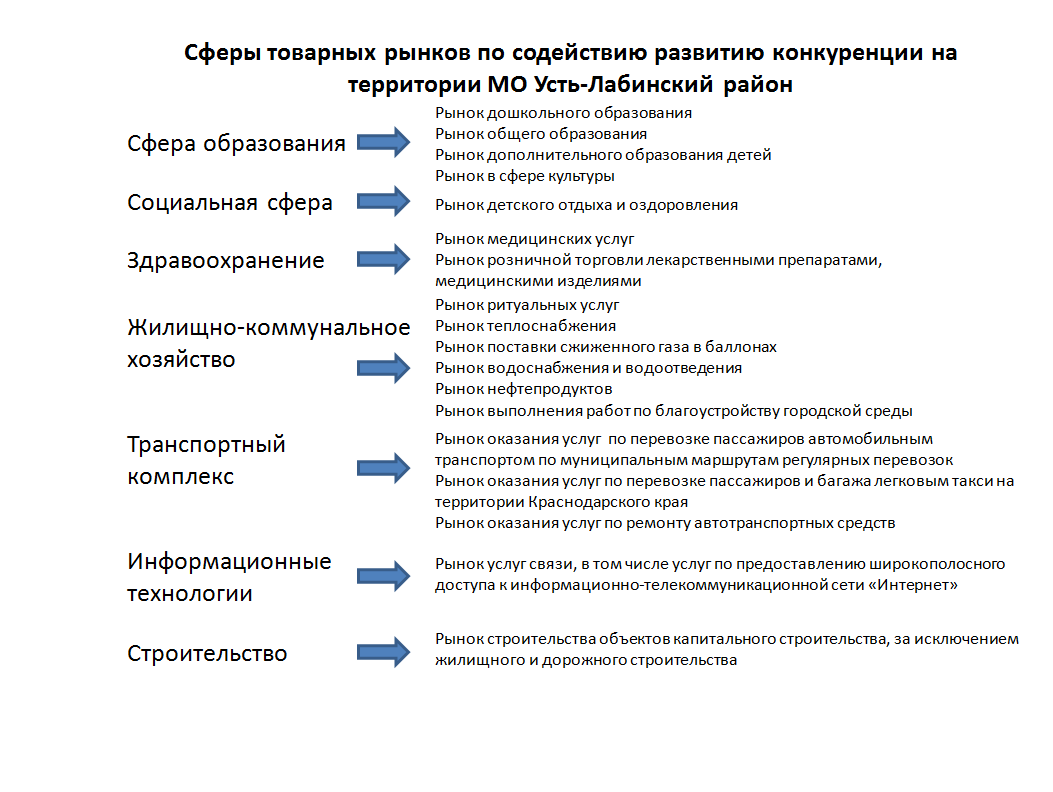 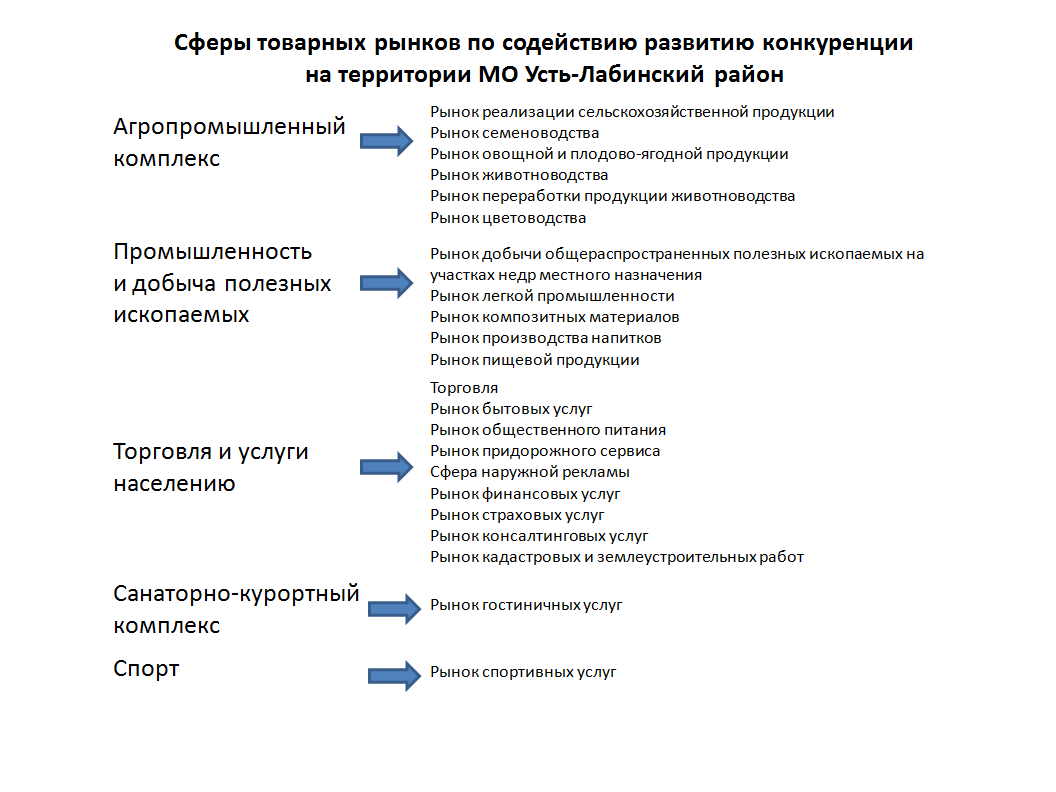 СФЕРА ОБРАЗОВАНИЯРынок услуг дошкольного образования.В районе проживают 9476 ребенка в возрасте от 0 до 7 лет и функционируют 29 муниципальных дошкольных учреждения (в т.ч. в сельской местности – 19 садов, в городской местности – 10 садов), 8 групп семейного воспитания. Численность детей дошкольного возраста, охваченных услугами дошкольного образования в 2022 году – 4 163 детей, из них в группах семейного воспитания – 39 детей. На территории района действует 12 консультационных центров по вопросам воспитания детей дошкольного возраста, 6 из которых являются победителем конкурсного отбора среди консультационных центров Краснодарского края в 2020-2021 гг. В 2022 году консультационными центрами оказано более 7000 услуг.С целью обеспечения условий доступности для инвалидов объектов дошкольного образования и получения детьми – инвалидами услуг в сфере образования в 7 дошкольных образовательных учреждениях создана универсальная безбарьерная среда, в 29 учреждениях имеются условия для оказания образовательных услуг детям с ОВЗ. Детские дошкольные учреждения принимают активное участие в конкурсах и грантах. Так МБДОУ №5 стал победителем федерального проекта «Современная школа» в 2021 году и получил субсидию в размере 1 млн. рублей на 2022 год. МБОУ НОШ «Детство без границ» получил субсидию на 2023 год в размере 4 млн. руб. Грант будет выделен в рамках национального проекта «Современная школа».В целях развития конкуренции в районе функционируют частные предприятия по присмотру и уходу за детьми дошкольного возраста: «Всезнайка» (ИП Шуль Т.П.), (ИП Садовникова О.С.). В данных учреждениях получают услугу 50 детей дошкольного возраста.Пройдя обучение в Центре поддержки предпринимателей «Мой бизнес», жительница района смогла открыть первое социальное предприятие в районе.Социальное предпринимательство – это вид предпринимательства связанный с социальной деятельностью. Это относительно молодое направление, только набирающее обороты. Олеся Сергеевна Садовникова – педагог из Усть-Лабинска пополнила ряды социальных предпринимателей, получив в апреле 2022 года статус социального предприятия, но цели в получении гранта она не достигла. В целях заинтересованности и развития конкуренции на рынке образовательных услуг в сфере развития дошкольного образования в 2022 году проведены следующие мероприятия:Семинар на тему: «Формирование позитивного имиджа детского сада как основа его конкурентоспособности в образовательном пространстве»;Семинар на тему: « Лучшие региональные практики по развитию конкуренции на рынке услуг дошкольного образования»;Круглый стол на тему: «Достижения от внедрения стандарта развития конкуренции на рынке услуг дошкольного образования»;Всероссийский конкурс – «Лучшие детские сады России».Для дальнейшего развития рынка дошкольного образования необходимо продолжить оказание систематической консультационной поддержки заинтересованным представителям частного бизнеса о развитии отрасли образования и её изменениях, а также о возможности получения государственной поддержки. Развитие данного мероприятия позволит поддерживать частные образовательные организации, реализующие образовательную программу дошкольного образования и (или) осуществляющие присмотр и уход за детьми, а также увеличить число частных образовательных организаций, реализующих программы дошкольного образования.Целевой показатель плана мероприятий («дорожной карты») по содействию развитию конкуренции за 2022 год выполнен. Распределение численности детей дошкольного возраста, охваченных услугами дошкольного образования.Рынок услуг общего образования.На территории района система общего образования включает: 31 общеобразовательную школу, из них: 24 сельских школ и 7 городских школ. В рамках федерального проекта «Современная школа» в 8 школах района открыты центры цифрового и естественно – научного развития «Точка роста». 9 школ района стали победителями грантового конкурса главы района и получили бюджетные средства на улучшение материально – технической базы.В школах района обучается 12 065 учеников и занято 767 педагогических работников.Также на территории района оказывает услуги по предоставлению общего образования общеобразовательная автономная некоммерческая организация «Первый университетский лицей имени Н.И. Лобачевского» (далее – Лицей). Лицей создан для обучения одаренных детей 7-11 классов с территории Краснодарского края, Южного федерального округа, Северо-Кавказского федерального округа и других федеральных округов России. Учебный процесс основан на университетской модели обучения с углублённым изучением математики, физики, химии, биологии. Лицей рассчитан на 475 учащихся — 19 классов по 25 учеников. По состоянию на 01.01.2023 года обучается 125 человек.Лицей сотрудничает с ведущими отечественными вузами, школами и образовательными центрами, в том числе естественно – научными факультетами МГУ им. М.В. Ломоносова.Лицей включает в себя 3 основных здания: учебный корпус на 475 учеников, кампус на 150 человек и физкультурно-оздоровительный комплекс с бассейном. Общая площадь всех зданий – 27096,08 кв.м. Площадь территории – 4,02 Га. Архитектурная концепция Лицея разработана ведущим архитектором г. Санкт-Петербурга С.И. Шведовым по образу Царскосельского Лицея.Рынок услуг общего образования характеризуется невысоким уровнем развития конкуренции и доминированием муниципальных образовательных учреждений. Развитие негосударственной сети образовательных организаций сдерживается высоким размером родительской платы и получением лицензии.Целевой показатель плана мероприятий («дорожной карты») по содействию развитию конкуренции за 2022 год выполнен.Рынок услуг дополнительного образования.Дополнительное обучение в управление образования:В районе функционирует 4 организации дополнительного образования различной направленности, подведомственные системе образования: МБУ ДО Центр Творчества «Созвездие», МБУ ДО «Центр компетенций «Импульс», МБУ ДО ДЮСШ «Олимп», МБУ ДО «Центр Компетенций «Ориентир». 4 частных образовательных центра: лингвистическая школа «Новое поколение», центр обучения цифровым дисциплинам «Техноспейс»; центр раннего развития детей «Лидер Ленд», школа скорочтения «IQDET».В 2021 году проведен электронный учёт детей, охваченных дополнительным образованием. Каждому ребёнку, зарегистрированному в системе АИС «Навигатор», представлен сертификат на услуги по дополнительному образованию. Данная программа дает возможность распределять бюджетные средства только на действительно востребованные у населения программы дополнительного образования, также система позволяет родителям самим решать, по какой программе будет заниматься их ребенок, без вмешательства извне.Расширение возможностей современного дополнительного образования позволяет ежегодно увеличивать охват детей в возрасте от 5 до 18 лет дополнительными образовательными программами. В 2022 году он составил 74%. Количество детей, охваченных дополнительным образованием, составляет 11 861 человек.Целевой показатель плана мероприятий («дорожной карты») по содействию развитию конкуренции за 2022 год выполнен.Дополнительное обучение в отделе культуры:Для повышения качества предоставляемых услуг, влияющих на развитие конкуренции в учреждениях дополнительного образования, проводится работа по подготовке учащихся к осознанному выбору профессии в соответствии с их способностями, психофизиологическими данными и потребностям общества, готовности к продолжению музыкального и художественного образования. Педагоги уделяют внимание формированию у учащихся знаний о профессиях с творческой деятельностью, об их требований к личности, о путях продолжения образования и получения профессиональной подготовки. В учреждениях в течение учебного года реализуется комплекс мероприятий, направленных на решение основных задач в области самоопределения учащихся, развития интереса к профессиональной деятельности, представления о собственных интересах и возможностях, приобретения первоначального опыта в сфере культуры и искусства, формирование потребности учащихся в профессиональном самоопределении.В районе в отрасли культуры в сфере дополнительного образования действуют 5 организаций: две детские школы искусств ст. Воронежской и ст. Новолабинской, 2 детские музыкальные школы г. Усть-Лабинска и ст. Ладожской, 1 детская художественная школа в г. Усть-Лабинске. Количество детей, обучающихся дополнительным образованием в школах дополнительного образования, подведомственных отделу культуры, в 2022 году составила 1369 человек. Доля детей, занятых дополнительным образованием, составила 7,95%, от общего числа детей от 5 до 18 лет. В школах дополнительного образования реализуется 57 программ: 39 общеразвивающих и 18 предпрофессиональных. Кроме того, в каждой школе дополнительного образования реализуются платные программы в количестве 18. Так, в МБУ ДО Детская школа искусств ст. Воронежской реализуется 4 платных программы (изобразительное искусств, хореография, декоративно-прикладное творчество, раннее эстетическое развитие), МБУ ДО ДМШ ст. Ладожской – 6 платных программ (фортепиано, раннее эстетическое развитие, сольное пение, гитара, домра-балалайка, баян-аккордеон), МБУ ДО ДХШ г.Усть-Лабинска – 2 программы (раннее эстетическое развитие, основы рисунка и черчения), МБУ ДО ДШИ ст. Новолабинской – 1 платная программа (хореография).Вид образовательной деятельности – художественная.Для увеличения охвата детей дополнительным образованием в 2022 году проводилась работа по увеличению охвата детей на дополнительных площадок ведения образовательной деятельности. Так, в МБУ ДО ДШИ ст.Новолабинской на дополнительной площадке ведения образовательной деятельности в ст.Тенгинской, в МБУ ДО ДШИ ст.Воронежской – в х.Железном, с. Суворовском, в МБУ ДО ДМШ ст.Ладожской – в п.Двубратском, п. Вимовец количество детей за отчетный период выросло на 118 чел.В течение отчетного периода учащиеся школ дополнительного образования, подведомственные Отделу культуры, неоднократно принимали участие в краевых, всероссийских, международных конкурсах в области музыкального искусства, детского рисунка, изобразительного искусства и др.Достижениями школ дополнительного образования стало следующее: учащиеся детской школы искусства ст. Воронежской награждены 2 дипломами  лауреата I степени Международного патриотического фестиваля- конкурса «Край родной, навек любимый», образцовый хореографический ансамбль «Ковылек» (младшая, средняя группа), руководители В.А. и С.С. Манютины, г.Сочи, май 2022 г., дипломом лауреата I степени Международного фестиваля-конкурса «Полифония сердец», образцовый художественный хореографический ансамбль «Радуница» (1 средняя группа), руководители С.А. Яриш, А.В. Паршикова, г.Краснодар, март 2022 г., дипломом за 1 место Международного конкурса творческих работ «Новогодняя мастерская – 2022» учащейся 2 класса отделения изобразительного искусства Суйковой Мирославы, преподаватель изобразительных дисциплин Е.А. Радзиевская, г. Москва, февраль 2022 г.	В системе дополнительного образования в сфере культуры работает 72 педагога (из них 13 совместителей). Из них высшую категорию имеют 13 педагогов, первую – 39.Кроме того, услуги дополнительного образования на территории района оказываются частными образовательными организациями, в количестве 15 ед. Отделом культуры ведется реестр индивидуальных предпринимателей, которые отслеживаются по Реестру субъектов малого и среднего предпринимательства по ОКВЭД. Наиболее востребованными являются:Школа танцев «Южный Бит», Качева Марина (ИП), тел. 8 (908) 693-43-27 (направление – хип-хоп танец);Объединение искусств «Артистикум», Фомина Оксана (ИП), тел. 8 (918) 418-17-71 (направление – хореография, гимнастика, эстрадный вокал);Студия гимнастики и хореографии «Притяжение», Яромова Инна (ИП), тел. 8 (918) 352-22-80 (направление гимнастика и хореография);Образцовый ансамбль танца «Фейерверк», Ипатова Наталья Николаевна (ИП) (направление – народный стилизованный танец);ИП Манютин Вячеслав Александрович образцовый ансамбль народного танца «Ковылек» дополнительное образование детей и взрослых (направление – народный танец);ИП Жолобова Елена Алексеевна дополнительное образование детей «Лидерленд», тел. 8 (938) 42-45-836 (Детский центр-школа: английский язык, математика, скорочтение; подготовка к кембриджным экзаменам);Школа «Бибрейн» подготовка к школе, рисование, Симоненко Ольга Валентиновна.Студия фитнеса и танца STFit – ул. Красная, 222 .Танцевальная студия «Dancefield» -, ул. Ленина, 74 А.С целью обеспечения единства образовательного пространства и равенства образовательных возможностей для детей Краснодарского края на территории района утверждена программа персонифицированного финансирования дополнительного образования на 2022 год (постановление администрации муниципального образования Усть-Лабинский район от 29.12.2021 года №1346). Сертификат дополнительного образования района обеспечивается за счет средств бюджета района.Образовательные учреждения Усть-Лабинского района в 2022 году активно пополнялись участниками на едином портале федерального значения – Навигатор дополнительного образования. На сайте размещена единая база всевозможных детских кружков, студий, секций, ансамблей и других объединений, самых разных направленностей. Под категорию “дети” здесь попадают граждане РФ в возрасте 5-18 лет. В навигаторе обеспечивается доступ к общеобразовательным программам, которые относятся к дополнительному образованию. Личный кабинет обеспечивает родителям и учащимся доступ к подробной информации об образовательных объединениях для детей. Также в 2022 году молодежь района в возрасте от 14 до 22 лет участвует в проекте «Пушкинская карта». С 2022 года отделом культуры района усилена работа среди молодежи – потенциальных пользователей «Пушкинской карты» для максимально возможного вовлечения молодых людей в программу.«Пушкинская карта» – это банковская пластиковая карта «Мир», номинал которой с 2022 года составляет 5000 рублей, чтобы молодёжь смогла беспрепятственно посещать культурные учреждения (музеи, театры, кинотеатры, филармонии, выставки, концертные мероприятия и спектакли, библиотеки на территории Российской Федерации). Электронную карту можно заказать и осуществить поиск билетов в приложении «Госуслуги.Культура».Так, по итогам 2022 года было приобретено по «Пушкинской карте 2724 билетов на сумму 940 390,00 рублей.Целевой показатель плана мероприятий («дорожной карты») по содействию развитию конкуренции за 2022 год выполнен.В дошкольных образовательных организациях МАДОУ ЦРР – детский сад № 2, МБДОУ №3, МБДОУ ЦРР №5, МБДОУ №16, МБДОУ №28, МБДОУ №35, МБДОУ №41, МБДОУ №50 и в СОШ №3, 36, гимназии №5, НОШ «Холдинг» Детство без границ» оказываются платные образовательные услуги в виде дополнительного образования. Это кружки «Акварелька» «Цветные ладошки», «Уроки карандаша и кисточки», «Волшебное тесто», «Учимся, играя», «Будущий первоклассник», «Ритмическая мозаика», Звонкий мяч», «Индивидуальные занятия по коррекции речи», «Теремок», «Театральное представление», «Будущий первоклассник», «Очумелые ручки», «Коррекция речи (индивидуальная)» и другие. Целевой показатель плана мероприятий («дорожной карты») по содействию развитию конкуренции за 2022 год выполнен.Рынок услуг в сфере культуры.Рынок культуры муниципального образования Усть-Лабинский район представлен 13 частными организациями, деятельность которых направлена на организацию досуга населения, 16 культурно-досуговыми центрами, четыре из которых имеют пять филиалов, районный Дворец культуры «Кубань» и городской Дом культуры, а также, 52 учреждениями культуры, в том числе: 21 учреждение клубного типа, 22 библиотеки, 1 музей, 1 кинотеатр, 5 школ дополнительного образования, 1 централизованная бухгалтерия, 1 методический центр. В сфере культуры трудятся 483 человека, из них – 19 заслуженных работников культуры Российской Федерации и Кубани, 5 Ветеранов народного творчества Кубани. В районе работают 25 «народных» и «образцовых» коллективов.Всего за 2022 г. учреждениями культуры клубного типа проведено 11 116 культурно-массовых мероприятий (2021 г.- 9 718 мероприятия), из них для детей 5 965 мероприятий (в 2021 г. – 3 903 ед.).Планируя работу с детьми, подростками и молодежью культработники используют различные формы и методы работы. Это и тематические вечера отдыха, и тематические концертные программы, игровые программы, конкурсы и фестивали, молодежные вечера и дискотеки, вечера знакомств и викторины, экскурсии, КВН, студенческие вечеринки, чествование на дому, беседы и ролевые игры. Все эти мероприятия проводились по различным направлениям: это и здоровый образ жизни, и сохранение традиций и обрядов, и роль женщин в современном мире и патриотическое воспитание, и семейное воспитание, и духовное и нравственное воспитание, и профилактика правонарушений, безнадзорности и преступности.Насыщенной была работа учреждений культуры в дни прохождения месячника оборонно-массовой и военно-патриотической работы. 21 января 2022 года состоялось открытие месячника. На мероприятие были приглашены участники Великой Отечественной войны, школьники, студенты, казаки, представители администрации района. Сотрудники историко-краеведческого музея создали атмосферу прошлого в холле, разместив на столах атрибуты кровопролитных сражений – поржавевшие каски, гранаты, осколки снарядов. Работники культуры района провели ряд мероприятий патриотической направленности в рамках месячника. Повсеместно прошли торжественные мероприятия, организованы акция, вечера афганской песни, в историко-краеведческом музее организованы встречи фронтовиков Великой Отечественной и Афганской войн. 23 февраля состоялось торжественное закрытие месячника оборонно-массовой и военно-патриотической работы. На мероприятие были приглашены ветераны ВОВ, воины – интернационалисты участники Афганской войны, солдаты срочной службы отдельного инженерно-аэродромного батальона города Усть-Лабинска. Лучшие творческие коллективы района дарили гостям свое творчество. Всем почетным гостям были подарены цветы и памятные подарки. Повсеместно, в учреждениях культуры были проведены мероприятия, посвященные Дню Победы в Великой Отечественной войне. Районное памятное мероприятие, посвященное Дню Победы, состоялось 09.05.2022 г., (присутствовало 9 935 человек).При организации работы с пожилыми людьми, семейной аудиторией в зависимости от возрастных особенностей преобладает то или иное направление, и используются самые разные формы.  Огромное внимание уделяется людям пенсионного возраста. Ведется активная работа, рассчитанная, как на малое количество зрителей, так и на широкий круг аудитории. В 2022 году усилилась работа в офлайн формате с людьми старшего поколения.  Разрабатываются планы с учетом интересов и потребностей этой категории людей. Для них проводятся в рамках календарных праздников все мероприятия. Повсеместно, в учреждениях культуры были проведены мероприятия, посвященные Дню Победы в Великой Отечественной войне. Всего 210 мероприятий. На официальных интернет платформах выложены  онлайн программы «Победный май!» - РДК «Кубань», «Никто не забыт, ничто не забыто» - МАУК «Усть-Лабинский городской Дом культуры». В сельских поселениях также на интернет платформах выложены онлайн программы.При организации работы с пожилыми людьми, семейной аудиторией в зависимости от возрастных особенностей преобладает то или иное направление, и используются самые разные формы. Огромное внимание уделяется людям пенсионного возраста. Ведется активная работа, рассчитанная, как на малое количество зрителей, так и на широкий круг аудитории. В 2022 году усилилась работа в Интернет платформе с людьми старшего поколения. Разрабатываются планы с учетом интересов и потребностей этой категории людей. Для них проводятся в рамках календарных праздников онлайн мероприятия. Целевой показатель плана мероприятий («дорожной карты») по содействию развитию конкуренции за 2022 год выполнен.Результаты мониторинга состояния и развития конкуренции на товарных рынках в сфере услуг образования.По показателю «Количество организаций рынков услуг в сфере образования» ситуация выглядит следующим образом: «Избыточно (много)» ответили 364 опрошенных или 11,4%; «Достаточно» - 1622 респондента или 50,7%; «Мало» - 16,6% или 530 опрошенных; «Нет совсем» - 40 человек или 1,3%.По критерию удовлетворенности уровнем цен на рынках услуг в сфере образования детей «удовлетворительно», «скорее удовлетворительно» обозначали 1552 человек или 48,5%, «не удовлетворен», «скорее не удовлетворен» ответили 1047 человек или 32,7% населения, «затрудняюсь ответить» - 454 человек или 14,2%. Следующим показателем, характеризующим развитие конкуренции на рынках услуг в сфере образования, является удовлетворенность населения качеством товаров и услуг на рынке дополнительного образования услуг. Большинство респондентов удовлетворены и скорее удовлетворены качеством услуг на рынках услуг в сфере образования 51,8%, «Скорее не удовлетворен» ответили 13,8%, «Не удовлетворен» - 8,3% или 264 опрошенных.	На вопрос «Насколько вы удовлетворены характеристиками товаров и услуг на товарных рынках в сфере образования по уровню доступности» 56,6% опрошенных удовлетворены и скорее удовлетворены качеством, 13,8% - скорее не удовлетворены, 8,3% - не удовлетворены качеством.По мнению опрошенных потребителей по вопросу изменения уровня цен товаров и услуг в течение последних 3 лет на рынках услуг в сфере образования ситуация выглядит следующим образом: «снизился» считают 729 опрошенных или 22,8%, «не изменился» 412 человек или 12,9%, «увеличился» ответили 1307 респондентов или 40,9%, «затрудняюсь ответить» - 555 человек или 17,4%.Кроме этого, результаты показали, что уровень качества товаров и услуг на товарных рынках в сфере образования в течение последних 3 лет выглядит следующим образом: снизился ответили – 34,2% опрошенных или 1093 человека, 26% считают, что не изменился, повысился – 13,5% и затрудняюсь ответить – 20,1%.На вопрос «Укажите как изменился уровень доступности товаров и услуг на товарных рынках в сфере образования в течение последних 3 лет» 918 человек или 28,7% ответили снизился, 27,9% - не изменился, повысился – 16,0% и 20,5% затрудняется ответить.СОЦИАЛЬНАЯ СФЕРАРынок услуг детского отдыха и оздоровленияВ районе ежегодно увеличивается численность детей, охваченных отдыхом и оздоровлением, на территории района осуществляет деятельность в сфере услуг детского отдыха и оздоровления МБУ ЦДО «Тополек», а также организовываются профильные лагеря дневного пребывания, лагеря труда и отдыха на базе общеобразовательных организаций. Все оздоровительные учреждения  занесены в реестр организаций отдыха детей и их оздоровления.Летом 2022 года на базе МБУ ЦДО «Тополек» проведены 6 профильных стационарных смен с охватом 360 человек, где реализовывались программы Школы Нового поколения, проведены профильные смены «АгроДело», «АгроЛюдям», «Вперед, юнармия!», «Агрошкола «Кубань», «Таинственный остров Агро», «Старт». Впервые были организованы палаточные лагерные смены на базе МБУ ЦДО «Тополек». В 6 сменах, группами по 40 человек, в 2022 году услугу отдыха и оздоровления детей получили 240 человек.Во всех сменах был организован отдых и оздоровление детей, проживающих в семьях, находящихся в социально опасном положении, и несовершеннолетних, с которыми проводится индивидуальная профилактическая работа. Для детей ТЖС и СОП в августе 2022 года проведена специализированная спортивно-оздоровительная смена «Вселенная успеха», в которой оздоровились 40 детей и подростков. В трех школах района (№6, 13, 16) в период летних каникул действовали лагеря труда и отдыха дневного пребывания, с общим количеством детей: 60 человек. В лагерях дневного пребывания, организованных на базе 19 школ (1, 4, 6, 7, 8, 9,11, 12, 13, 14,15,16,17,18,19, 22,25,36, НОШ «ДБГ») услуги отдыха и оздоровления детей были получены 1164 детьми.В период осенних каникул были организованы профильные лагеря дневного пребывания «АгроОсень-2022», где услуги отдыха и оздоровления получили 1371 школьник. Данный вид деятельности был организован за счет спонсорских и внебюджетных средств, при поддержке АНО «Научно-методический центр «Школа Нового Поколения».По программе трудоустройства несовершеннолетних совместно с государственным казенным учреждением Краснодарского края «Центром занятости населения» района и главами городского и сельских поселений района, а также с привлечением предприятий района проведена работа по привлечению 532 подростка из них 27 несовершеннолетний, состоящий на всех видах учета в органах системы профилактики на работу в каникулярное время. По окончании работ учащимся выплачена заработная плата.В районе в 2022 году стартовал очередной этап масштабного эколого-социального проекта «Зеленая дорога». Экологическую культуру в районе начинают прививать с детского сада. Подтверждением тому – совместная работа детей и взрослых по выращиванию деревьев буквально из семечка, а затем высадка саженцев на улицах и скверах района. Организаторами проекта являются Фонд «Вольное Дело», созданный промышленником и меценатом Олегом Дерипаской, компания «Прогресс Агро», администрация района и города и Усть-Лабинский социально-педагогический колледж.В рамках «Зеленой дороги» каждый житель района может поучаствовать в озеленении своей малой Родины – посадить дерево на своем придомовом участке или на территории школы и муниципального детского сада. Суть акции – вырастить дерево из семечки. Проект ориентирован на выращивание деревьев и кустарников «с нуля», уход за ними в процессе роста, последующее высаживание в грунт окрепших и уже ставших «самостоятельными» деревьев. По итогам в ближайшие годы в районе появится масса новых зеленых насаждений.Участие могут принимать все – детсадовцы, школьники, студенты и родители этих ребят. Сроки реализации проекта – с декабря 2021 по декабрь 2025 года.Организаторы выбрали две опорные школы, которые станут методическими центрами проекта. Это СОШ № 20 станицы Ладожской и СОШ№ 36 города Усть-Лабинска. Также создан экспертный совет, который организует ликбез по посадке и уходу за растениями и будет наблюдать за процессом выращивания деревьев. В него вошли главный лесничий района Александр Шаповал, руководитель производственного управления АО «Рассвет» Николай Моисеев, руководитель проекта «Питомник» компании «Прогресс Агро» Денис Сушков, предприниматель Сергей Булыгин.Целевой показатель плана мероприятий («дорожной карты») по содействию развитию конкуренции за 2022 год выполнен.Результаты мониторинга состояния и развития конкуренции на товарных рынках в социальной сфере.По показателю «Количество организаций рынков услуг в социальной сфере» ситуация выглядит следующим образом: «Избыточно (много)» ответили 61 опрошенных или 1,9%; «Достаточно» - 1671 респондента или 52,3%; «Мало» - 20,1% или 644 опрошенных; «Нет совсем» - 98 человек или 3,1%.По критерию удовлетворенности уровнем цен на рынках услуг в социальной сфере «удовлетворительно», «скорее удовлетворительно» ответили 1793 человек или 56,1%, «не удовлетворен», «скорее не удовлетворен» ответили 742 человек или 23,2% населения, «затрудняюсь ответить» - 564 человек или 17,6%. Следующим показателем, характеризующим развитие конкуренции на рынках услуг в социальной сфере, является удовлетворенность населения качеством товаров и услуг. Большинство респондентов удовлетворены и скорее удовлетворены качеством услуг на рынках услуг в социальной сфере 49,5%, «Скорее не удовлетворен» ответили 15,8%, «Не удовлетворен» -9,9% или 317 опрошенных.	На вопрос «Насколько вы удовлетворены характеристиками товаров и услуг на товарных рынках в социальной сфере по уровню доступности» 51,3% опрошенных удовлетворены и скорее удовлетворены качеством, 14,4% - скорее не удовлетворены, 9,3% - не удовлетворены качеством.По мнению опрошенных потребителей по вопросу изменения уровня цен товаров и услуг в течение последних 3 лет на рынках услуг в социальной сфере ситуация выглядит следующим образом: «снизился» считают 740 опрошенных  или 23,1%, «не изменился» - 361 человек или 11,3%, «увеличился» ответили 1294 респондентов или 40,5%, «затрудняюсь ответить» - 599 человек или 18,7%.Кроме этого, результаты показали, что уровень качества товаров и услуг на товарных рынках в социальной сфере в течение последних 3 лет выглядит следующим образом: снизился ответили – 33,2% опрошенных или 1061 человек, 25,7% считают, что не изменился, повысился – 11,8% и затрудняюсь ответить – 22,9%.На вопрос «Укажите как изменился уровень доступности товаров и услуг на товарных рынках в социальной сфере в течение последних 3 лет» 911 человек или 28,5% ответили снизился, 28,1% - не изменился, повысился – 13,2% и 23,4% затрудняется ответить.Таблица изменения уровня качества товаров и услуг организаций на рынке социальной сферы в течение последних 3 летСФЕРА ЗДРАВООХРАНЕНИЯ.Рынок медицинских услугВ районе рынок медицинских услуг развивается, отмечается конкуренция в сфере оказания медицинских услуг. Ежегодно платная медицина охватывает все новые сегменты рынка медицины, предлагаются новые виды диагностики. По муниципальному образованию района по данным Росздравнадзора 114 субъектов, имеют лицензию на осуществление медицинской деятельности (в том числе ИП – 32; Федерально казенных учреждений здравоохранения «Медико-санитарная часть №23 Федеральной службы исполнения наказаний» - 6, ЮЛ – 76). Сеть медицинских учреждений в районе представлена 2 самостоятельными государственными учреждениями здравоохранения ГБУЗ «Усть-Лабинская стоматологическая поликлиника» министерства здравоохранения Краснодарского края и ГБУЗ «Усть-Лабинская центральная районная больница» министерства здравоохранения Краснодарского края. Значительную долю медицинских услуг, оказанных на территории муниципального образования, составили стоматологические услуги.На территории муниципального образования оказывают услуги медицинского характера бюджетные учреждения здравоохранения, имеющие статус юридического лица: - ГБУЗ «Усть-Лабинская Центральная районная больница» МЗ КК;- ГБУЗ «Усть-Лабинская Стоматологическая поликлиника» района (на 460 посещений в смену). Стоматологические кабинеты имеются во всех врачебных амбулаториях на селе.Центральная районная больница:- Стационар ЦРБ на 444 койки;- Районная поликлиника для взрослых на 1020 посещений в смену;- Детская поликлиника на 600 посещений в смену; - Женская консультация на 300 посещений в смену.В сельской местности на территории муниципального образования района размещены:- Суворовская участковая больница на 25 коек;- Ладожская районная больница на 25 коек;- 11 врачебных амбулаторий и 8 фельдшерско-акушерских пункта;- платное отделение со стационаром на 25 коек.На рынке медицинских услуг активно работают частные медучреждения и стоматологические кабинеты. В государственных бюджетных учреждениях здравоохранения района работает 160 врачей, 442 человек среднего медицинского персонала.На развитие отрасли на 2022 год из краевого бюджета выделено 147 298,7 тыс. рублей. Всего с учетом национальных проектов, средств ОМС и предпринимательской деятельности по отрасли за 2022 год освоено 861 326,94 тыс. рублей.Из средств родовых сертификатов приобретены медикаменты и изделия медицинского назначения на сумму 818,7 тыс. рублей.С целью повышения санитарной грамотности населения в нашем районе с августа 2008 года проводятся «Дни здоровья, флешмобы, акции, лекции, беседы». За 2022 год проведено 150 таких мероприятий, в которых приняли участие 3 700 человек.На компенсацию льгот по оплате жилищно-коммунальных услуг медицинским работникам района (село и город) выплачено 488,5 тыс. рублей.	В рамках муниципальной программы «Строительство объектов социальной инфраструктуры на территории района» построено здание амбулатории врача общей практики в ст. Кирпильской Усть-Лабинского района, как объект здравоохранения, необходимый для организации оказания медицинской помощи в соответствии с территориальной программой государственных гарантий бесплатного оказания гражданам медицинской помощи в Краснодарском крае.	Также на территории района предоставляет услуги населению лечебно – диагностический центр доктора Дукина, в котором работает более 110 квалифицированных специалистов, МРТ, УЗИ, прием анализов, стоматология, также филиал в ст. Ладожской.	В центре можно пройти хирургическое лечение в круглосуточном стационаре, исследование магнитно-резонансной томографии (МРТ) по полису обязательного медицинского страхования (ОМС).Кроме того, район представлен следующими частными медицинскими центрами: клиника «Будь здоров», «Отличное здоровье», «Клиника на здоровье», медицинская лаборатория CityLab, медицинский офис в Усть-Лабинске «INVITRO» стоматологические клиники: «Без боли», «Стоматолог и Я», «32 Плюс», «Panorama Dental», стоматологический кабинет «Улыбка», «Современная стоматология», «Стоматология-центр»; косметологические клиники: «Жемчужина», «Ева», «Академия красоты». Данные организации оказывают широкий спектр медицинских услуг. Для удовлетворения потребностей жителей района в консультациях узких специалистов существует практика выездных приемов врачей из краевых клиник. На территории муниципального образования рынок медицинских услуг активно развивается, отмечается достаточно высокий уровень конкуренции в сфере оказания медицинских услуг.Конкурентные отношения между государственными (муниципальными) ЛПУ в сфере оказания платных медицинских услуг связаны, прежде всего, с ценой и качеством оказываемых услуг. При этом при регулируемых ценах конкуренция больниц смещается в сторону качества оказываемой медицинской помощи.Целевой показатель плана мероприятий («дорожной карты») по содействию развитию конкуренции за 2022 год выполнен.Рынок услуг розничной торговли лекарственными препаратами, медицинскими изделиями и сопутствующими товарамиРозничную аптечную сеть района составляют 42 аптечных организаций различных форм собственности.Также, в сельских населенных пунктах получили разрешительные документы на розничную торговлю лекарственными препаратами 21 аптечный пункт, 8 фельдшерско-акушерских пункта. Кроме того 1 аптечная организация (ООО «Фармация») выполняет социальную функцию – участвует в льготном лекарственном обеспечении жителей района.Также, на территории района работает известная аптечная сеть «Здоровье», несущая здоровье и красоту жителям Краснодарского, Ставропольского краев, Ростовской области и Адыгеи.С 2021 года аптечная сеть ООО «Здоровье» является участником национального проекта «Производительность труда». Основанное 23 года назад предприятие, объединяет более 200 аптек и входит в топ-25 крупнейших аптечных сетей страны.Главным аргументом участия в проекте сначала были налоговые и финансовые преференции участникам проекта. ООО «Здоровье» стало первым фармацевтическим предприятием, заявившим пилотным проектом улучшение логистики.Запустили работу по оптимизации системы приемки товара. Так на пилотном потоке прием товара на складе был ускорен на треть, теперь за один и то же промежуток времени дополнительно принимается товара более чем на 90 млн. рублей. Это значит, что для покупателей «Здоровья» все реже будет звучать фраза: «Препарата нет в наличии».В августе 2022 года пилотный проект выполнили. Но одновременно открыли два новых проекта: первый – по сборке и контролю движения товара, второй – по выгрузке товара из автотранспорта. Участие в проекте дало нам главное – методологию, с помощью которой можно проводить дальнейшие улучшения самостоятельно. Рост производительности труда при помощи процессов постоянных улучшений позволит не только повысить заработную плату сотрудников предприятия, но и повлиять на стоимость препаратов.Проведение лицензирования в соответствии с федеральным законодательством обеспечивает унифицированный и достаточно высокий уровень качества функционирования отрасли. Предъявляемые высокие лицензионные требования к аптекам оправданы специфичностью реализуемых товаров, влияющих на здоровье население.	Экономические барьеры при открытии аптек обусловлены стартовыми условиями, необходимыми для соблюдения лицензионных требований при получении лицензии. В процессе работы также увеличиваются требования к осуществлению деятельности, повышающие затраты бизнеса.	Кроме того, специалистами управления экономики района на основании плана обеспечения устойчивого развития экономики и социальной стабильности утвержденного главой района 25 марта 2022 года проводится ежемесячный мониторинг цен на лекарственные препараты, включенные в перечень жизненно необходимых и важных лекарственных препаратов. Отслеживание цен позволяет соблюдать ценовую политику в сфере ценообразования и своевременно выявлять предельно допустимые наценки на лекарственные препараты, включенные в перечень необходимых и важнейших лекарственных препаратов.Целевой показатель плана мероприятий («дорожной карты») по содействию развитию конкуренции за 2022 год выполнен.Результаты мониторинга состояния и развития конкуренции на товарных рынках в сфере услуг здравоохранения.По показателю «Количество организаций рынков услуг в сфере здравоохранения» ситуация выглядит следующим образом: «Избыточно (много)» ответили 45 опрошенных или 1,4%; «Достаточно» - 1265 респондента или 39,6%; «Мало» - 37,3% или 1191 опрошенных; «Нет совсем» - 144 человек или 4,5%.По критерию удовлетворенности уровнем цен на рынках услуг в сфере здравоохранения «удовлетворительно», «скорее удовлетворительно» ответили 1124 человек или 35,2%, «не удовлетворен», «скорее не удовлетворен» ответили 1505 человек или 47,1% населения, «затрудняюсь ответить» - 407 человек или 12,7%. Следующим показателем, характеризующим развитие конкуренции на рынках услуг в сфере здравоохранения, является удовлетворенность населения качеством товаров и услуг. Большинство респондентов удовлетворены и скорее удовлетворены качеством услуг на рынках услуг в социальной сфере 41,9%, «Скорее не удовлетворен» ответили 19,3%, «Не удовлетворен» -22,6% или 721 опрошенных.	На вопрос «Насколько вы удовлетворены характеристиками товаров и услуг на товарных рынках в сфере здравоохранения по уровню доступности» 39,3% опрошенных удовлетворены и скорее удовлетворены качеством, 18,9% - скорее не удовлетворены, 20,5% - не удовлетворены качеством.По мнению опрошенных потребителей по вопросу изменения уровня цен товаров и услуг в течение последних 3 лет на рынках услуг в сфере здравоохранения ситуация выглядит следующим образом: «снизился» считают 766 опрошенных или 23,9%, «не изменился» - 336 человек или 10,5%, «увеличился» ответили 1440 респондентов или 45,0%, «затрудняюсь ответить» - 461 человек или 14,4%.Кроме этого, результаты показали, что уровень качества товаров и услуг на товарных рынках в сфере здравоохранения в течение последних 3 лет выглядит следующим образом: снизился ответили – 42,4% опрошенных или 1355 человек, 24,2% считают, что не изменился, повысился –8,4% и затрудняюсь ответить – 11,8%.На вопрос «Укажите как изменился уровень доступности товаров и услуг на товарных рынках в сфере здравоохранения в течение последних 3 лет» 1215 человек или 38,0% ответили снизился, 24,7% - не изменился, повысился – 10,1% и 20,3% затрудняется ответить.Таблица изменения уровня качества товаров и услуг организаций на рынках в сфере здравоохранения в течение последних 3 летСФЕРА ЖИЛИЩНО-КОММУНАЛЬНОГО ХОЗЯЙСТВАРынок ритуальных услугСогласно Федеральному закону от 6 октября 2003 г. №131-ФЗ «Об общих принципах организации органов местного самоуправления» организация ритуальных услуг и содержание мест захоронения относится к вопросам местного значения.На территории района созданы все условия для развития конкуренции на рынке ритуальных услуг. Предприятиями оказывается широкий спектр услуг, который зависит от выбора и уровня обеспеченности клиента. Ритуальные услуги по продаже и изготовлению предметов похоронного назначения (изготовление похоронных принадлежностей, обрядовой атрибутики и намогильных сооружений) осуществляют 14 хозяйствующих субъектов, из которых 13 индивидуальных предпринимателей и 1 муниципальная организация (МБУ «Город»). Доля организаций частной формы собственности по состоянию на 01 января 2022 года составляет 92,9%.Муниципальным бюджетным учреждением «Город» оказываются все виды услуг по погребению (оформление документов, предоставление (изготовление), доставка гроба и других предметов, необходимых для погребения по адресу, перевозка тела (останков) умершего к месту захоронения), а также услуга по перезахоронению останков.На территории района расположено 59 кладбищ (из них 9 –Усть-Лабинское городское поселение). Открытых для захоронения – 52. Занимаемая площадь – 118,23 га. (из них -59,65 га. Усть-Лабинское городское поселение).	По состоянию на 01.01.2023 года проведена инвентаризация 13 кладбищ Усть-Лабинского района (1 – Восточное сельское поселение, 4 – Железное сельское поселение, 2 – Кирпильское сельское поселение, 5 Некрасовское сельское поселение, 1 Суворовское сельское поселение) и 40% кладбища Ладожского сельского поселения.	На основании муниципальных контрактов, заключенных сельскими поселениями района с ИП Полуйчик Н.А. проведена техническая съемка всех захоронений с геопривязкой к местности. После съемки, полученные данные внесены в программное обеспечение ГИС «Сталкер», установленное на рабочем месте для дальнейшего самостоятельного внесения новых данных с привязкой к координатам.	Затраты по инвентаризации с использованием ПО ГИС «Сталкер» для кладбищ района составили при объеме работ от 8-10 га. 34 000 рублей за 1 га. Данный проект позволяет получить четко структурированную базу по захоронениям с привязкой к географическим данным, также предоставляет всем заинтересованным организациям удобный инструментарий и возможность публикации на сайте архивных данных о павших воинах, исторических персонажах и простых гражданах.Ритуальная деятельность имеет положительные тенденции развития. Основными проблемными вопросами по товарному рынку ритуальных услуг является:- тенизация рынка;- недобросовестная конкуренция;- отсутствие земли под новые захоронения;-отсутствие денежных средств в бюджетах поселений для проведения инвентаризации кладбищ;- отсутствие специализированной службы по вопросам похоронного дела и положения об ее деятельности.- несовершенство земельного законодательства, влекущие дефицит кладбищенских земель. Администрация ежегодно совместно с администрациями городского и сельских поселений подписывает и согласовывает с Региональной Энергетической Комиссией – департаментом цен и тарифов Краснодарского края, государственными учреждениями (отделение пенсионного фонда Российской Федерации по Краснодарскому краю, Краснодарское региональное отделение Фонда социального страхования Российской Федерации) прейскурант гарантированного перечня услуг по погребению, оказываемых на территории муниципального образования. Данные перечни опубликованы на официальных сайтах администраций поселений (https://gorod-ust-labinsk.ru/doc2019/298/). Таким образом, основными задачами по содействию развитию конкуренции на рынке являются:- детенизация рынка;- развитие нормативно-правовой базы в сфере ритуальных услуг.Администрация района включена в рабочую группу Краснодарского края по вопросам развития рынка ритуальных услуг, как один из активных районов.Целевой показатель плана мероприятий («дорожной карты») по содействию развитию конкуренции за 2022 год выполнен.Рынок теплоснабжения (производства тепловой энергии)В настоящее время теплоснабжение социальных объектов и жилого фонда района осуществляется следующими предприятиями:- ЗАО «Усть-Лабинсктеплоэнерго», ООО «Усть-Лабинскгазстрой», АО «Предприятие «Усть-Лабинскрайгаз». Всего в муниципальном образовании района 66 котельных, обслуживающих объекты жилищно-коммунального комплекса и социальной сферы, в том числе 22 котельных муниципальных (из них 6 мазутные) и 44 котельных ведомственных (из них 2 мазутные). 	Теплоснабжающие предприятия обслуживают 7 329 абонентов по отоплению. Полезный отпуск тепла составляет 43,4 тыс. Гкал. Объем отпуска горячей воды составляет 78,6 тыс. куб.м.Износ котельных составляет 50 %, износ тепловых сетей – 60 %, потери тепловой энергии – 13,4 %.Конкуренция на рынке теплоснабжения (производство тепловой энергии) обуславливается технологическими особенностями процесса теплоснабжения, так как предоставление услуги теплоснабжения возможно только в рамках присоединенных тепловых сетей. Имеются ограничивающие конкуренции факторы: строительство либо приобретение существующих имущественных объектов в собственность требует значительных первоначальных капитальных вложений при длительных сроках окупаемости, что затрудняет хозяйствующим субъектам вход на рынок, при этом объекты теплоснабжения характеризуются высокой степенью износа.Повышение инвестиционной привлекательности отрасли возможно за счет укрупнения предприятий, оптимизации экономики ресурсоснабжающих предприятий и увеличения объема реализации услуг, модернизация систем теплоснабжения за счет частных инвестиций. В целях повышения качества предоставления коммунальной услуги по отоплению, снижения финансовой нагрузки на муниципальные бюджеты необходимо привлечение частных инвестиций, энергосбережение, модернизация систем теплоснабжения. В соответствии-с требованиями постановления Правительства РФ №74 «О совершенствовании порядка мониторинга заключения и реализации заключенных концессионных соглашений и об обеспечении оценки условных и безусловных обязательств бюджетов системы Российской Федерации, возникающих при реализации концессионных соглашений» концессионное соглашение в отношении объектов теплоснабжения, расположенных на территории муниципального образования Усть-Лабинский район частным партнером является АО «Усть-Лабинсктеплоэнерго» находится в стадии согласования у губернатора Краснодарского края.Также, в целях устранения проблем, влияющих на производственные показатели, качество предоставляемых предприятием услуг и удовлетворенности клиентов на предприятии района АО «Усть-Лабинсктеплоэнерго в 2022 году началась работа по внедрению инструментов бережливого производства. Заключив соглашение между АНО «РЦК» и АО «Усть-Лабинсктеплоэнерго», коллектив предприятия стал участником краевой программы повышения производительности труда в целях внедрения инновационных проектов по направлению «Бережливое производство» и приступил к работе на отдельных участках производства.В результате проведенных стратегических сессий экспертов АНО «РЦК» с руководящим составом предприятия, для оптимизации процессов был выбран проект «Проведение аварийно-спасательных работ на теплосетях».На первом этапе реализации проекта команде предстояло реализовать комплекс мероприятий, направленный на оптимизацию работы аварийной машины при выезде на место аварии на тепловых сетях.Данные мероприятия позволили сократить излишние перемещения в случаях дооснащения аварийного автомобиля необходимыми комплектующими и сократить время проведения аварийно-восстановительных работ.Приобретение и установка датчиков напоминания контроля параметров работы котельной, позволили оператору своевременно реагировать на снижение давления горячей воды в системе отопления, принимать необходимые меры и экономить время при выявлении аварийной ситуации на теплосетях.Защита командой достигнутой результатов на данном этапе работ прошла успешно.Впереди предстоит еще работа по решению проблем на предприятии, рассчитанная до конца 2023 года. Результаты по внедрению инструментов бережливости в текущем году, позволяют рассчитывать на успешное завершение всего проекта на предприятии.Целевой показатель плана мероприятий («дорожной карты») по содействию развитию конкуренции за 2022 год выполнен.Рынок поставки сжиженного газа в баллонах.Потребление сжиженного углеводородного газа снижается, что связано с реализацией на территории Краснодарского края программы газификации природным газом. Общий уровень газификации района составляет 71%. В настоящее время поставки сжиженного газа потребителям осуществляют только организации частной формы собственности (ООО «Усть-Лабинскгазстрой»), таким образом, доля организаций частной формы собственности в сфере поставки сжиженного газа в баллонах составляет 100%.Целевой показатель плана мероприятий («дорожной карты») по содействию развитию конкуренции за 2022 год выполнен.Рынок водоснабжения и водоотведения	Протяженность сетей водоснабжения составляет 698,3 км. Источниками водоснабжения района являются водозаборные сооружения с артезианскими скважинами в количестве 107 единиц.	В 2022 году на территории муниципального образования района водоснабжение населения осуществлялось 2 гарантирующими поставщиками холодного водоснабжения. Основные поставщики: АО «Водопровод» - обслуживает 1 поселение (городское); МУП «Водоканал» 14 сельских поселений.Предприятие района АО «Водопровод» с октября 2022 года стал участником краевой программы повышения производительности труда в целях внедрения инновационных проектов по направлению «Бережливое производство».В ходе совместной работы со специалистами автономной некоммерческой организацией «Центр компетенций в сфере производительности Краснодарского края» на предприятии были определены ключевые проблемы в производственных процессах и выбран проект, по которому предстояло провести работу по устранению потерь и сокращению времени протекания процессов. Таким проектом стал «Процесс оплаты коммунальных платежей физическими лицами в кассе предприятия». Обоснованием выбора данного проекта стали большие очереди в кассу предприятия при оплате коммунальных услуг  и низкий уровень онлайн платежей за оказанные услуги.В ходе реализации проекта были успешно выполнены мероприятия, которые позволили достичь следующих результатов – снижение времени оплаты коммунальных платежей физическими лицами в кассе предприятия на 10% и увеличение доли онлайн платежей в общей сумме платежей на 6%.Рабочей группой предприятия результаты реализации проекта прошли успешную защиту.Работа по внедрению технологий бережливого производства на предприятии продолжается. Участие в проекте позволит понять, за счет каких драйверов можно повысить производительность не только на определенном участке, а вообще на всем предприятии в целом.	В рамках передачи полномочий по решению вопросов местного значения по организации в границах поселения водоснабжения населения в пределах полномочий сельских поселений в районе, в целях обеспечения эффективного функционирования и развития централизованных систем холодного водоснабжения, было учреждено муниципальное унитарное предприятие (далее – МУП) «Водоканал». 	В 2021 году МУП «Водоканал» стал участником краевой Программы повышения производительности труда в целях внедрения инновационных проектов и обучения сотрудников предприятий по направлению «Бережливое производство».Заключив трехстороннее соглашение между АНО «РЦК» и автономной некоммерческой организацией « Японский центр «Кайдзен , МУП «Водоканал» приступил к внедрению инструментов бережливого производства на предприятии. С начала участия предприятия в проекте пройдено два этапа программы, в результате которых: - проведена общая диагностика предприятия и оценка персонала на готовность реализации мероприятий, предусмотренных Программой;- проведено обучение руководителей и членов рабочей группы инструментам бережливых технологий;- оптимизирован процесс аварийно-восстановительных работ на водопроводных сетях.По инициативе Консультантов, в лице организации «Японский центр «Кайдзен», проведен ряд рабочих встреч участников проекта с представителями районной администрации и независимого фонда «Вольное дело», по вопросам оздоровления финансово-хозяйственной деятельности МУП «Водоканал».В ходе таких встреч, формулируются основные проблемы, препятствующие предприятию достичь поставленных задач, а также совместно прорабатываем пути их решения. Совместная работа позволяет выявить наиболее оптимальный путь для достижения целей предприятия.Работа по внедрению основ бережливого производства на предприятии продолжается.Основной функцией данного предприятия является обеспечение населения питьевой водой, в качестве гарантирующего поставщика, а также эксплуатация водопроводных сетей и сооружений в 14 поселениях района (35 населенных пунктов), в том числе:- Ладожское с/п; - Железное с/п (х. Аргатов); - Братское с/п; - Вимовское с/п; - Ленинское с/п;- Новолабинское с/п; - Суворовское с/п; -Воронежское с/п; - Александровское с/п; - Тенгинское с/п; - Двубратское с/п; - Восточное с/п; - кирпильское с/п; - Некрасовское с/п.- Воронежское с/п; - Александровское с/п; - Тенгинское с/п; - Двубратское с/п.В настоящее время на территории района услуги по водоотведению для населения предоставляются АО «Очистные сооружения».Всего населенных пунктов в Усть-Лабинском районе – 36, из них имеют очистные сооружения – 1 (город). Техническое состояние очистных сооружений удовлетворительное. Эксплуатируются с 1979 г. Сооружение включает в себя – коллекторы бассейнов канализации общей протяженностью 32 км, канализационные насосные станции 4, очистные сооружения канализации. Проектная мощность ОСК 6,8 тыс. м/куб./сутки, фактическая нагрузка 2.5 тыс. м куб/сутки.Объектами водоотведения являются: жилая городская застройка (около 35% застройки), общественные здания и промышленные предприятия. Сброс очищенных сточных вод производится в реку Кубань (Азо/Кубань) на 308 км. От  устья. Эффективность биологической очистки сточных вод на ОС – до 90%. Для исключения сброса неочищенных стоков и снижения концентрации остаточного хлора после обеззараживания, осуществляется доочистка воды в биопрудах. К системе централизованной канализации подключен г. Усть-Лабинск. Населенные пункты, где отсутствует центральная канализация, обеспечены местной системой канализации, состоящей из системы герметичных выгребов, септических, фильтрующих колодцев.Кроме того, для создания более качественных и удобных условий при оплате коммунальных услуг жителям района, был инициирован проект внедрения технологий бережливого производства на предприятии АО «Водопровод». С этой целью, в рамках реализации краевой программы повышения производительности труда в целях внедрения инновационных проектов по направлению «Бережливое производство» в октябре 2022 года предприятием Усть-Лабинского района АО «Водопровод» было подписано соглашение по оказанию услуг в сфере внедрения инновационного проекта в сфере производительности труда с автономной некоммерческой организацией «Центр компетенций в сфере производительности Краснодарского края».В ходе совместной работы со специалистами АНО «РЦК» на предприятии были определены ключевые проблемы в производственных процессах и выбран проект, по которому предстояло провести работу по устранению потерь и сокращению времени протекания процессов. Таким проектом стал «Процесс оплаты коммунальных платежей физическими лицами в кассе предприятия». Обоснованием выбора данного проекта стали большие очереди в кассу предприятия при оплате коммунальных услуг и низкий уровень онлайн платежей за оказанные услуги. Комплекс мероприятий по оптимизации процесса оплаты платежей через кассу предприятия был направлен на решение двух задач:сокращение времени ожидания абонентов в очереди при оплате коммунальных услуг в кассе;увеличение абонентов, оплачивающих коммунальные платежи онлайн, в том числе через личный кабинет абонента.Для достижения поставленных целей на предприятии была создана рабочая группа, которой и предстояло решить поставленную задачу в установленный план-графиком срок.При решении первой задачи был реализован ряд мероприятий, а именно:- изменен график работы кассы;- организовано дополнительное место кассира, работающее в дни пиковой нагрузки;- проведены мероприятия по организации рабочих мест кассиров по методу 5С, что повысило эффективность их работы;- разделены потоки абонентов, которым требуется только оплата платежей, и которым необходима консультация.С этой целью организована работа окна справок по спорным вопросам. Для эффективной работы окна справок проведена установка системы визуальной навигации и информирования абонентов о возможности оплаты и получения консультации.По второй задаче, с целью привлечения абонентов к оплате коммунальных услуг онлайн, подготовлена и размещена пошаговая инструкция, разъясняющая, как абоненту зарегистрировать личный кабинет и проводить оплату коммунальных услуг онлайн.Также, было организовано дежурство сотрудников абонентского отдела в зале ожидания кассы с целью консультирования абонентов по регистрации личного кабинета и онлайн оплаты.При реализации проекта в период с 5 октября 2022 г. по 15 декабря 2022 г. были успешно реализованы мероприятия, которые позволят исключить очереди граждан на оплату коммунальных услуг, специалисты предприятия изменили график работы кассы, касса теперь открыта в субботу для удобства граждан, организовали консультации по обучению граждан как перейти на онлайн оплаты, разделили потоки физических и юридических лиц по вопросам оплаты и получения справок.Рабочей группой предприятия результаты реализации проекта прошли успешную защиту.Работа по внедрению технологий бережливого производства на предприятии продолжается. Участие в проекте позволит понять, за счет каких драйверов можно повысить производительность не только на определенном участке, а вообще на всем предприятии.Данная сфера деятельности важна для района в части получения качественных услуг населению, понимая это, район принял совместное решение с предприятиями войти в национальный проект. Целевой показатель плана мероприятий («дорожной карты») по содействию развитию конкуренции за 2022 год выполнен.12. Рынок нефтепродуктов.	На территории района общая сеть АЗС всех хозяйствующих субъектов насчитывает около 28 станций. Основными операторами рынка нефтепродуктов в районе являются крупные компании (ООО «Лукойл-Югнефтепродукт», ООО «Газпром трансгаз Краснодар», АЗС «Газпром нефть»), а также работают малые предприятия (ООО «Панда», ООО «Дельта», ООО «Дельта- Ойл», АЗС «Берёзка»). 	С точки зрения развития состояния конкурентной среды рынок является развитым.	Доля организаций частной собственности на рынке нефтепродуктов составляет 100%.Целевой показатель плана мероприятий («дорожной карты») по содействию развитию конкуренции за 2022 год выполнен.13. Рынок выполнения работ по благоустройству городской среды.Согласно Федеральному закону от 6 октября 2003 г.№131-ФЗ «Об общих принципах организации органов местного самоуправления» решение вопросов организации благоустройства территорий населенного пункта относится к полномочиям органов местного самоуправления. В рамках государственной программы Краснодарского края «Формирование современной городской среды», утвержденной постановлением главы администрации (губернатора) Краснодарского края от 31 августа 2017 г. № 655, осуществляются мероприятия по благоустройству территорий населенных пунктов с использованием средств субсидий из федерального и краевого бюджетов на поддержку муниципальных программ по формированию современной городской среды. Определение поставщиков услуг, подрядных организаций для выполнения работ осуществляется муниципальными образованиями в соответствии с Федеральным законом от 5 апреля 2013 г. № 44-ФЗ «О контрактной системе в сфере закупок товаров, работ и услуг для обеспечения государственных и муниципальных нужд». Мероприятия в сфере рынка благоустройства городской среды, проводимые на территории района в рамках национального проекта «Жилье и городская среда» и государственной программы Краснодарского края «Формирование современной городской среды»:- выполнение работ по объекту: «Городской парк культуры и отдыха, расположенный по адресу: Краснодарский край, Усть-Лабинский район, г. Усть-Лабинск, ул. Ленина, 17 (2 этап)» (подрядчик ИП Тер-Месробян Самвел Айкарамович (ИНН 235606967103), общая сумма по контракту 27 013,0 тыс. рублей;- благоустройство общественной территории по ул. Агаркова от ул. Ободовского до ул. Красной в г. Усть-Лабинске (подрядчик ИП Тер-Месробян Самвел Айкарамович (ИНН 235606967103) общая сумма по контракту 25 763,3 тыс. рублей;- благоустройство парковой зоны озера Копытца (победитель V Всероссийского конкурса лучших проектов создания комфортной городских среды в малых городах и исторических поселениях) (ИП Месропян Шаварш Нораайри ИНН 260603702405), общая сумма по контракту 85 020,4 тыс. рублей.Также, в целях создания комфортной городской среды в малых городах и исторических поселениях – победителях Всероссийского конкурса лучших проектов создания комфортной городской среды за счет средств резервного фонда Правительства РФ (подрядчик Месропян Шаварш Нораайри ИНН 260603702405) выполнено:- благоустройство парковой зоны озера Копытца (посадка кустарников, посадка деревьев, озеленение, посев газона, работы по обустройству основания для пешеходных дорожек через канал, работы по обустройству основания под лестничный марш, монтаж лестничного марша, обустройство зоны для купания).Кроме того, большое внимание уделяется благоустройству сельских территорий района:- в Воронежском сельском поселении выполнены работы по ремонту покрытия площади Парка Победы на Братской могиле и замена ограды согласно программе «Комплексного развития сельских территорий» по линии Министерства сельского хозяйства Краснодарского края на сумму 2 112,9 тыс. рублей; сбор и утилизация биоотходов  на сумму 81,0 тыс.рублей, ликвидация стихийных свалок на сумму 248,0 тыс.рублей, обустройство противопожарных полос 47,0 тыс.рублей, оплата уличного освещения 1 137,4 тыс.рублей, изготовление дизайн-проекта спортивной площадки – 61,0 тыс.рублей;- в Вимовском сельском поселении выполнены работы по нанесению горизонтальной дорожной разметки на сумму 411,0 тыс. рублей, проведена работа по грейдированию на сумму 178 тыс. рублей, проведена работа по ямочному ремонту на сумму 130 тыс. рублей, проведены работы по обрезке деревьев в посёлке Вимовец и в поселке Южном на общую сумму 450 тыс. рублей, выполнены работы по очистке обочин на общую сумму 240 тыс. рублей;- в Двубратском сельском поселении в 2022 году в рамках государственной программы Краснодарского края «Развитие сельского хозяйства и регулирование рынков сельскохозяйственной продукции, сырья и продовольствия» подпрограмма «Комплексное развитие сельских территорий» выполнены работы по обустройству территории по ул. Степной на сумму 2 234 тыс. рублей и ремонт тротуара по ул. Пионерской, ул. Садовой, ул. Мостовая, 7 на сумму 3 617 тыс. рублей. Также, в 2022 году наше поселение стало победителем краевого конкурса по отбору местных инициатив с проектом «Благоустройство территории ул. Степной». Выполнены работы по асфальтированию придомовой территории и обустройством парковочных мест на сумму 3 647 тыс. рублей;- в Братском сельском поселении в рамках ведомственного проекта «Благоустройство сельских территорий» подпрограммы «Создание и развитие инженерной инфраструктуры на сельских территориях» государственной программы Российской Федерации «Комплексное развитие сельских территорий»: ремонт «Обелиска погибшим в годы Великой Отечественной войны», расположенного по адресу: х. Братский, ул. Ленина, парк» 1 490,9 тыс. рублей, в рамках этой программы в 2022 году выполнен ремонт пешеходного моста через р. Большой Зеленчук, х. Братский.1 893,80 тыс. рублей.В 2022 году работы по благоустройству территорий проводились с привлечением индивидуальных предпринимателей.Согласно анализу рынка по благоустройству городской среды за 2022 год рынок можно характеризовать как рынок с развитой конкуренцией.Целевой показатель плана мероприятий («дорожной карты») по содействию развитию конкуренции за 2022 год выполнен.14. Рынок выполнения работ по содержанию и текущему ремонту общего имущества собственников помещений в многоквартирных домах.	Количество многоквартирных домов (далее – МКД) на территории района, находящихся в управлении управляющих организаций составляет – 24, количество МКД, находящихся в управлении ТСЖ, ЖСК и иных кооперативов – 5, количество МКД находящихся в непосредственном управлении – 144.Количество МКД, в отношении которых способ управления не выбран собственниками и не определен органами местного самоуправления на открытом конкурсе, составляет 18 МКД.Органами местного самоуправления проводятся конкурсы в порядке, предусмотренном постановлением Правительства Российской Федерации от 6 февраля 2006 г. № 75 «О порядке проведения органом местного самоуправления открытого конкурса по отбору управляющей организации для управления многоквартирным домом». Усть-Лабинским городским поселением в 2022 году проведены конкурсы «По отбору управляющих компаний по управлению МКД» по результатам рассмотрения определен победитель ООО «УО МАН».	На территории района в 2022 году на основании выданных лицензий 1 управляющая компания (ООО УО «МАН») осуществляет деятельность МКД. Доля организаций частной формы собственности в сфере выполнения работ по содержанию и текущему ремонту общего имущества собственников помещений в многоквартирном доме в настоящее время составляет 100%.В соответствии с ЖК РФ основным механизмом проведения капитального ремонта является региональная программа капитального ремонта, которая утверждена постановлением главы администрации (губернатора) Краснодарского края от 31.12.2013г. № 1638. Программа принята на 2014-2043г.Критерием, исходя из которого, определяется очерёдность проведения капитального ремонта многоквартирных домов, является степень потребности в проведении капитального ремонта многоквартирного дома.В перечень работ по капитальному ремонту общего имущества в МКД входят обязательные виды работ:- ремонт крыши, фасада, внутридомовых инженерных сетей ХВС, ГВС, ЦО, электроснабжения, газоснабжения и др.Источником финансирования являются обязательные ежемесячные взносы собственников помещений.Техническим заказчиком в 2022 году являлась НКО «Краснодарский краевой фонд капитального ремонта многоквартирных домов».В этап 2022 года были включены 7 домов на территории и Усть-Лабинского городского поселения на общую сумму 13 678,6 тыс. рублей. Виды работ – капитальный ремонт крыши, электроснабжение, фасад.По результатам проведённых торгов был заключён договор на выполнение работ по капитальному ремонту общего имущества в многоквартирных домах с ООО ПКФ «Аргалаус». Работы завершены в полном объеме.Деятельность организаций, управляющих МКД,  должна быть  направлена на обеспечение безопасных, комфортных условий проживания граждан. Ключевыми приоритетами в сфере жилищно-коммунального хозяйства остаются благоустройство, модернизация коммунальной инфраструктуры и развитие рыночных механизмов саморегулирования отрасли.Результаты мониторинга состояния и развития конкуренции на товарных рынках в сфере услуг жилищно – коммунального хозяйства.По показателю «Количество организаций рынков услуг в сфере жилищно-коммунального хозяйства» ситуация выглядит следующим образом: «Избыточно (много)» ответили 44 опрошенных или 1,4%; «Достаточно» - 1637 респондента или 51,2%; «Мало» - 22,5% или 720 опрошенных; «Нет совсем» - 87 человек или 2,7%.По критерию удовлетворенности уровнем цен на рынках услуг в сфере жилищно-коммунального хозяйства «удовлетворительно», «скорее удовлетворительно» ответили 1309 человек или 40,9%, «не удовлетворен», «скорее не удовлетворен» ответили 1251 человек или 39,1% населения, «затрудняюсь ответить» - 472 человек или 14,8%. Следующим показателем, характеризующим развитие конкуренции на рынках услуг в сфере жилищно-коммунального хозяйства, является удовлетворенность населения качеством товаров и услуг. Большинство респондентов удовлетворены и скорее удовлетворены качеством услуг на рынках в сфере жилищно-коммунального хозяйства 43,3%, «Скорее не удовлетворен» ответили 17,0%, «Не удовлетворен» - 16,4% или 558 опрошенных.	На вопрос «Насколько вы удовлетворены характеристиками товаров и услуг на товарных рынках в сфере жилищно-коммунального хозяйства по уровню доступности» 46,4% опрошенных удовлетворены и скорее удовлетворены качеством, 15,7% - скорее не удовлетворены, 14,0% - не удовлетворены качеством.По мнению опрошенных потребителей по вопросу изменения уровня цен товаров и услуг в течение последних 3 лет на рынках услуг в сфере жилищно-коммунального хозяйства ситуация выглядит следующим образом: «снизился» считают 698 опрошенных или 21,8%, «не изменился» - 331 человек или 10,4%, «увеличился» ответили 1519 респондентов или 47,5%, «затрудняюсь ответить» - 451 человек или 14,1%.Кроме этого, результаты показали, что уровень качества товаров и услуг на товарных рынках в сфере жилищно-коммунального хозяйства в течение последних 3 лет выглядит следующим образом: снизился ответили – 33,8% опрошенных или 1079 человек, 28,3% считают, что не изменился, повысился –10,0% и затрудняюсь ответить – 21,2%.На вопрос «Укажите как изменился уровень доступности товаров и услуг на товарных рынках в сфере жилищно-коммунального хозяйства в течение последних 3 лет» 934 человек или 29,2% ответили снизился, 30,9% - не изменился, повысился – 10,7% и 22,3% затрудняется ответить.Таблица изменения уровня качества товаров и услуг организаций на рынках в сфере жилищно – коммунального хозяйства в течение последних 3 летТРАНСПОРТНЫЙ КОМПЛЕКС15. Рынок оказания услуг по перевозке пассажиров автомобильным транспортом по муниципальным маршрутам регулярных перевозок.Транспортный комплекс района включает в себя автомобильный и железнодорожный транспорт, оказывающий диспетчерские услуги по перевозкам осуществляет автотранспортное предприятие: ИП «Саньков А.В.».Перевозка пассажиров и багажа осуществляется по 17 пригородным  маршрутам и 4 городским маршрутам. Для увеличения доли безналичной оплаты проезда ИП Саньков А.В. участвует в реализации проекта «Безналичный район». Транспортным обеспечением охвачена вся территория района. Подвижной состав автотранспортного предприятия составляет 32 автобуса. Все автотранспортные средства, осуществляющие пассажирские перевозки на пригородных и городских маршрутах района оснащены безналичной системой оплаты проезда. Также, весь транспорт, задействованный на пассажирских перевозках, оборудован системой спутниковой навигации ГЛОНАСС и ГЛОНААСС/GPS. На территории района расположен 1 автовокзал, с которого происходят отправления автобусов междугороднего и пригородного значения.Специалистами администрации Усть-Лабинского городского поселения на регулярной основе осуществляются рейды по мониторингу соблюдения перевозчиком установленных графиков движения по маршрутам. За 2022 год проведено 32 рейдовых мероприятия. Существуют следующие барьеры доступа на рынок транспортных перевозок:- высокая степень концентрации рынка пассажирских перевозок;-высокие первоначальные затраты, длительный срок окупаемости транспортных средств, используемых для перевозки пассажиров.Для устранения барьеров необходимо развитие современной и эффективной транспортной инфраструктуры пассажирского автомобильного транспорта общего пользования, обеспечивающей наличие конкуренции.Барьером, затрудняющим предпринимательскую деятельность на данном рынке, является недобросовестная конкуренция, связанная с незаконной деятельностью нелегальных перевозчиков на территории района: недобросовестные перевозчики, осуществляющие подвоз пассажиров внутри поселений, не имеющих на то соответствующих разрешительных документов (такими перевозчиками являются водители автобусов малого класса до 8 человек) и таксисты.Целевой показатель плана мероприятий («дорожной карты») по содействию развитию конкуренции за 2022 год выполнен.16. Рынок оказания услуг по перевозке пассажиров и багажа легковым такси на территории Усть-Лабинского района.На территории района по состоянию на 1 января 2023 г. осуществляют деятельность 4 индивидуальных предпринимателей, имеющих разрешения на осуществление деятельности по перевозке пассажиров и багажа легковыми такси. На территории района осуществляют деятельность такси «Яндекс», «Uber», «Пчелка», «Стас».Организована совместная работа по выявлению лиц незаконно осуществляющих деятельность по перевозке пассажиров легковыми такси (согласно графика) в составе комиссии из сотрудников ОГИБДД по Усть-Лабинскому району, администрации МО Усть-Лабинский район, администрации Усть-Лабинского городского поселения, сотрудников службы ИАЗ ОМВД России по Усть-Лабинскому району.В рамках выполнения распоряжения главы администрации (губернатора) Краснодарского края от 21 декабря 2017 года № 378-р «Об образовании межведомственной транспортной комиссии Краснодарского края» и решения протокола Межведомственной транспортной комиссии Краснодарского края» от 12 февраля 2018 года № 1 администрацией муниципального образования Усть-Лабинский район 23 декабря 2019 года № 377-р распоряжением администрации района был утвержден состав рабочей группы в сфере легковых и таксомоторных перевозок, наземного пассажирского маршрутного транспорта общего пользования и заказных автобусных перевозок.За 2022 проведено 12 рейдовых мероприятий на территории Усть-Лабинского городского поселения. В отношении водителей такси составлено 4 административных протокола инспектором ИАЗ МВД.На территории района по ул. Октябрьская (рядом с автовокзалом) организована 1 стоянка легкового такси с обозначениями специальными дорожными знаками «Такси», на которой установлена камера видеонаблюдения с онлайн просмотром на мониторе «Ситуационный центр Усть-Лабинский район» по программе АПК «Безопасный город».Одним из факторов, оказывающих негативное влияние на развитие предпринимательства в сфере транспортных услуг на территории района, является перевозка пассажиров и багажа лицами, осуществляющими перевозки пассажиров и багажа с нарушениями действующего законодательства в сфере перевозок.Основные проблемы:- осуществление нелегальных перевозок легковыми такси, не имеющих разрешения на осуществление деятельности по перевозке пассажиров и багажа легковыми такси на территории Краснодарского края;- не возможность привлечения гражданских лиц в качестве «понятых» при проведении мероприятий по пресечению незаконной деятельности по перевозке пассажиров легковыми такси;- отсутствие штраф-стоянки на территории Усть-Лабинского городского поселения для задержания транспортных средств, осуществляющих незаконные перевозки.Целевой показатель плана мероприятий («дорожной карты») по содействию развитию конкуренции за 2022 год выполнен.17. Рынок оказания услуг по техническому обслуживанию и ремонту автотранспортных средств.Возрастающее количество машин на территории района свидетельствует о том, что автомобиль давно стал необходимым средством передвижения. Постепенный рост доходов, упрощение условий кредитования повышают возможность населения приобретать собственный транспорт. Так тенденция увеличения числа автомобилей подтверждает увеличение спроса на ремонт и техническое обслуживание транспорта. Автосервис – одна из наиболее динамичных и быстроразвивающихся отраслей сфере услуг. На сегодняшний день в сфере ремонта автотранспортных средств отмечается высокая степень конкуренции.Согласно реестру субъектов малого и среднего предпринимательства услуги по техническому обслуживанию и ремонту автотранспортных средств на территории района представляют 89 хозяйствующих субъектов. Доминирующее положение на рынке автосервисных услуг занимают субъекты малого и среднего предпринимательства. Доля хозяйствующих субъектов частной формы собственности на рынке оказания услуг по ремонту автотранспортных средств составляет 100%.В рамках муниципальной поддержки МСП в Союзе «Усть-Лабинская торгово-промышленная палата», организована бесплатная консультационная помощь для представителей малого и среднего бизнеса, в том числе сферы услуг по ремонту автотранспортных средств. С точки зрения развития конкуренции рынок является достаточно развитым.Результаты опроса населения о частоте пользования общественным транспортом показали следующие результаты:Видно, что большая часть опрошенных жителей района (30,6%) предпочитают пользоваться личным автомобилем, мотоциклом или такси.48,5% опрошенных признали работу общественного транспорта «скорее хорошо» и «хорощо», «не пользуюсь общественным транспортом» 32,5%, «затрудняются ответить» 23,3%.Голоса, мешающие чаще пользоваться общественным транспортом, распределились следующим образом:Причины, мешающие чаще пользоваться общественным транспортом.Качество услуг по видам транспорта1.Удовлетворительно. 2. Скорее удовлетворительно. 3 Скорее неудовлетворительно. 4. Неудовлетворительно, 5. Затрудняюсь ответить.Результаты мониторинга состояния и развития конкуренции на товарных рынках в сфере услуг транспортного комплекса.По показателю «Количество организаций рынков услуг в сфере транспортного комплекса» ситуация выглядит следующим образом: «Избыточно (много)» ответили 38 опрошенных или 1,2%; «Достаточно» - 1582 респондента или 49,5%; «Мало» - 24,8% или 792 опрошенных; «Нет совсем» - 87 человек или 2,7%.По критерию удовлетворенности уровнем цен на рынках в сфере транспортного комплекса «удовлетворительно», «скорее удовлетворительно» ответили 1522 человек или 47,6%, «не удовлетворен», «скорее не удовлетворен» ответили 542 человек или 17,0% населения, «затрудняюсь ответить» - 397 человек или 12,4%. Следующим показателем, характеризующим развитие конкуренции на рынках услуг в сфере транспортного комплекса, является удовлетворенность населения качеством товаров и услуг. Большинство респондентов удовлетворены и скорее удовлетворены качеством услуг на рынках услуг в сфере транспортного комплекса 47,0%, «Скорее не удовлетворен» ответили 15,5%, «Не удовлетворен» - 11,3% или 362 опрошенных.	На вопрос «Насколько вы удовлетворены характеристиками товаров и услуг на товарных рынках в сфере транспортного комплекса по уровню доступности» 49,1% опрошенных удовлетворены и скорее удовлетворены качеством, 14,4% - скорее не удовлетворены, 11,0% - не удовлетворены качеством.По мнению опрошенных потребителей по вопросу изменения уровня цен товаров и услуг в течение последних 3 лет на рынках услуг в сфере транспортного комплекса ситуация выглядит следующим образом: «снизился» считают 690 опрошенных или 21,6%, «не изменился» - 355 человек или 11,1%, «увеличился» ответили 1425 респондентов или 44,6%, «затрудняюсь ответить» - 526 человек или 16,5%.Кроме этого, результаты показали, что уровень качества товаров и услуг на товарных рынках в сфере транспортного комплекса в течение последних 3 лет выглядит следующим образом: снизился ответили – 30,7% опрошенных или 982 человек, 27,7% считают, что не изменился, повысился – 10,3% и затрудняюсь ответить – 24,4%.На вопрос «Укажите как изменился уровень доступности товаров и услуг на товарных рынках в сфере транспортного комплекса в течение последних 3 лет» 889 человек или 27,8% ответили снизился, 29,7% - не изменился, повысился – 10,3% и 25,2% затрудняется ответить.Таблица изменения уровня качества товаров и услуг организаций на рынках в сфере транспортного комплекса в течение последних 3 летСФЕРА ИНФОРМАЦИОННЫЕ ТЕХНОЛОГИИ18. Рынок услуг связи, в том числе услуг по предоставлению широкополостного доступа к информационно-телекоммуникационной сети «Интернет».Население района в полной мере обеспечено услугами фиксированной телефонной связи в полном объеме.Услуги связи на территории района оказывают следующие организации:- ПАО «Ростелеком» - оператор оказывает услуги по подключению к интернету ADSL и высокоскоростному (оптоволокно), услуги мобильной связи, подключение и обслуживание домашнего телефона, телевидение;- АО «Национальная Башенная компания» - оказывает услуги по размещению всех видов телекоммуникационного оборудования, оборудования систем связи и мониторинга; 	- «ДОМ.ру» – оператор оказывает услуги по подключению к высокоскоростному интернету (до 100 Мбит), а также по подключению к домашнему телевидению; - ООО «Фридом» - данный оператор использует только беспроводные каналы связи, оказывает услуги только по подключению к интернету.Услуги мобильной связи оказывают: ПАО «МТС» (дополнительной услугой данного оператора является телевидение), ПАО «ВымпелКом» (БИЛАЙН), ПАО «Теле2», ПАО «МегаФон».Услуги широкополосного доступа к сети «Интернет» оказывают следующие операторы мобильной связи: ПАО «МТС» (дополнительной услугой данного оператора является телевидение), ПАО «ВымпелКом» (Билайн»), ПАО «Теле2», ПАО «МегаФон».Дальнейшее развитие в районе получила сотовая связь. Была введена в эксплуатацию сеть нового поколения 4G, благодаря чему абоненты получили возможность пользоваться услугами такими как «Видеозвонок» и высокоскоростная передача данных.Через почтовые отделения ОАО «Почта России» осуществляется доставка пенсий и пособий, подписных печатных изданий. В отделениях почтовой связи можно оплатить коммунальные услуги, получить и погасить банковский кредит, обналичить денежные средства с пластиковых карт, оформить страховку, приобрести лотерейные, а также железнодорожные, авиа- и театральные билеты. Почтовые услуги постоянно востребованы: письма, бандероли, посылки, денежные переводы, а в перспективе объем оказываемых услуг будет только увеличиваться. Между тем, отрасль почтовых услуг нуждается в глубокой модернизации: в формировании системы логистики, привлечении инвестиций, обновлении.Кроме того, благодаря более современным технологиям и грамотной организации процесса, почтовые услуги стали максимально результативными и эффективными. К тому же, большим плюсом является возможность самостоятельно отслеживать почтовые отправления при помощи сети Интернет.Всемирная паутина предоставляет каждому желающему все необходимые условия для того, чтобы при необходимости люди могли получить всю интересующую их информацию касательно процесса транспортировки их посылки. Для этого необходимо всего лишь два условия: доступ к сети Интернет и наличие специального трек-кода. Именно при помощи трек-кода осуществляется контроль над процессом пересылки.Целевой показатель плана мероприятий («дорожной карты») по содействию развитию конкуренции за 2022 год выполнен.Удовлетворенность потребителей доступностью и качеством цифровых услуг на территории Краснодарского краяУдовлетворенность цифровыми услугами  на территории Краснодарского краяПо мнению потребителей, источниками информации о состоянии конкурентной среды на рынках товаров, работ и услуг Краснодарского края и деятельности по содействию развитию конкуренции на вопрос «Вы предпочитаете пользоваться и доверяете больше всего» ответили следующим образом:Результаты мониторинга состояния и развития конкуренции на товарных рынках в сфере услуг информационных технологий.По показателю «Количество организаций рынков услуг в сфере информационных технологий» ситуация выглядит следующим образом: «Избыточно (много)» ответили 58 опрошенных или 1,8%; «Достаточно» -  респондента или 45,9%; «Мало» - 23,1% или 738 опрошенных; «Нет совсем» - 140 человек или 4,4%.По критерию удовлетворенности уровнем цен на рынках в сфере информационных технологий «удовлетворительно», «скорее удовлетворительно» ответили 1446 человек или 45,2%, «не удовлетворен», «скорее не удовлетворен» ответили 823 человек или 25,7% населения, «затрудняюсь ответить» - 740 человек или 23,1%. Следующим показателем, характеризующим развитие конкуренции на рынках услуг в сфере информационных технологий, является удовлетворенность населения качеством товаров и услуг. Большинство респондентов удовлетворены и скорее удовлетворены качеством услуг на рынках услуг в сфере информационных технологий 46,7%, «Скорее не удовлетворен» ответили 13,1%, «Не удовлетворен» - 10,2% или 327 опрошенных.	На вопрос «Насколько вы удовлетворены характеристиками товаров и услуг на товарных рынках в сфере информационных технологий по уровню доступности» 47,5% опрошенных удовлетворены и скорее удовлетворены качеством, 12,8% - скорее не удовлетворены, 9,7% - не удовлетворены качеством.По мнению опрошенных потребителей по вопросу изменения уровня цен товаров и услуг в течение последних 3 лет на рынках услуг в сфере информационных технологий ситуация выглядит следующим образом: «снизился» считают 687 опрошенных или 21,5%, «не изменился» - 385 человек или 12,0%, «увеличился» ответили 1159 респондентов или 36,3%, «затрудняюсь ответить» - 761 человек или 23,8%.Кроме этого, результаты показали, что уровень качества товаров и услуг на товарных рынках в сфере информационных технологий в течение последних 3 лет выглядит следующим образом: снизился ответили – 28,3% опрошенных или 905 человек, 23,7% считают, что не изменился, повысился – 11,4% и затрудняюсь ответить – 29,9%.На вопрос «Укажите как изменился уровень доступности товаров и услуг на товарных рынках в сфере информационных технологий в течение последних 3 лет» 847 человек или 26,5% ответили снизился, 25,9% - не изменился, повысился – 11,1% и 29,7% затрудняется ответить.Таблица изменения уровня качества товаров и услуг организаций на рынке в сфере информационных технологий в течение последних 3 летСФЕРА СТРОИТЕЛЬСТВО19. Рынок строительства объектов капитального строительства, за исключением жилищного и дорожного строительства.	Предприятия строительной отрасли в основном осуществляют строительство индивидуальных жилых домов и работают по государственным и муниципальным заказам. По малым предприятиям стройиндустрии в основном выполнение подрядных работ, заказчиками которые являются физическими лицами, а также выполнение муниципальных заказов по благоустройству и ремонту муниципального имущества (ремонты школ, детских садов, подразделений районной больницы) района.	В 2022 году в рамках муниципальной программы «Развитие образования» выполнены:	- капитальный ремонт МДОУ №50;	- замена кровли спортивного зала в МБОУ СОШ № 22;	- ремонт 1 этажа МБДОУ № 26 (1этап);	- капитальный ремонт спортзалов здания МБОУ СОШ № 7;	- изготовление ПСД «Капитальный ремонт здания столовой (литер М) МАОУ СОШ № 3; внутренние и внешние отделочные работы отмостки, входная группа с пандусом, замена окон, коммуникации, электропроводка, вентиляция, отопительная система, замена полового покрытия и потолка;	- ремонт фасада здания МАОУ СОШ № 2 по адресу г.Усть-Лабинск, ул. Позиционная,171;	- ремонт полов 2-го этажа МБОУ СОШ № 11;	- ремонт кровли МБОУ НОШ «Детство без границ»;	- ремонт полов 2-го этажа МКОУ № 15,	- ремонт мягкой кровли МБДОУ № 2;	- ремонт кровли МДОУ № 26;	- ремонтные работы на 1 этаже МБДОУ № 26 (2 этап);	- капитальный ремонт здания столовой (Литер М) МАОУ СОШ № 3.	В рамках муниципальной программы «Строительство объектов социальной инфраструктуры на территории Усть-Лабинского района» построено здание амбулатории врача общей практики в ст. Кирпильской района, как объект здравоохранения, необходимый для организации оказания медицинской помощи в соответствии с территориальной программой государственных гарантий бесплатного оказания гражданам медицинской помощи в Краснодарском крае.	Кроме того, подготовлена документация на изготовление ПСД на строительство объекта «Детский сад на 140 мест» по ул. Октябрьская, 125 г. Усть-Лабинск (в т.ч. проведение государственной экспертизы).	Также, в 2022 году в рамках подпрограммы «Комплексное развитие сельских территорий» государственной программы Краснодарского края «Развитие сельского хозяйства и регулирование рынков сельскохозяйственной продукции, сырья и продовольствия», утвержденной постановлением главы администрации (губернатора) Краснодарского края от 05 октября 2015 года №944 приступили к строительству детского сада на 250 мест в ст. Ладожская Усть-Лабинского района. Срок завершения строительства – 2023 год.	В настоящее время подготовлена документация для определения подрядчика на строительство «Центр единоборств по адресу г. Усть-Лабинск, ул. Ладожская, 78Б» в рамках подпрограммы «Создание объектов общественной инфраструктуры муниципальной собственности» государственной программы Краснодарского края «Развитие общественной инфраструктуры», срок строительства – 2023-2024 гг.	В рамках муниципальной программы «Развитие культуры» выполнены:	- капитальный ремонт здания МАУК «Усть-Лабинский городской Дом культуры»;	- капитальный ремонт здания МКУК «КДЦ «Вдохновение» по адресу: Усть-Лабинский район, ст. Восточная, ул. Красная, дом 7.	Кроме того, в 2023 году планируется  проведение работ по разработке проектно-сметной документации строительство ВОП в х. Железном Усть-Лабинского района.Целевой показатель плана мероприятий («дорожной карты») по содействию развитию конкуренции за 2022 год выполнен.Результаты мониторинга состояния и развития конкуренции на товарных рынках услуг в сфере строительства.По показателю «Количество организаций рынков услуг в сфере строительства» ситуация выглядит следующим образом: «Избыточно (много)» ответили 48 опрошенных или 1,5%; «Достаточно» -  ответили 1438 респондента или 45,0%; «Мало» - 23,6% или 756 опрошенных; «Нет совсем» - 184 человек или 5,8%.По критерию удовлетворенности уровнем цен на рынках в сфере строительства «удовлетворительно», «скорее удовлетворительно» ответили 1310 человек или 41,0%, «не удовлетворен», «скорее не удовлетворен» ответили 990 человек или 30,9% населения, «затрудняюсь ответить» - 711 человек или 22,2%. Следующим показателем, характеризующим развитие конкуренции на рынках услуг в сфере строительства, является удовлетворенность населения качеством товаров и услуг. Большинство респондентов удовлетворены и скорее удовлетворены качеством услуг на рынках услуг в сфере строительства 42,7%, «Скорее не удовлетворен» ответили 13,8%, «Не удовлетворен» - 12,9% или 411 опрошенных.	На вопрос «Насколько вы удовлетворены характеристиками товаров и услуг на товарных рынках в сфере строительства по уровню доступности» 43,0% опрошенных удовлетворены и скорее удовлетворены качеством, 14,0% - скорее не удовлетворены – 12,4% - не удовлетворены качеством.По мнению опрошенных потребителей по вопросу изменения уровня цен товаров и услуг в течение последних 3 лет на рынках услуг в сфере строительства ситуация выглядит следующим образом: «снизился» считают 684 опрошенных или 21,4%, «не изменился» - 350 человек или 10,9%, «увеличился» ответили 1300 респондентов или 40,7%, «затрудняюсь ответить» - 654 человек или 20,5%.Кроме этого, результаты показали, что уровень качества товаров и услуг на товарных рынках в сфере строительства в течение последних 3 лет выглядит следующим образом: снизился ответили – 30,6% опрошенных или 978 человек, 23,2% считают, что не изменился, повысился – 10,5% и затрудняюсь ответить – 29,2%.На вопрос «Укажите как изменился уровень доступности товаров и услуг на товарных рынках в сфере строительства в течение последних 3 лет» 883 человек или 27,6% ответили снизился, 24,2% - не изменился, повысился – 11,1% и 30,5% затрудняются ответить.Таблица изменения уровня качества товаров и услуг организаций на рынке в сфере строительства в течение последних 3 летСФЕРА АГРОПРОМЫШЛЕННЫЙ КОМПЛЕКС20. Рынок реализации сельскохозяйственной продукции.Распределение земель по категориям показывает, что большая часть территории занята землями сельскохозяйственного назначения, на долю которых приходится 77,2%. Основными видами деятельности в районе являются: сельское хозяйство, пищевая и перерабатывающая промышленность, швейная, химические отрасли, промышленность строительных материалов. В районе имеются нерудные полезные ископаемые, являющиеся сырьем для производства строительных материалов (глина, песчано-гравийные смеси), ведется добыча природного газа. Район является крупнейшим в крае производителем сои. Здесь также специализируются на выращивании сахарной свеклы и подсолнечника. Для экономики района не менее значима роль животноводческих отраслей. Здесь одни из лучших показателей воспроизводства, выращивания и продуктивности скота. Одним из приоритетных направлений развития агропромышленного комплекса Усть-Лабинского района остается развитие малых форм хозяйствования. На территории района числится 23,2 тыс. единиц личных подсобных хозяйств, 378 – крестьянских (фермерских) хозяйств, 8 действующих крупных сельскохозяйственных предприятий.Общая земельная площадь муниципального образования составляет 151,0 тыс. га, из них сельскохозяйственные угодья – 127,0 тыс. га., пашни 116,5 тыс. га.Основная специализация сельхозпредприятий района: производство продукции растениеводства (63,0%) и животноводства (37,%). Основными потребителями агросырья местного производства выступают перерабатывающие организации и население города.Перерабатывающий комплекс муниципального образования представлен следующими предприятиями: ООО «Южный Мясокомбинат»; ООО «Элеватор» по производству продуктов мукомольно-крупяной промышленности; ЗАО Сахарный завод «Свобода».Кроме того, сельскохозяйственная продукция, выращенная производителями района реализуется через розничную сеть, оптовые базы города Краснодара, ярмарки выходного дня в г. Усть-Лабинске и в г. Краснодаре. Также, необходимо отметить, что весь год еженедельно каждую субботу в Усть-Лабинске проводится ярмарка выходного дня, в которой принимают участие ЛПХ и КФХ. С целью повышения качества проведения ярмарки, всеми участниками приобретены палатки, фартуки и кепки единого образца, изготовлены вывески и ценники в соответствии с требованиями «Брендбука», разработанного для ярмарки выходного дня.Также, на территории района зарегистрированы Сельскохозяйственный кредитно потребительский кооператив «Подъем», в котором числится 60 человек, сельскохозяйственный снабженческо – сбытовой потребительский кооператив «Купец» число членов кооператива 21, и сельскохозяйственный потребительский снабженческо – сбытовой перерабатывающий кооператив «Братский продукт», в котором числится 25 человек.На территории района осуществляет свою деятельность один из крупнейших агробизнесов Юга России – Прогресс Агро , который имеет научно-техническую лабораторию, которая занимается селекцией сельхозкультур и внедряет уникальные для России технологии в растениеводстве и животноводстве .Инновации в производстве: компания развивается в направлениях генетики, глубокой переработки зерна и цифровизации процессов. В ГК «Прогресс Агро» впервые в России разработан и внедрен проект по трансплантации эмбрионов коров голштинской породы, повысивший на 30 процентов рентабельность молочного животноводства.С 2017 года агрономы «Прогресс Агро» используют спутниковый мониторинг полей. Технология позволяет анализировать состояние выращиваемых культур по световому и цветовому спектру. Активно применяются беспилотные технологии агромониторинга и точечной обработки полей против вредителей и сорной растительности.В 2019 году на полях компании применяется технология дифференцированного внесения минеральных удобрений на основе спутниковых данных.В «Прогресс Агро» внедрена автоматическая система по управлению растениеводством (АСУР). Растениеводы используют данную систему для автоматизации планирования и контроля за выращиванием сельхозкультур. АСУР упрощает процессы взаимодействия и ускоряет принятие и выполнение управленческих решений на всех уровнях.Внедряется методика параллельного вождения сельхозтехники и автоматического пилотирования «Агропилот». Механизаторы, находясь в кабине, могут уделить больше внимания настройкам и регулировкам техники, снижающим потери в процессе движения. В целом, «Агропилот» существенно улучшает скорость и качество проводимых работ, как на уборке, так и на севе.Ожидаемая стоимость произведенной продукции сельского хозяйства по итогам 2022 года в действующих ценах в хозяйствах всех категорий составило 18,2 миллиардов рублей, что превысило показатель 2021 года на 5,4 процентных пункта.Поступление налогов в консолидированный бюджет края в сельском хозяйстве по оперативным данным за 2022 год составил 702,4 млн. рублей (108,7% к 2021 году).	Среднемесячная заработная плата по крупным и средним сельскохозяйственным предприятиям, подведомственным управлению сельского хозяйства по данным краевой статистики за 10 месяцев 2022 год составила 56,5 тыс. рублей, что на 7,8 тыс. рублей выше по сравнению с 2021 годом. Также, в рамках развития государственной программы Краснодарского края «Развитие сельского хозяйства и регулирование сельскохозяйственной продукции, сырья и продовольствия» и её подпрограммы «Развитие малых форм хозяйствования в агропромышленном комплексе Краснодарского края» с 2013 года в районе действует муниципальная программ «Развитие сельского хозяйства в Усть-Лабинском районе».Доля организаций частной собственности на рынке сельскохозяйственной продукции составляет 100%.21. Рынок семеноводства.Рынок семеноводства представлен научно-производственным объединением «Семеноводство Кубани» (далее НПО «Семеноводство Кубани»), которое работает по замкнутому циклу от создания семян до их реализации. Это первая агропромышленная организация в России, организовавшая свою деятельность в соответствии с международными стандартами.С 2008 года НПО «Семеноводство Кубани» занимается собственной селекционной деятельностью. На сегодня Ладожские гибриды насчитывают уже 38 высокоурожайных сортов.Селекционеры компании ежегодно выводят новые высокоурожайные сорта семян для различных климатических зон. В 2008 году компания пригласила на работу одного из самых известных селекционеров современности, автора более 70 гибридов кукурузы и методики гаплоидного взрыва – Михаила Чумака, который руководил лабораторией селекции Краснодарского НИИСХ им. П.П.Лукьяненко. Это позволило в три раза ускорить процесс получения новых линий кукурузы.В 2022 году сотрудники научного – производственного хозяйства районе получили небывалую урожайность кукурузыБолее 15,5 тыс. т семенного материала кукурузы с 3 тыс. га полей получили селекционеры научно-производственного объединения «Семеноводство Кубани». Всего в зерновом банке компании сейчас 38 гибридов этой культуры. Каждый год предприятие выводит на рынок по 2-3 новых гибрида.Преимущество этого предприятия в том, что здесь семена проходят весь путь от ростка до готового зерна.Компания НПО «Семеноводство Кубани» приняло участие в международной выставке «ЮГАГРО», проходившей в г. Краснодаре с 22 по 25 ноября 2022 года.Выставочная экспозиция «Ладожские», пользовалась большим интересом посетителей: агрономов, технологов, закупщиков крупных агропромышленных предприятий и фермерских хозяйств. Предложение от «Ладожских» научно-производственного объединения «Семеноводство Кубани» расширилось четырьмя новинками, прошедшими регистрацию в госреестре в этом году. 21 октября 2022 года в рамках Единого дня открытых дверей проекта «Профессионалитет» на предприятиях ГК «Прогресс Агро» провели экскурсии для школьников 9 классов. – ребята посетили Ладожский кукурузокалибровочный завод.Программа «Профессионалитет» стартовала в 2022 году и ориентирована на учащихся средних учебных заведений, направлена на модернизацию профессионального образования, в том числе посредством внедрения адаптивных, практико-ориентированных и гибких образовательных программ.Отметим, что «Прогресс Агро» на постоянной основе оказывает поддержку и создает максимально благоприятные условия для развития и трудоустройства молодых специалистов. Так, в группе компаний реализуется и программа стажировки для начинающих сотрудников и программа «Управление проектами в АПК». С 2022 года к ним добавился федеральный проект «Профессионалитет», где по итогам программы обучения планируется трудоустроить около 85% студентов по специальностям: мастер сельскохозяйственного производства, мастер по ремонту и обслуживанию автомобилей, эксплуатация и ремонт сельскохозяйственной техники и оборудования.Также, НПО «Семеноводство Кубани» совместно с дистрибьютором ООО «Содружество» приняли участие в дне поля «Волгоград-АГРО», которое проходило 04-05 августа 2022 года на демоплощадке ООО «Гришиных» в Новоаннинском районе Волгоградской области. На демонстрационном участке были представлены 2 гибрида подсолнечника. 04 августа 2022 года НПО «Семеноводство Кубани» продемонстрировало посевы семян кукурузы «Ладожские» на «Дне поля Юга России» на базе испытательного участка «Бейсуг» Брюховецкого района Краснодарского края.С 06 по 08 июля 2022 года в Республике Татарстан проходила выставка «АгроВолга» 2022г. на территории Международного выставочного центра «Kazan Expo» и прилегающих полях АО «РАЦИН». Совместно с партнером компании «Казань АгроХим Сервис» специалисты НПО «Семеноводство Кубани» представили раннеспелую линейку гибридов кукурузы для данного регионаДоля организаций частной собственности на рынке семеноводства  составляет 100%.23. Рынок овощной и плодово-ягодной продукции.В районе активно занимаются выращиванием овощей защищенного грунта (теплицы).Общая площадь плодовых насаждений в районе – 231 га, из них 151 га. семечковых (яблоня, груша), плодоносящих 69,7 га. и 40 га. косточковых (слива, абрикос, вишня, черешня), плодоносящих 24,7 га.В районе выращиванием плодовых культур ведущими деятельность в области овощеводства в 2022 году являются ООО «ОПХ им. К.А. Тимирязева» 30,5 га. косточковых; КФХ Евтушенко А.П. 106 га. семечковых, КФХ «Сокольский» 47,5 га. из них 36,7 га. семечковых, 10,2 га. косточковых, 0,67 га. ягодников; КФХ Князев С.И. -4 га. семечковых.Выращенная продукция реализуется на территории района и за его пределами.По оперативной отчетности в 2022 году собрано 2 084 тонн семечковых с урожайностью 235,9 ц/га., наивысший урожай получен в КФХ Евтушенко А.П. с плодоносящей площади 50 га собрано 1 500 тонн яблок с урожайностью 300 ц/га-вся плодоносящая площадь находится на капельном орошении. В 2022 году в данном хозяйстве заложено 25 га. сада, из них 10 га. традиционные сады с размещением от 800 до 1250 саженцев на 1 га. и 15 га. с размещением до 3500 саженцев на 1 га.Доля хозяйствующих субъектов частной формы собственности в общем количестве организаций всех форм собственности на данном рынке составляет 100%. Так как сельское хозяйство является одним из приоритетных направлений деятельности в районе и напрямую является гарантом продовольственной безопасности, управлению сельского хозяйства необходимо оказывать  информационную и методологическую помощь, направленную на дальнейшее развитие частного сектора и оказания финансовой и иных мер поддержки местным семеноводческим (питомниководческим) хозяйствам.22. Рынок животноводства.	Средний надой на одну фуражную корову по крупным и средним сельскохозяйственным предприятиям за 2022 год увеличился по сравнению с 2021 годом на 4,1% и составил 9 687 килограмм молока. Наивысшая продуктивность получена на предприятии АО «Рассвет» - 10 076 кг. Молока произведено 54,4 тыс. тонн – 104,3% к 2021 году. Наибольший удельный вес в общем объёме молока у АО «Рассвет» -41,8 тыс. тонн. Рост производства молока, достигнут в основном за счет увеличения продуктивности животных.Хозяйствами района за текущий год произведено 36,6 тыс. тонн мяса на убой (в живом весе). АО «Рассвет» приняты конкретные меры по стабильному наращиванию производства мяса, в связи с вводом в эксплуатацию комбината по первичной переработке мяса и свинотоварного комплекса на 50 тысяч голов. Дирекцией АО «Рассвет» на 2022-2023 годы принято решение  ставить на откорм бычков для реализации на мясокомбинат единовременно по 200 голов. Для этого в 2022 году проведена реконструкция еще одного корпуса для выращивания бычков на откорм. Среднесуточный привес КРС составляет 767 грамм – 104% к уровню прошлого года, свиней – 822 грамм – на уровне прошлого года.Численность поголовья крупного рогатого скота на конец 2022 года по сельскохозяйственным предприятиям составляет 14 267 голов – 108,1%, в том числе коров 5 957 голов – 106,5% к прошлому 2021 году. Свиней содержится 61,2 тыс. голов, овец и коз 2 487 голов, поголовье цыплят бройлеров на конец года насчитывает 1082,8 тыс. голов. Доля организаций частной собственности на рынке животноводческой продукции составляет 100%.24. Рынок переработки продукции животноводства.	Производством мяса и мясопродуктов (мясо и субпродукты пищевые убойных животных, мясо и субпродукты пищевые птицы домашней, колбасные изделия, мясные полуфабрикаты) на территории Усть-Лабинского района занимаются 5 крупных предприятий: ФГБУ «Племенной завод «Ладожский», СПК СК «Родина», АО «Рассвет», ООО «Южный Мясокомбинат», ЦТАО ФКУ ИК №2 УФСИН России по КК (внутрисистемные поставки). 	Перерабатывающий комплекс муниципального образования представляет ООО «Южный Мясокомбинат».	Мясоперерабатывающий завод мощностью 12 000 тонн переработки мяса в год производит около 600 наименований продукции бренда «Моя Станица». Из производимой продукции имеются товарные полутуши, четвертины, кусковые мясные и мясокостные полуфабрикаты, маринованные мясные полуфабрикаты, колбасы, колбаски для жарки, копчености.	Мощность предприятия – 12 000 тонн переработки мяса в год, а мощность комбинированной линии убоя – 37 тонн мяса на кости за 8-часовую смену (500 голов свиней или 120 голов КРС). Холодильная мощность – 75 тонн в охлажденном виде, в замороженном виде – 250 тонн.	Завод располагает собственной сильной сырьевой базой – 70% сырья поставляется со свинотоварных комплексов компании, что позволяет обеспечить устойчивость животноводческого направления.	За 2022 год малыми формами хозяйствования произведено: мяса – 3 403,8 тонн – 107,0% к аналогичному периоду прошлого года, молока 11 396 тонн – 111,8% к прошлому году.	Ассортимент выпускаемой молочной продукции: - цельное молоко различной жирности, молоко обезжиренное, сметана, кефир, йогурты, ряженка, простокваша, биопростокваша, мацони, тан, сыворотка молочная, сливки, масло сливочное, творог, сыры.	Произведенная продукция реализуется в фирменных магазинах, находящихся как на территории района, а также по торговым точкам Краснодарского края.Кроме того, с апреля 2020 года СПССПК «Братский продукт» реализуется инвестиционный проект «Строительство завода по переработке сельскохозяйственной продукции». Целью данного проекта является создание эффективного работающего кооператива по заготовке и переработке сельскохозяйственной продукции, дикорастущих растений, ягод, фруктов, орехов. Предполагается создание 37 рабочих мест.Конкурентными преимуществами данного предприятия будут являться:Формирование единого сбалансированного комплекса мероприятий по технико-технологической организации производства с применением инновационного оборудования;Применение новейших земледельческих технологий и целенаправленное использование нововведений в деятельность между сельхозпроизводителями и предприятием сельхоз переработки;Энергосберегающие технологии. Применение комплексного использования энергетических ресурсов, таких как электричество, газ, солнечные батареи;Удешевления себестоимости продукции за счет не большого логистического « плеча», использование местного сырья;Экологичное производство замкнутого цикла, включающее в себя переработку отходов путем экструдирования.На данный момент осуществляется подбор земельного участка.Целевой показатель плана мероприятий («дорожной карты») по содействию развитию конкуренции за 2022 год выполнен.25. Рынок цветоводства.	Цветочный бизнес – дело перспективное, и остается оно таким, даже, несмотря на высокую конкуренцию на рынке. Потребность в цветах растет: с каждым годом россияне покупают все больше растений. Участники рынка не удовлетворяют весь спрос на цветы, что открывает возможности для формирования новых компаний в этой сфере.	На территории района осуществляет свою деятельность КФХ Моисеенко Татьяна Владимировна, которая выращивает и реализует цветущую рассаду виолы, хризантемы в ассортименте, многолетние кустарники, хвойные культуры, более 300 видов растений.	Кроме того, розничной торговлей цветами и другими растениями, семенами и удобрениями занимаются согласно реестру субъектов малого и среднего предпринимательства на территории района 41 индивидуальный предприниматель.Целевой показатель плана мероприятий («дорожной карты») по содействию развитию конкуренции за 2022 год выполнен.Результаты мониторинга состояния и развития конкуренции на товарных рынках услуг в сфере агропромышленного комплекса.По показателю «Количество организаций рынков услуг в сфере агропромышленного комплекса» ситуация выглядит следующим образом: «Избыточно (много)» ответили 67 опрошенных или 2,1%; «Достаточно» -  ответили 1854 респондента или 58,0%; «Мало» - 14,7% или 470 опрошенных; «Нет совсем» - 86 человек или 2,7%.По критерию удовлетворенности уровнем цен на рынках в сфере агропромышленного комплекса «удовлетворительно», «скорее удовлетворительно» ответили 1659 человек или 51,9%, «не удовлетворен», «скорее не удовлетворен» ответили 714 человек или 22,3% населения, «затрудняюсь ответить» - 645 человек или 20,2%. Следующим показателем, характеризующим развитие конкуренции на рынках услуг в сфере агропромышленного комплекса, является удовлетворенность населения качеством товаров и услуг. Большинство респондентов удовлетворены и скорее удовлетворены качеством услуг на рынках услуг в сфере агропромышленного комплекса 52,2%, «Скорее не удовлетворен» ответили 11,0%, «Не удовлетворены» - 7,8% или 248 опрошенных.	На вопрос «Насколько вы удовлетворены характеристиками товаров и услуг на товарных рынках в сфере агропромышленного комплекса по уровню доступности» 52,5% опрошенных удовлетворены и скорее удовлетворены качеством, 10,4% - скорее не удовлетворены – 8,4% - не удовлетворены.По мнению опрошенных потребителей по вопросу изменения уровня цен товаров и услуг в течение последних 3 лет на рынках услуг в сфере агропромышленного комплекса ситуация выглядит следующим образом: «снизился» считают 673 опрошенных или 21,1%, «не изменился» - 375 человек или 11,7%, «увеличился» ответили 1258 респондентов или 39,3%, «затрудняюсь ответить» - 687 человек или 21,5%.Кроме этого, результаты показали, что уровень качества товаров и услуг на товарных рынках в сфере агропромышленного комплекса в течение последних 3 лет выглядит следующим образом: снизился ответили – 28,0% опрошенных или 894 человек, 24,0% считают, что не изменился, повысился – 12,1% и затрудняюсь ответить – 28,9%.На вопрос «Укажите как изменился уровень доступности товаров и услуг на товарных рынках в сфере агропромышленного комплекса в течение последних 3 лет» 835 человек или 26,1% ответили снизился, 25,4% - не изменился, повысился – 12,1% и 29,0% затрудняется ответить.Таблица изменения уровня качества товаров и услуг организаций на рынках в сфере агропромышленного комплекса в течение последних 3 летСФЕРА ПРОМЫШЛЕННОСТЬ И ДОБЫЧА ПОЛЕЗНЫХ ИСКОПАЕМЫХ26. Рынок добычи общераспространенных полезных ископаемых на участках недр местного значения.В соответствии с  Федеральным законом Закон РФ от 21 февраля 1992 N 2395-1 (ред. от 29.12.2022) «О недрах», пользователями недр могут быть юридические лица, созданные в соответствии с законодательством Российской Федерации, индивидуальные предприниматели, являющиеся гражданами Российской Федерации, если иное не установлено федеральными законами.К участкам недр местного значения относятся:- участки недр, содержащие  общераспространенные полезные ископаемые;- участки недр, используемые для геологического изучения и оценки пригодности участков недр для строительства и эксплуатации подземных сооружений местного и регионального значения, не связанных с добычей полезных ископаемых, за исключением подземных сооружений для захоронения радиоактивных отходов, отходов производства и потребления I – V классов опасности, хранилищ углеводородного сырья;- участки недр, содержащие подземные воды, которые используются для целей питьевого и хозяйственно-бытового водоснабжения или технического водоснабжения.В районе имеются нерудные полезные ископаемые, являющиеся сырьем для производства строительных материалов (глина, песчано-гравийные смеси), ведется добыча природного газа.На территории района осуществляют добычу общераспространенных полезных ископаемых: ООО «Главстрой –Усть-Лабинск», ООО «Куб», ООО «Армата».Целевой показатель плана мероприятий («дорожной карты») по содействию развитию конкуренции за 2022 год выполнен.27. Легкая промышленность.Лёгкая промышленность является одной из отраслей обрабатывающей промышленности, осуществляющих первичную обработку различных видов сырья и производство из них предметов массового потребления.Лёгкая промышленность осуществляет как первичную обработку сырья, так и выпуск готовой продукции. Предприятия лёгкой промышленности производят также продукцию  производственно-технического и специального назначения, которая используется в мебельной, авиационной автомобильной, химической, электротехнической,  пищевой и других отраслях промышленности, в сельском хозяйстве, в силовых ведомствах, на транспорте и в здравоохранении.Сфера лёгкой промышленности на территории района представлена 17 организациями, из них:  2 организации, относящиеся к крупным и средним, 1 – малое предприятие и 15 микропредприятий.Основными показателями объемов лёгкой промышленности за январь-ноябрь 2022 года являются: производство постельного белья – 1,095 тыс. штук (6,2 % к уровню января-ноября 2021 года); спецодежда  – 115,258 тыс. штук (99,4 % к уровню января-ноября 2021 года); комплекты, костюмы куртки (пиджаки) и блейзеры мужские  производственные и профессиональные  - 98,094  (98,5% к уровню январь-ноябрь 2021 года); брюки мужские, комбинезоны с нагрудниками и лямками (полукомбинезоны), бриджи и шорты, производственные и профессиональные – 17,164 тыс. штук (114,5% к уровню январь-ноябрь 2021 года); костюмы и комплекты из текстильных материалов, кроме трикотажных или вязаных – 1,5 тыс. штук;  костюмы и комплекты мужские или для мальчиков из текстильных материалов, кроме трикотажных или вязанных – 1,5 тыс. штук; рубашки мужские или для мальчиков из текстильных материалов, кроме трикотажных или вязаных – 0,5 тыс. штук; головные уборы – 0,3 тыс. штук; прочие уборы головные  – 0,3 тыс. штук.Работа по развитию промышленного потенциала муниципального образования района ведется согласно утвержденного «Плана мероприятий, направленных на развитие промышленного потенциала района на 2022-2024 годы».В 2022 году, с целью популяризации рабочих профессий, проведено 6 экскурсий для студентов Усть-Лабинского социально-педагогического колледжа. В рамках экскурсий студенты ознакомились с работой предприятий легкой промышленности: ООО «Кубань-Спецодежда»  и  ИП Широкий Г.В., осуществляющее пошив форменной одежды и с работой ИП Гордиенко М.С., осуществляющей индивидуальный пошив.Целевой показатель плана мероприятий («дорожной карты») по содействию развитию конкуренции за 2022 год выполнен.28. Рынок композитных материалов.Рынок композитных материалов на территории Усть-Лабинского района представлен предприятием ООО «Главстрой-Усть-Лабинск». Завод «Главстрой-Усть-Лабинск», выпускает современные высококачественные газобетонные блоки, монолитные перемычки и U-Блоки торговой марки «ГлавСтройБлок».ООО «Главстрой-Усть-Лабинск» занимаемся производством газобетонных блоков с 2013 года и является на сегодняшний день крупнейшим производителем газобетонный продукции в Южном федеральном округе России. Продукция завода выпускается на современном оборудовании Wehrhahn (Германия). Производственные мощности позволяют отгружать более 400 кубометров блоков в год.Производство газобетонных блоков автоматизировано, что обеспечивает соответствие каждого изделия требуемым техническим характеристикам и стандартам качества.Производство качественных изделий обеспечивается:- собственной лабораторией;- системами управления процессами «Siemens»;-  персоналом, прошедшим профессиональную подготовку в Германии.Завод «Главстрой-Усть-Лабинск» входит в Национальную ассоциацию производителей автоклавного газобетона.ООО «Главстрой-Усть-Лабинск» на сегодняшний день является участником национального проекта «Производительность труда и поддержка занятости населения».На заводе по производству автоклавного ячеистого газобетона ООО «Главстрой-Усть-Лабинск» работает «Школа Газобетона».Обучение проходит по следующим программам:- «Строительство из газобетона»;- «Особенности применения газобетонных блоков в строительстве»;- «Проектирование»;- «Продажи»;Цели «Школы Газобетона»:- научить грамотной работе с газобетоном строителей и тех, кто никогда не занимался строительством;- помочь в освоении новейших технологий строительства;- обучение проектированию домов с применением газобетона;- обучить/повысить квалификацию в области продаж.В 2022 году ООО «Главстрой-Усть-Лабинск» стал лауреатом в Х конкурсе «Сделано на Кубани» в номинации товары производственно-технического назначения с продукцией:- блоки стеновые неармированные из ячеистого бетона автоклавного твердения, марки D400 B2,5 F100;- блоки стеновые неармированные из ячеистого бетона автоклавного твердения, марки D500 B2,5 F100;- блоки стеновые неармированные из ячеистого бетона автоклавного твердения, марки D600 B3,5 F100.Также на территории района рынок композитных материалов представляют ИП Мурушкин В.С., ИП Пасевин М.М., ИП Токарев В.А., производящие кирпич.Целевой показатель плана мероприятий («дорожной карты») по содействию развитию конкуренции за 2022 год выполнен.29. Рынок производства напитков.На территории района действует ООО «Кубанский ино-коньячный комбинат». История одного из нынешних лидеров национального алкогольного рынка – компании «Кубанский Винно-Коньячный комбинат» началась сразу после Второй мировой войны. Тогда предприятие входило в состав Усть-Лабинского агрокомбината. В феврале 1992 года после серьезной реорганизации предприятие было зарегистрировано под торговой маркой МП «БИО», а впоследствии переименовано в ООО «Кубанский Винно-Коньячный комбинат». Вся продукция, произведенная на заводе, получила широкую известность в большинстве регионов Российской Федерации. Инновационные производственные технологии, оригинальный внешний вид и отличные органолептические характеристики экологически чистой продукции выгодно отличают товарный ассортимент завода от аналогов, представленных на отечественном алкогольном рынке.ООО «Кубанский Винно-Коньячный комбинат» в 2022 году  приняла участие в 32-ой Международной продовольственной выставке «ПЕТЕРФУД – 2022» в рамках работы объединенного стенда, организованного Торгово-Промышленной Палатой Краснодарского края.Также на территории района осуществляют свою деятельность предприятия по производству безалкогольных напитков:- ООО «Кубанский пищекомбинат» производит  напитки сокосодержащие и напитки на основе сушеных плодов. В 2022 году такая продукция, как морс ягодный, клюквенный, брусничный, а также узвары груша-дичка и шиповник, отмечены знаком качества «Сделано на Кубани»; - ООО «Реванш»  производит напитки безалкогольные в термокегах 20-25 л, напиток нефильтрованный, неосветленный, непастеризованный, квас хлебный «Усть-Лабинский», а также напитки среднегазированные  с ароматом груши Дюшес и Мохито;- ОА «Сахарный завод «Свобода» производит под брендом «Моя Станица» воду природную питьевую артезианскую газированную и негазированную. Вода артезианская АО «Сахарного завода «Свобода» отмечена знаком качества «Сделано на Кубани».Целевой показатель плана мероприятий («дорожной карты») по содействию развитию конкуренции за 2022 год выполнен.30. Рынок пищевой продукции. На территории муниципального образования Усть-Лабинский район производство пищевой продукции по состоянию на 01.01.2023 осуществляют 10 предприятий (Сахарный завод «Свобода», АО «Рассвет», ФГБУ «Племзавод «Ладожский», СПК СК «Родина», ООО «Элеватор», ООО «Южный мясокомбинат», ООО «Невиномысский маслоэкстракционный завод», Усть-Лабинское обособленное подразделение АО «Тандер»). Структуру промышленности определяют «обрабатывающие производства», на долю которых приходится 97,2%, где наибольший удельный вес занимает производство пищевых продуктов – 87,6% от общего объема обрабатывающих производств, производство прочей неметаллической минеральной продукции – 11,2%, производство одежды – 0,5%, производство готовых металлических изделий, кроме машин и оборудования – 0,29%, производство химических веществ и химических продуктов – 0,04%.Основными показателями объемов пищевого производства за январь-ноябрь 2022 года являются: производство плодоовощных консервов – 23 973,93 (138,6% к уровню января-ноября 2021 года), производство молока жидкого обработанного – 1006,0 тонн (130,4%), производство сахара белого свекловичного – 97 870,732 тонн (119,7%), производство муки из зерновых культур, овощных и других растительных культур – 20 505,905 тонн (111%), производство масла сливочного – 15,77 тонн (112,6%), производство масла растительного и их фракций – 59 498,372 тонн (96,4%), производство мяса крупного рогатого скота, свинины, баранины, козлятины, конины – 8 445,047 тонн (96,4%).Основные предприятия пищевой промышленности ООО «Невинномысский маслоэкстракционный завод» ОП в г. Усть-Лабинске, АО Сахарный завод «Свобода», ООО «Элеватор», ООО «Южный Мясокомбинат», АО «Рассвет». Предприятия пищевой промышленности являются участниками национального проекта «Производительность труда и поддержка занятости» (АО Сахарный завод «Свобода», ООО «Южный Мясокомбинат»).Помогая решить не только проблемы сбыта сельскохозяйственной продукции производителям, но и увеличения объемов производства, тем самым обеспечивая возможность жителям и гостям города приобретения местной экологически безопасной продукции, управлением сельского хозяйства и реализуется комплекс различных мероприятий. Так, в рамках реализации мер по импортозамещению еженедельно проводятся ярмарки сельхозтоваропроизводителей. С целью полного удовлетворения потребностей населения района в обеспечении продукцией сельскохозяйственных товаропроизводителей, обеспечения сбыта продукции выращенной в ЛПХ и КФХ района, недопущению дефицита продукции на территории района проводятся продуктовые ярмарки. Доля организаций частной собственности на рынке пищевой продукции составляет 100%. Результаты мониторинга состояния и развития конкуренции на товарных рынках услуг в сфере промышленность и добыча полезных ископаемых.По показателю «Количество организаций рынков услуг в сфере промышленность и добыча полезных ископаемых» ситуация выглядит следующим образом: «Избыточно (много)» ответили 29 опрошенных или 0,9%; «Достаточно» -  ответили 1074 респондента или 33,6%; «Мало» - 18,1% или 578 опрошенных; «Нет совсем» - 472 человек или 14,8%.По критерию удовлетворенности уровнем цен на рынках в сфере промышленность и добыча полезных ископаемых «удовлетворительно», «скорее удовлетворительно» ответили 1152 человек или 36,0%, «не удовлетворен», «скорее не удовлетворен» ответили 698 человек или 21,8% населения, «затрудняюсь ответить» - 1167 человек или 36,5%. Следующим показателем, характеризующим развитие конкуренции на рынках услуг в сфере промышленность и добыча полезных ископаемых, является удовлетворенность населения качеством товаров и услуг. Большинство респондентов удовлетворены и скорее удовлетворены качеством на рынках услуг в сфере промышленность и добыча полезных ископаемых 36,9%, «Скорее не удовлетворен» ответили 10,7%, «Не удовлетворены» - 10,4% или 333 опрошенных.	На вопрос «Насколько вы удовлетворены характеристиками товаров и услуг на товарных рынках в сфере промышленность и добыча полезных ископаемых по уровню доступности» 37,8% опрошенных удовлетворены и скорее удовлетворены качеством, 11,0% - скорее не удовлетворены – 10,1% - не удовлетворены.По мнению опрошенных потребителей по вопросу изменения уровня цен товаров и услуг в течение последних 3 лет на рынках услуг в сфере промышленность и добыча полезных ископаемых ситуация выглядит следующим образом: «снизился» считают 683 опрошенных или 21,4%, «не изменился» - 353 человек или 11,0%, «увеличился» ответили 806 респондентов или 25,2%, «затрудняюсь ответить» - 1143 человек или 35,8%.Кроме этого, результаты показали, что уровень качества товаров и услуг на товарных рынках в сфере промышленность и добыча полезных ископаемых в течение последних 3 лет выглядит следующим образом: снизился ответили – 26,9% опрошенных или 861 человек, 18,8% считают, что не изменился, повысился – 6,6% и затрудняюсь ответить – 40,8%.На вопрос «Укажите как изменился уровень доступности товаров и услуг на товарных рынках в сфере промышленность и добыча полезных ископаемых в течение последних 3 лет» 814 человек или 25,5% ответили снизился, 20,1% - не изменился, повысился – 7,3% и 40,2% затрудняется ответить.Таблица изменения уровня качества товаров и услуг организаций на рынках в сфере промышленности и добычи полезных ископаемых в течение последних 3 летСФЕРА ТОРГОВЛЯ И УСЛУГИ НАСЕЛЕНИЮ31. 	Торговля.С каждым годом увеличивается количество новых торговых предприятий современных форматов, которые создают комфортную потребительскую среду в районе, обеспечивая высокий качественный уровень торгового обслуживания.Наиболее важным фактором конкурентоспособности услуг на рынке розничной торговли является низкая цена, высокое качество и уникальность продукции. Наиболее серьезными административными барьерами для ведения текущей деятельности или открытия нового бизнеса является высокий уровень налогов, высокие барьеры доступа к финансовым ресурсам, высокие транспортные и логистические издержки. Препятствием для расширения действующего бизнеса является нехватка финансовых средств и «насыщенность рынков сбыта».Меры по усилению конкурентоспособности – обучение персонала, сокращение затрат на производство и новые способы продвижения продукции (маркетинговые стратегии). Кроме этого, для сохранения рыночной позиции бизнеса на данном рынке необходимо регулярное снижение цен, повышение качества, развитие сопутствующих услуг.В районе рынок торговли представлен в различных форматах – это и сетевые магазины федерального, краевого уровня «Магнит» ЗАО «Тандер», ООО Агроторг «Пятерочка», сеть магазинов «Магнит-Косметик», АО фирма «Агрокопмлекс», АО «Связной Логистика», ЗАО Русская телефонная компания МТС, ОАО «Билайн», Fix Pris, торговая сеть «Светофор», торговая сеть «Добро цен», торговая сеть «Победа», торговые сети «Моя станица», «Сокольский» имеются в г. Усть-Лабинске, а также в Воронежском, Некрасовском, Ладожском, Двубратском, Новолабинском, Кирпильском, а также нестационарные объекты, магазины у дома, ярмарочная торговля. На сегодняшний день наиболее востребованными являются магазины «шаговой доступности», нацеленные на реализацию свежих продуктов питания и сельскохозяйственной продукции местного производства – это ООО АХ «Кубань Ритейл» торговая сеть «Моя станица», ООО «Агро-Инвест Проект» торговая сеть «Сокольский».В 2022 году на территории района осуществляли свою деятельность 32 ярмарки с количеством торговых мест 801, в том числе: 1 – ярмарка «выходного дня», 7 придорожных ярмарок, 6 – фермерских двориков, 5 – социальных рядов, 13 сельско-хозяйственных ярмарок организовано по поселениям.Для удешевления продукции на территории района в центральной части г. Усть – Лабинска по ул. Ободовского в 2022 году осуществляла деятельность универсальная розничная ярмарка «выходного дня», на которой все желающие владельцы ЛПХ, КФХ, реализовывали продукцию, а жители приобрели качественные кубанские товары по ценам ниже средних по району на 5-10%.Всего на территории района осуществляют деятельность 1 066 предприятий стационарной торговой сети, 6 торговых комплексов с количеством торговых мест 1 062 единиц. При этом на территории Усть-Лабинского района отсутствуют государственные и муниципальные предприятия торговли. Общая торговая площадь составляет 79 220 кв. метров. В 2021 – 77 507 кв. метров.Оборот розничного товарооборота по всем каналам реализации по крупным и средним предприятиям в январе – ноябре 2022 года  составил 8 298 685 тыс. рублей (106,0% к соответствующему периоду прошлого года в сопоставимых ценах). Оборот розничной торговли.На территории ярмарки «выходного дня были организованы «социальные» торговые места, которые предназначены для реализации излишков сельхозпродукции личных подсобных хозяйств малоимущих граждан, в том числе пенсионеров.Для упорядочения нестационарной торговли и предупреждения несанкционированной торговли муниципалитетом на основании предложений поселений утверждены схемы размещения нестационарных торговых объектов на землях, находящихся в муниципальной собственности, для осуществления мелкой розничной торговли. Всего, согласно схемам, по району предусмотрено размещение 184 нестационарных торговых объектов; фактически осуществляли деятельность в 2022 г. – 29, остаются свободными для предоставления хозяйствующим субъектам 169 точек.Размещение нестационарных торговых объектов осуществляется по результатам конкурсов на право размещения объекта, что способствует формированию равных конкурентных условий для хозяйствующих субъектов сферы торговли.Наиболее важным фактором конкурентоспособности услуг на рынке розничной торговли является высокое качество и уникальность продукции.В целях обеспечения населения Краснодарского края продукцией высокого качества и поддержки малого и среднего предпринимательства 2 раза в год организовано проведение краевого конкурса в области качества «Сделано на Кубани». Соревнования дает возможность каждому кубанскому производителю заявить свою продукцию на конкурс  и получить оценку профессиональных экспертов. В конкурсе предусмотрены 3 номинации: «Продовольственные товары», «Непродовольственные товары», «Товары производственно-технического назначения».По итогам X конкурса знака качества «Сделано на Кубани» присвоено 5 предприятиям района:- АО «Рассвет» в номинации «Продовольственные товары» с продукцией «Кефир массовой долей жира 2,7%;- АО «Сахарный завод «Свобода» в номинации «Продовольственные товары» с продукцией «Сахар белый свекловичный: кристаллический, кусковой. Категория ТС2;- ООО «Южный мясокомбинат» в номинации «Продовольственные товары» с продукцией «Фарш Традиционный», Шашлык «Кавказский», колбаски для гриля «Охотничьи»;- ООО «Главстрой-Усть-Лабинск» в номинации «Товары производственно-технического назначения» с продукцией «Блоки стеновые неармированные из ячеистого бетона автоклавного твердения, марки D 400  В2,5 F100; D 500 В2,5 F100; D 600 В3,5 F100»;- ООО «Опытный ремонтно-механический завод «Усть-Лабинский» в номинации «Товары производственно-технического назначения» с продукцией «Сосуд, работающий под давлением 3-й категории оборудования: плёночный выпарной аппарат марки «ОРМЗ Усть-Лабинский», модель «УЛПВА», предназначенный для рабочих сред: газ, пар, газожидкостная и парожидкостная смесь, жидкость группы 2».Целевые показатели плана мероприятий «Дорожной карты» «Доля организаций частной собственности в сфере розничной торговли», «Количество мест в торговых комплексах и ярмарках», «Количество проведенных совещаний» по содействию развития конкуренции за 2022 год выполнены.С целью содействия развития конкурентной среды и внедрения Стандарта развития конкуренции на территории района организовано взаимодействие с территориальными органами Межрайонной ИФНС России №14 по Краснодарскому краю, отделом надзорной деятельности и профилактической работы Усть-Лабинского района Главного управления МЧС России, управлением социальной защиты населения министерства труда и социального развития Краснодарского края в Усть-Лабинском районе, отделом МВД России по Усть-Лабинскому району было проведено 4 совещания с участием Усть-Лабинского центра поддержки предпринимательства.С целью обеспечения условий выполнения действующего законодательства (санитарного, торгового, налогового и др.), а также необоснованного завышения цен предприятиями потребительской сферы действует телефон «горячей линии». Проводится мониторинг социально-значимых продуктов питания с последующим предоставлением в департамент цен и тарифов Краснодарского края.По-прежнему актуальной остаётся проблема организации торговли, общественного питания и бытового обслуживания в сельской местности, особенно в отдалённых сёлах и малонаселённых пунктах. Главам сельских поселений следует обратить на это особое внимание и оказывать содействие предпринимателям желающим открывать бизнес в этой сфере.Основными проблемами в сфере развития розничного рынка являются:- недостаток собственных оборотных средств и низкий уровень предложений в сфере кредитования на долгосрочный период;- высокие ставки по кредитам;- высокие ставки арендной платы;- недостаточно развитая сеть предприятий потребительского рынка в отдаленных и труднодоступных районах.- недостаток квалифицированных кадров в отрасли; - недостаточный уровень покупательской способности;- в сфере оптовой торговли сохраняется многозвенность товародвижения, наличие большого количества посреднических структур;- одной из главных социальных проблем развития потребительского рынка в районе является необходимость обеспечения ценовой доступности товаров и услуг для социально незащищенных групп населения;- недостаточный уровень качества и безопасности товаров и услуг;- отсутствие единой системы информационного обеспечения в сфере потребительского рынка. Существующая система статистического учета и информационного обеспечения не позволяет проводить в полном объеме мониторинг и анализ развития сферы торговли, общественного питания, бытового обслуживания.Исходя из сложившейся проблематики отрасли, необходимо: - снижение кадрового дефицита в сфере потребительского рынка, повышение уровня профессиональной подготовки;- создание правовых условий, направленных на повышение социально-экономической эффективности функционирования потребительского рынка;- повышение территориальной и ценовой доступности сферы торговли и услуг для населения;- развитие материально-технической базы оптовой торговли путем содействия в создании и функционировании логистических центров;- создание благоприятных условий для достижения необходимого уровня конкуренции;- поддержка малого и среднего предпринимательства;- обеспечение качества и безопасности поступающих и реализуемых на территории района товаров и оказываемых услуг;- создание системы государственного информационного обеспечения в области потребительского рынка.Доля организаций частной собственности на рынке розничной торговли составляет 100%.32. Рынок бытовых услуг. Развитие инфраструктуры и расширение видов бытовых услуг, оказываемых на территории района, способствует обеспечению жителей муниципального образования социально-значимыми бытовыми услугами.Предприятия бытового обслуживания занимают особое место в экономике муниципального образования и непосредственно влияют на повышение качества жизни населения. Сфера бытового обслуживания населения наиболее подвержена формированию здоровой конкуренции, поскольку качество услуг является основным критерием, и граждане вправе самостоятельно выбирать наиболее качественное предоставление услуг, поэтому представители бизнеса, оказывающие бытовые услуги населению, должны ставить цели и задачи для того, чтобы бизнес был конкурентно способным и пользовался спросом у потребителей.На территории района осуществляет свою деятельность ООО «Корона» фабрика театральных кресел. Основу ассортимента составляют: театральные кресла, конференц-кресла, кресла для актовых залов и спортивных сооружений.Выездное обслуживание жителей малых и отдаленных населенных пунктов района осуществлял 1 хозяйствующий субъект – ООО «Бытэлектроприбор». Бытовое обслуживание населения направлено на повышение комфортности условий жизни граждан и в качестве основных видов оказываемых услуг включает:- ремонт и пошив обуви и одежды;- ремонт и техническое обслуживание бытовой техники;- техобслуживание и ремонт автотранспортных средств;- изготовление мебели;- химчистку;- услуги фотоателье, парикмахерских, бань и душевых;- ремонт и строительство жилья;- ритуальные услуги.Бытовые услуги населению, в районе оказывают 171 хозяйствующий субъект.Предприниматели района не стоят на месте, а стараются усовершенствовать свой бизнес, так по отдельным услугам в районе организованы учебные заведения.Подготовку специалистов сферы бытовых услуг на территории района осуществляют 2 учебных заведения (государственное бюджетное профессиональное образовательное учреждение Краснодарского края «Усть-Лабинский социально-педагогический колледж», государственное бюджетное профессиональное образовательное учреждение Краснодарского края «Ладожский многопрофильный техникум»).К сожалению не все граждане, оказывающие бытовые услуги населению стремятся зарегистрироваться в качестве индивидуальных предпринимателей, что приводит к уменьшению налоговых поступлений в бюджет поселения и края. Это является проблемой для экономики района в целом.В целях пресечения деятельности  нелегальных объектов бытового обслуживания населения, выявления лиц, оказывающих услуги без оформления предпринимательской деятельности, наемных работников, без оформления трудовых договоров, а также пополнения доходной части консолидированного бюджета края во взаимодействии с контролирующими службами проводится работа по выявлению лиц, оказывающих услуги без оформления предпринимательской деятельности.В муниципалитете организована работа телефона «горячей линии» хозяйствующим субъектам, в том числе сферы бытового обслуживания, которые могут получить консультации по соблюдению законодательства в сфере защиты прав потребителей, по вопросам ведения бизнеса.В районе более 70% предприятий бытового обслуживания находится на территории Усть-Лабинского городского поселения. Есть населенные пункты, где сфера бытового обслуживания развита слабо или вообще отсутствует. В связи с этим у хозяйствующих субъектов, оказывающих бытовые услуги населению, есть реальная возможность открывать и расширять свой бизнес в таких поселениях.Согласно письму и графику, доведенному министерством труда и социального развития Краснодарского края на 2022 год о предоставлении результатов мониторинга по снижению неформальной занятости, во всех поселениях Усть-Лабинского района проводится работа по выявлению лиц, работающих без заключения с ними трудового договора (в том числе и лиц оказывающих бытовые услуги).В рамках муниципальной поддержки МСП в союзе «Усть-Лабинская торгово-промышленной палата», организована бесплатная консультационная помощь для представителей малого и среднего бизнеса, в том числе сферы услуг. В 2022 году показатели «дорожной карты» выполнены. Доля организаций частной собственности на рынке бытовых услуг составляет 100%.33. Рынок общественного питания.Рынок общественного питания района представлен заведениями с разным уровнем оказания ими услуг, качеством продукции, с разнообразием используемых ими технологий приготовления пищи. В Едином реестре субъектов малого и среднего предпринимательства, по состоянию на 01.01.2023 года, на территории района осуществляли свою деятельность 135 хозяйствующих субъектов. Наибольшая деятельность предприятий общественного питания приходится на кафе, их доля в общем количестве составляет 100 процентов.Главными проблемами для отрасли общественного питания остаются: сдерживание роста стоимости блюд при росте стоимости продуктов, арендных ставок и ФОТ; сохранение действующего и привлечение нового персонала в условиях высокой конкуренции на рынке труда и снижения престижа профессии; сохранение лояльности клиентов во всех каналах продаж. Доля организаций частной собственности на рынке общественного питания составляет 100%.34. Рынок придорожного сервиса. Основной тенденцией развития рынка придорожного сервиса муниципального образования является рост потребительских требований к качеству оказания услуг. Сегодня придорожные сервисы уже предоставляют почтовые, они оборудованы СТО. Потребители предпочитают пользоваться услугами известных брендов, в частности это касается автозаправочных станций. Также достаточное влияние на продвижение бизнеса оказывает Интернет: есть множество форумов и социальных сетей, где люди общаются, делятся впечатлениями и советами «где вас лучше обслужат». Также на объектах придорожного сервиса размещены телефоны «горячей линии». Немалую роль в развитии рынка объектов придорожного сервиса играет муниципальный контроль и поддержка предпринимательства.Придорожный сервис является обязательным условием успешного развития района, а развитие сети придорожного сервиса является одним из условий, определяющих качество экономических, торговых связей, важным фактором, влияющим на устойчивое развитие краевой и районной экономики.Вдоль автодорог, проходящих через район свою деятельность осуществляют 157 объектов придорожного сервиса, представленные предприятиями розничной торговли, общественного питания, автозаправочными станциями, предприятиями связи, деятельностью бань и саун, мест временного размещения.В районе регулярно проводятся обследования состояния объектов потребительской сферы, относящихся к инфраструктуре придорожного сервиса региональных трасс, проходящих по территории муниципального образования Усть-Лабинский район, по вопросу санитарного состояния предприятий и прилегающих к ним территорий. Особое внимание на данном рынке уделяется строгому выполнению Правил благоустройства на территории района, в том числе недопущению размещения несанкционированных рекламных конструкций, штендеров, автомобильных покрышек на прилегающей территории. Основной проблемой развития придорожного сервиса является вопрос несанкционированной торговли вдоль дорог, ненадлежащее состояние территорий ярмарок, неправильное хранение товара, продажа запрещенной продукции и алкоголя. Специалистами администраций района и поселений проводятся наблюдения деятельности хозяйствующих субъектов придорожного сервиса по вопросам ведения бизнеса, соблюдения законодательства в сфере торговли и услуг. На постоянной основе проводится разъяснительная работа о необходимости приведения данных объектов к единому архитектурному облику, соблюдению санитарного состояния прилегающих территорий. Управлением архитектуры и градостроительства администрации МО Усть-Лабинский район совместно со специалистами поселений организована работа по модернизации придорожного сервиса, основные работы данного направления связаны с изменением фасадов здания, озеленением территорий и реконструкцией вывесок.Доля организаций частной собственности на рынке придорожного сервиса составляет 100%.35. Сфера наружной рекламыРазмещение коммерческой рекламы на имуществе, в том числе земельных участках, находящихся в муниципальной собственности осуществляется на основе торгов (аукциона или конкурса), проводимых органами местного самоуправления в соответствии с законодательство РФ.Органами местного самоуправления разрабатываются и утверждаются схемы размещения рекламных конструкций на земельных участках независимо от форм собственности, а также на зданиях или ином недвижимом имуществе, находящихся в собственности субъектов Российской Федерации или муниципальной собственности (далее – Схема размещения рекламных конструкций).На территории района осуществляют деятельность согласно действующих разрешений на установку и эксплуатацию рекламных конструкций: ООО «Свобода», ООО «Систем сервис Краснодар», ИП Квиткина Любовь Ивановна и физические лица: Знайко Геннадий Анатольевич, Сыворотнев Алексей Николаевич, Хлыст Александр Петрович.В первом квартале 2022 года постановлением администрации муниципального образования Усть-Лабинский район от 18 марта 2022 года № 273 была создана Межведомственная рабочая группа по вопросам упорядочения размещения конструкций рекламно – информационного характера на территории района, утвержден ее состав, а также Положение о Межведомственной рабочей группе по вопросам упорядочения размещения конструкций рекламно – информационного характера. В полномочия Межведомственной рабочей группы вошли контроль за размещением и эксплуатацией объектов наружной рекламы и информации в районе, а также ликвидация незаконно установленных рекламных конструкций. Во втором квартале 2022 года была проведена работа по актуализации нормативно-правовых актов, регламентирующих деятельность в сфере наружной рекламы. По итогам актуализации решением Совета муниципального образования Усть-Лабинский район от 7 июня 2022 года № 12 протокол № 29 было признано утратившим силу решения Совета муниципального образования Усть-Лабинский район от 22 октября 2019 года № 3 протокол № 72 «Об утверждении Положения о порядке установки рекламных конструкций на территории муниципального образования Усть – Лабинский район».В третьем квартале 2022 года постановлением  администрации муниципального образования Усть-Лабинский район от 30 августа 2022 года №958 утверждена Схема размещения рекламных конструкций на земельных участках независимо от форм собственности, а также на зданиях или ином недвижимом имуществе, находящихся в собственности Краснодарского края или муниципальной собственности на территории муниципального образования Усть-Лабинский район (далее – Схема размещения рекламных конструкций). Схема размещения рекламных конструкций включает в себя 21 место размещения рекламных конструкций. Из них 12 мест размещения рекламных конструкций расположены на территории города Усть-Лабинск, 1 место в хуторе Заречный, 2 места в станице Воронежская, 6 мест вдоль автомобильной дороги «г. Краснодар — г. Кропоткин – граница Ставропольского края». Размещение коммерческой рекламы на имуществе, в том числе земельных участках, находящихся в муниципальной собственности осуществляется на основе торгов (аукциона или конкурса), проводимых органами местного самоуправления в соответствии с законодательство РФ.Также, на постоянной основе ведется работа по мониторингу рекламных конструкций, незаконно установленных на территории района. Так, за текущий 2022 год выдано 56 предписаний о демонтаже рекламных конструкций, установленных на территории района без разрешения, предусмотренного статьей 19 Федерального закона от 13 марта 2006 года № 38-ФЗ «О рекламе». С целью проведения принудительного демонтажа незаконно установленных рекламных конструкций 30 сентября 2022 года администрацией района заключен муниципальный контракт с подрядчиком на выполнение работ по демонтажу рекламных конструкций, их транспортировке, хранению и уничтожению на территории района. В соответствии с контрактом, по состоянию на 31 октября 2022 года демонтировано 8 незаконно установленных рекламных конструкций. Кроме того, проведена работа по подготовке нормативно-правовой документации для проведения торгов на право заключения договоров на установку и эксплуатацию рекламных конструкций на земельных участках, зданиях или ином недвижимом имуществе, находящемся в государственной или муниципальной собственности района, а также на земельных участках, расположенных на территории района, государственная собственность на которые не разграничена, в форме аукциона, утверждения порядка проведения аукциона и проекта договора на установку и эксплуатацию рекламной конструкции.Социальная и социально-значимая реклама, расположенная на территории района по распоряжению органов местного самоуправления осуществляется без оплаты установки и эксплуатации рекламных конструкций.В настоящее время доля организаций частной формы собственности в сфере наружной рекламы составляет 100%. 36. Рынок финансовых услуг.Финансовый рынок Усть-Лабинского района является неотъемлемой частью экономики, обеспечивающий потребности предприятий производственной сферы и населения в кредитных ресурсах, страховую защиту имущественных интересов юридических и физических лиц, поддержание активности хозяйствующих субъектов.На территории района, по состоянию на 2022 год, осуществляют свою деятельность 7 кредитных организаций, в том числе: ПАО «Сбербанк России» (17 дополнительных офисов на территории МО), ОАО «Россельхозбанк», ОАО «Юг-Инвестбанк», РНКБ Банк (ПАО), КБ «Кубань Кредит», Банк «Союз», ПАО «Почта Банк». На территории района расположено 88 банкоматов из них 43 – ПАО «Сбербанк», 1776 платежных терминалов, из них 1343 – ПАО «Сбербанк» и 272 безналичных платежных агентов.При этом необходимо отметить неравномерную доступность финансовых услуг в сельских поселениях района.«Тепловая карта» доступности финансовых услуг на территории района (расчет проведен Южным ГУ Банка России):В качестве индикаторов для построения «тепловой карты» специалисты Южного ГУ Банка России учитывали наличие в населенных пунктах банкоматов и терминалов для безналичной оплаты товаров и услуг, подразделений банков, микрофинансовых организаций, страховых компаний и отделений Почты России. Оценивались также качество доступа к интернету и обеспеченность банкоматами и POS – терминалами на тысячу жителей.Средний коэффициент финансовой доступности по району составил 63%. Из приведенных данных видно, что наивысшая доступность банковскими услугами в Усть-Лабинском городском поселении, наименьшая Александровском, Братском и Некрасовском сельских поселениях района. «Тепловая карта» - отправная точка для совместной проработки администрацией МО Усть-Лабинский район и банковской структурой вопроса повышения доступности финансовых услуг в населенных пунктах.Безналичная КубаньРазвитие системы безналичных платежей – задача приоритетного порядка. Так, для увеличения доли безналичной оплаты проезда Усть-Лабинский район участвует в проекте «Безналичная Кубань». По состоянию на 01.01.2023 года весь подвижной состав общественного транспорта обеспечен устройствами безналичной оплаты проезда 100%.  Кроме того, с организациями жилищно-коммунального комплекса заключены договоры с кредитными организациями на безналичную оплату коммунальных услуг. Вместе с тем, на всех платежных документах услуг ЖКУ, квитанциях налоговой инспекции имеется возможность оплаты с использованием QR кода. Вдобавок, проведен анализ способов оплаты за услуги ЖКХ (свет, газ, электричество, отопление и др.) – 100% - возможность безналичной оплаты.Также, на территории  района в 31 муниципальном общеобразовательном учреждении и 29 муниципальных дошкольных учреждениях организована безналичная оплата  питания учащихся в школах и детских садах. В образовательных и дошкольных организациях (школы, сады) оплата проводится онлайн платежом через личный кабинет или через любую платежную систему банка (QR код).К тому же, безналичная оплата покупок доступна в магазинах торгового комплекса ООО «БМВ-Плюс», ООО «Ладожский рынок», на придорожных ярмарках ИП Керимова Т.С., ИП Позоян Г.Р. и на сельскохозяйственной ярмарке СССПК «Купец».Финансовая грамотностьВ целях повышения доступности финансовых услуг в районе проводится комплекс мероприятий по повышению финансовой грамотности и предупреждению деятельности на территории Усть-Лабинского района организаций, обладающих признаками «финансовых пирамид». Администрация района осуществляет мероприятия по повышению финансовой грамотности населения: распространяет печатную продукцию по вопросам повышения финансовой и налоговой грамотности населения, тематические полиграфические материалы (16 000 листовок) размещены на территории сельских и городского поселения Усть-Лабинского района, а также в «Многофункциональном центре предоставления государственных и муниципальных услуг Краснодарского края, расположенном в г. Усть-Лабинске.В течение года в рамках дней финансовой грамотности в общеобразовательных организациях района проведены следующие мероприятия:- весенняя сессия онлайн – уроков по финансовой грамотности, в которой приняли участие 3 203 обучающихся из 30 общеобразовательных организаций МО Усть-Лабинского района;- Всероссийская Неделя финансовой грамотности для детей и молодежи 2022 года, в которой приняли участие 16 дошкольных образовательных учреждений, 16 общеобразовательных организаций, ГБПОУ «Усть-Лабинский социально – педагогический колледж» Краснодарского края: - Всероссийский тематический урок «Финансовая безопасность» для учащихся 8-10 классов, в котором приняли участие 620 обучающихся из 12 общеобразовательных организаций МО Усть-Лабинского района;- Международная олимпиада по финансовой безопасности, в которой приняли участие 18 обучающихся из 4 общеобразовательных организаций;- III Всероссийский чемпионат по финансовой грамотности, в котором приняли участие учащиеся10 класса МБОУ гимназия №5 имени девяти Героев Второй мировой войны г. Усть-Лабинска в количестве 5 человек.- осенняя сессия онлайн – уроков по финансовой грамотности, в которой приняли участие 2 956 учащихся из 28 общеобразовательных организаций МО Усть-Лабинский район;- Всероссийская Неделя Сбережений 2022 года, в которой приняли участие обучающиеся из 20 общеобразовательных организаций МО Усть-Лабинский район:- ДОЛ – игры по финансовой грамотности (настольные игры, деловые игры, ДОЛ – игры, онлайн уроки), в котором приняли участие учащиеся 1-11 классов из 18 общеобразовательных организаций МО Усть-Лабинский район в количестве 2 658 человек.Также, 21 октября 2022 года на базе Коворкинг – центра 22 обучающихся 10 класса МБОУ СОШ №6 им. И.Т. Сидоренко приняли участие в ДОЛ игре «Отчаянные домохозяйства» В ходе проведения игры ребята окунулись в мир инвестиций, прибыли, оценки рисков, ощутив себя настоящими предпринимателями. Разделившись на 4 команды и 4 финансовые организации, на протяжении 5 этапов, молодые бизнесмены решали, кто же станет самым успешным и самым прибыльным.Кроме того, с целью создания основ для формирования финансово грамотного поведения обучающихся как необходимого условия повышения уровня и качества жизни, в том числе за счет использования финансовых продуктов и услуг надлежащего качества, а также в рамках снижения неформальной занятости подростков ознакомили с трудовыми правами в коворкинг центре прошла «Деловая игра «Финансовая безопасность» с учениками 10-х классов МБОУ гимназии № 5 и МАОУ СОШ № 2 в количестве 29 человек.В ходе проведения игры участники с помощью технологии моделирования узнали, как обезопасить себя и своих близких от финансового мошенничества и противодействия мошенническим схемам. Путешествуя по игровому городу по собственному «финансовому маршруту», ребята попадали в различные ситуации, связанные с финансовым мошенничеством и на практике осваивали правильный алгоритм действий для каждого из них.В период с 30.05.2022 по 27.06.2022 в федеральном государственном образовательном бюджетном учреждении высшего образования «Финансовый университет при Правительстве Российской Федерации» прошли курсы повышения квалификации по программе: «Финансовое консультирование» заместитель главы муниципального образования Усть-Лабинский района Завалевская Светлана Игоревна и ведущий специалист управления экономики администрации муниципального образования Усть-Лабинский район Телега Марина Анатольевна.С 30 ноября по 1 декабря 2022 года в г. Краснодаре в рамках межведомственного взаимодействия Южное ГУ Банка России проведено обучение представителей органов местного самоуправления Краснодарского края по теме «Задачи и функции Банка России».В проводимом мероприятии приняла участие заместитель главы муниципального образования Усть-Лабинский район Завалевская Светлана Игоревна.В процессе обучения участников познакомили с новыми трендами деятельности Банка России, а также актуализировали имеющиеся знания по темам:- функции Банка России, основные направления денежно-кредитной политики, система быстрых платежей, защита от кибермошенничества и противодействие нелегальной деятельности;- развитие финансового рынка и рынка страхования.Одной из заявленных тем обучения стало повышение финансовой грамотности населения и субъектов МСП.В октябре 2022 года совместно с администрацией Усть-Лабинского района при поддержке главы муниципального образования С. А. Запорожского, а также заместителя директора Динской региональной дирекции по розничному бизнесу Ю.Ю. Королевой и операционного директора ДО «Усть-Лабинский» Банк «Кубань Кредит» Н.В. Мымря проведена Ярмарка повышения финансовой грамотности для людей старшего поколения. Мероприятие прошло в Районном Дворце культуры «Кубань» и собрало более 170 участников. В качестве экспертов, наряду со специалистами Банка, выступали представители Отделения пенсионного фонда России по Краснодарскому краю, Министерства экономики Краснодарского края, Управления социальной защиты населения в Усть-Лабинском районе, Усть-Лабинского комплексного центра социального обслуживания населения. С приглашенными обсудили вопросы, касающиеся сферы пенсионного законодательства, мер социальной поддержки пожилых людей, эффективного использования современных финансовых инструментов, противодействия мошенничеству и правил финансовой безопасности. Кроме того, для гостей было организовано выступление творческих коллективов.По итогам 2022 года объем предоставленных кредитов с начала года составил 7 988 108,0 тыс. руб.Юридическим лицам выдано кредитов на общую сумму 5 160 851,0 тыс. руб.Из них субъектам малого и среднего бизнеса 1 410 106,0 тыс. руб. Объем предоставленных кредитов физическим лицам составил 2 827 257,0 тыс. руб. из них 252 ипотечных жилищных кредитов, на общую сумму 629 399,0 тыс. руб., в т.ч. ипотечные жилищные кредиты, выданные по льготной ставке до 6% годовых (Постановление Правительства РФ от 30.12.2017 №1711 на сумму 44 030,0 тыс. руб. в количестве 10 шт. и ипотечные жилищные кредиты, выданные по льготной ставке до 3% годовых (постановление Правительства РФ от 30.11.2019 №1567) на сумму 10 457 тыс. руб. в количестве 4 единицы.Остатки на счетах по вкладам и депозитам составили: 3 088 173,0 тыс. руб.Также район участвует в проекте «Уголки финансовой грамотности», который направлен на повышение информированности населения об имеющихся возможностях получения финансовых услуг, расположенных в помещениях библиотек района и школьных библиотек.На сайте администрации района в разделе «Финансовая грамотность», во вкладке «Финансовое просвещение» размещены ссылки с возможностью прямого перехода по актуальным вопросам личных финансов и защиты прав потребителей финансовых услуг.Также для субъектов малого и среднего предпринимательства на сайте администрации по ссылке: http://www.adminustlabinsk.ru/administration/social-services/upravlenie-ekonomiki/finansovaya-gramotnost/dengi-dlya-dela-poznavatelnyy-videoblog-dlya-malogo-i-srednego-predprinimatelstva-ot-banka-rossii/ создан познавательный видеоблог, где начинающие предприниматели могут узнать: как привлечь деньги для запуска проекта, какие финансовые инструменты использовать на разных этапах развития своего дела, что делать, если финансовые организации отказывают в проведении операций, как выйти на фондовый рынок и какую поддержку в этом окажет государство, что такое лизинг, краудфинансирование, как оформить микрозаймы для МСП, как работает система быстрых платежей для бизнеса и многое другое.Результаты мониторинга удовлетворенности населения деятельностью в сфере финансовых услуг, осуществляемой на территории региона.Востребованность финансовых услуг по мнению потребителейНаибольшая часть опрошенных потребителей в настоящее время не пользуются указанными финансовыми продуктами.Причины отсутствия у потребителей финансовых продуктов Наибольшая часть опрошенных потребителей ответили, что «Процентная ставка слишком высокая» (912 чел. или 28,5%), «Не люблю кредиты/займы/не хочу жить в долг» (921 чел. или 28,8%).Использование потребителями платежных карт:Наибольшая часть опрошенных потребителей в настоящее время используют зарплатные карты (1957 чел. или 61,2%).Также согласно опросу большая часть потребителей ответили, что не использовали за последние 12 месяцев «Другая расчетная (дебетовая) карта, кроме зарплатой карты и (или) карты для получения пенсий и иных социальных выплат» так ответили 1622 чел или 50,7 % и «Кредитная карта» (1514 чел. или 47,4%).Причины отсутствия платежных карт у потребителейНаибольшая часть опрошенных потребителей ответили, что «У меня недостаточно денег для хранения их на счете/платежной карте и использования этих финансовых продуктов» (645 чел. или 20,2%).Удовлетворенность работой/сервисом финансовых организаций при оформлении финансовых услуг:Удовлетворен. 2. Скорее удовлетворен. 3. Скорее не удовлетворен. 4. Не удовлетворен. 5. Затрудняюсь ответить.По мнению потребителей:Уровень удовлетворенности продуктами/услугами финансовых организаций при их оформлении и/или использовании:Удовлетворен. 2. Скорее удовлетворен. 3. Скорее не удовлетворен. 4. Не удовлетворен. 5. Затрудняюсь ответить.По мнению потребителей:37. Рынок страховых услуг.	Страховой рынок — это составляющая рынка финансовых услуг, сфера деятельности участников страхового рынка для предоставления и получения страховых услуг.Страховой рынок можно рассматривать также как систему организации денежных отношений по формированию и распределению страхового фонда для обеспечения страховой защиты общества посредством системы страховых организаций, участвующих в предоставлении страховых услуг.Рынок страхования района представлен 1 филиалом страховой организации – Страховой дом «ВСК» и 5 индивидуальными предпринимателями. Ведение электронного ОСАГО – причина резкого снижения объемов страховых премий по обязательным видам страхования.Виды страховых продуктов, которые востребованы за последние 12 месяцев.Результаты анализа причин не пользования добровольным страхованием показал, что:отделение страховых организаций (а также страховые брокеры или общества взаимного страхования) находятся слишком далеко от респондента ответили 234 человека или 7,3% от числа опрошенных;стоимость страхового полиса слишком высокая прокомментировали 698 опрошенных или 21,8%;другие невыгодные условия страхового договора пояснили 478 человек или 15,0%;я не доверяю страховым организациям объяснили 686 респондента или 21,5%;не вижу смысла в страховании  растолковали 928 участника или 29,0%;договор добровольного страхования есть у других членов моей семьи разъяснили 320 человека или 10,0%.Учитывая тот факт, что мы находимся в зоне рискованного земледелия, были и наводнения и подтопления на территории района, ставим задачи продолжать информировать население о том, как страхование защищает от возможных финансовых потерь и не снижать показатели по таким приоритетным направлениям, как страхование сельскохозяйственных культур, страхование животных, имущества.38. Рынок консалтинговых услуг.С целью развития предпринимательства в районе создана инфраструктура поддержки малого и среднего предпринимательства.Оказание услуг для муниципальных нужд осуществляет Союз «Усть-Лабинская торгово-промышленная палата. Союз «Усть-Лабинская торгово-промышленная палата» зарегистрирована в данном реестре. За 2022 год оказано 435 услуг субъектам малого и среднего предпринимательства и физическим лицам, применяющим специальный налоговый режим, по следующим направлениям поддержки:- консультационные услуги по вопросам правового обеспечения деятельности;- консультационные услуги  по вопросам финансового  планирования, в том числе предоставление информации о возможностях получения кредитных и иных финансовых ресурсов;- консультационные услуги по подбору персонала, по вопросам применения трудового законодательства Российской Федерации; - консультационные услуги по бухгалтерскому учету, бизнес- планированию, заполнению деклараций.Также, на территории района осуществляют деятельность по оказанию консультационных и информационных услуг 14 хозяйствующих субъектов.Кроме того, в июле 2022 года на базе МБУК «Центральная районная библиотека» муниципального образования Усть-Лабинский район открыт «Коворкинг-центр» - это новая система организации труда, объединяющая людей, занимающихся абсолютно разными проектами под одной офисной крышей. Своего рода «общественный рабочий кабинет».Это рабочее пространство с оргтехникой, скоростным доступом в интернет и рабочими местами, которые могут использовать люди разных сфер деятельности, объединенные желанием продуктивно потрудиться, и не зависеть друг от друга, самостоятельно, выбирая часы работы, а в благотворной творческой атмосфере добиваться результатов в достижении целей.Финансовая поддержкаСодействие субъектам малого и среднего предпринимательства в получении микрозаймов и поручительств по банковским кредитам и банковским гарантиям при недостаточности собственного залогового обеспечения  путем популяризации услуг, оказываемых Фондом микрофинансирования Краснодарского края и Фондом развития бизнеса Краснодарского края. Информация о мерах финансовой поддержки доводилась до предпринимателей района посредством размещения на сайте района, в средствах массовой информации, социальных сетях, группах, транслировалась по радио на рынке города, направлялась в адрес глав поселений. Кроме того, предприниматели информировались лично в телефонном режиме об услугах Фонда микрофинансирования Краснодарского края. Так, в 2022 году 26 субъектов МСП района заключили договора с Фондом микрофинансирования Краснодарского края на общую сумму 36,200 млн. рублей (за 2021 год получены микрозаймы от Фонда микрофинансирования Краснодарского края на общую сумму 43,472 млн. руб. 26 субъектами предпринимательской деятельности), что на 7,272 млн. рублей меньше по сравнению с предыдущим годом.39. Рынок кадастровых и землеустроительных работ.Кадастровые работы (кадастровая деятельность) – это выполнение уполномоченным лицом (кадастровым инженером) работ в соответствии с требованиями, установленными Федеральным законом от 24.07.2007 № 221-ФЗ «О государственном кадастре недвижимости» (далее – Закон о кадастре), в отношении недвижимого имущества, в результате которых обеспечивается подготовка документов, содержащих необходимые для осуществления кадастрового учета сведения о таком недвижимом имуществе.Принимая во внимание, что в соответствии с частью 5 статьи 1  Закона о кадастре кадастровый учет осуществляется в отношении земельных участков, зданий, сооружений, помещений, объектов незавершенного строительства, кадастровые работы выполняются в отношении всех перечисленных объектов недвижимости.Землеустроительные работы – это работы по установлению на местности границ муниципальных и административно-территориальных образований, а также границ любых земельных участков, с закреплением таких границ межевыми знаками и определению их координат.В соответствии со ст.1 Федерального закона «О землеустройстве» от 18.06.2001 № 78-ФЗ – землеустройство – мероприятия по изучению состояния земель, планированию и организации рационального использования земель и их охраны, описанию местоположения и (или) установлению на местности границ объектов землеустройства, организации рационального использования гражданами и юридическими лицами земельных участков для осуществления сельскохозяйственного производства, а также по организации территорий, используемых общинами коренных малочисленных народов Севера, Сибири и Дальнего Востока Российской Федерации и лицами, относящимися к коренным малочисленным народам Севера, Сибири и Дальнего Востока Российской Федерации, для обеспечения их традиционного образа жизни (внутрихозяйственное землеустройство).Таким образом, продуктовыми границами являются кадастровые и землеустроительные работы.Согласно «ОК 029-2014 (КДЕС Ред. 2). Общероссийский классификатор видов экономической деятельности», утвержденного Приказом Федерального агентства по техническому регулированию и метрологии от 31.01.2014 № 14-ст, кадастровым и землеустроительным работам присвоен ОКВЭД 2 код 71.12.7-Кадастровая деятельность и код ОКВЭД 71.12.9 – Землеустройство.Кадастровую деятельность в соответствии с требованиями Закона о кадастре вправе осуществлять только кадастровые инженеры. При этом соответствующие услуги могут оказывать как кадастровые инженеры, действующие в качестве индивидуальных предпринимателей, так и инженеры, осуществляющие деятельность в качестве работников юридического лица (в этом случае в штате у юридического лица должно быть не менее двух кадастровых инженеров).На территории района субъектами на рынке, являются индивидуальные предприниматели: Ковальская Ирина Константиновна, Шарабарина Елена Сергеевна.Стоит отметить, что выполнение кадастровых и землеустроительных услуг не привязано к месту нахождения кадастрового инженера. Предоставление данных услуг может осуществляться экстерриториально.На современном этапе развития земельно-имущественных отношений предлагаются следующие пути решения проблем в землеустройстве. 1. Обеспечение финансовыми, кадровыми и иными ресурсами, обоснованное распределение средств бюджетов всех уровней на проведение землеустройства для общегосударственных нужд, нужд субъектов Российской Федерации и органов местного самоуправления, а также общественных надобностей. 2. Государственная поддержка развития научно-технического прогресса в землеустройстве.3. Совершенствование финансового механизма проведения землеустройства. При установлении стратегии финансирования и определения цен на землеустроительные услуги основное внимание должно быть уделено: совершенствованию системы платежей за землеустроительные услуги осуществлению гибкой ценовой политики в отношении землеустроительных услуг, сочетающей приемлемые свободные и фиксированные регулируемые цены; привлечению инвестиций в землеустройство, в том числе иностранных; установлению или регулированию цен на работы, выполняемые за счет средств федерального бюджета, бюджетов субъектов РФ и муниципальных образований. 4. Совершенствование информативного обеспечения землеустройства должно быть направлено на: - дальнейшее пополнение, улучшение ведения и распоряжения государственным фондом данных, полученным в результате проведения землеустройства; подготовку на базе государственного фонда данных информации о топографической, почвенной, геоботанической и иной землеустроительной изученности территории и упорядочения на этой основе видов, состава и содержания землеустроительных работ; - обеспечение гласности в реализации государственной политики в сфере землеустройства, проведение консультационно-разъяснительной работы среди населения о сути необходимости и важности землеустроительного обеспечения земельных преобразований.Результаты мониторинга состояния и развития конкуренции на товарных рынках услуг в сфере торговли и услуги населению.По показателю «Количество организаций рынков услуг в сфере торговли и услуги населению» ситуация выглядит следующим образом: «Избыточно (много)» ответили 211 опрошенных или 6,6%; «Достаточно» -  ответили 1850 респондента или 57,9%; «Мало» - 13,7% или 437 опрошенных; «Нет совсем» - 74 человек или 2,3%.По критерию удовлетворенности уровнем цен на рынках в сфере торговли и услуги населению «удовлетворительно», «скорее удовлетворительно» ответили 1611 человек или 50,4%, «не удовлетворен», «скорее не удовлетворен» ответили 882 человек или 27,6% населения, «затрудняюсь ответить» - 516 человек или 16,1%. Следующим показателем, характеризующим развитие конкуренции на рынках услуг в сфере торговли и услуги населению, является удовлетворенность населения качеством товаров и услуг. Большинство респондентов удовлетворены и скорее удовлетворены качеством на рынках услуг в сфере торговли и услуги населению 50,6%, «Скорее не удовлетворен» ответили 14,0%, «Не удовлетворены» - 10,6% или 338 опрошенных.	На вопрос «Насколько вы удовлетворены характеристиками товаров и услуг на товарных рынках в сфере торговли и услуги населению по уровню доступности» 52,9% опрошенных удовлетворены и скорее удовлетворены качеством, 12,8% - скорее не удовлетворены – 9,2% - не удовлетворены.По мнению опрошенных потребителей по вопросу изменения уровня цен товаров и услуг в течение последних 3 лет на рынках услуг в сфере торговли и услуги населению ситуация выглядит следующим образом: «снизился» считают 688 опрошенных или 21,5%, «не изменился» - 371 человек или 11,6%, «увеличился» ответили 1401 респондентов или 43,8%, «затрудняюсь ответить» - 520 человек или 16,3%.Кроме этого, результаты показали, что уровень качества товаров и услуг на товарных рынках в сфере в сфере торговли и услуги населению в течение последних 3 лет выглядит следующим образом: снизился ответили – 31,0% опрошенных или 814 человек, 29,4% считают, что не изменился, повысился – 13,3% и затрудняюсь ответить – 23,2%.На вопрос «Укажите как изменился уровень доступности товаров и услуг на товарных рынках в сфере торговли и услуги населению в течение последних 3 лет» 869 человек или 27,2% ответили снизился, 26,6% - не изменился, повысился – 13,7% и 25,1% затрудняется ответить.Таблица изменения уровня качества товаров и услуг организаций на рынках в сфере торговли и услуги населению в течение последних 3 летСФЕРА САНАТОРНО КУРОТНЫЙ КОМПЛЕКС40. Рынок гостиничных услуг. По итогам 2022 года на территории района оказывают гостиничные услуги 17 средств размещения, с номерным фондом более 15 номеров – 4 гостиницы и менее 15 номеров – 13 средств размещения. По состоянию на 01.01.2023 на территории района проклассифицировано 16 средств размещения и получен 1 (один) сертификат соответствия.Кроме того, по состоянию на 01.01.2023 в Единый реестр субъектов, объектов туристской индустрии и туристических ресурсов  Краснодарского края отделом культуры внесены сведения по трем объектам: МБУК «Муниципальный историко-краеведческий музей Усть-Лабинского района», Исторический комплекс «Усть-Лабинская (Александровская) крепость», Отдел народного декоративного прикладного творчества им. И.А. Дончакова.Одновременно сообщаем, что запущена реализация проекта «Курортный комплекс «Green Park Resort» организатор ООО «Спектр» Усть-Лабинского района в лице генерального директора Юмашиной Ольги Владимировны. Данный проект  стал обладателем субсидии на сумму 3344,9 тыс. рублей на финансовое обеспечение затрат, связанных с развитием инфраструктуры туризма за счет средств бюджета Краснодарского края. Проект будет реализован в ст. Ладожская Усть-Лабинского района, основным направление которого будет обеспечение возможности семейного и группового отдыха на свежем воздухе с возможностью семейного и группового отдыха на свежем воздухе с возможностью пользования гостиничными услугами и услугами ресторана. Кроме того, по состоянию на 01.01.2023 в Единый реестр субъектов, объектов туристской индустрии и туристических ресурсов Краснодарского края отделом культуры внесены сведения по трем объектам: МБУК «Муниципальный историко-краеведческий музей Усть-Лабинского района», Исторический комплекс «Усть-Лабинская (Александровская) крепость», Отдел народного декоративного прикладного творчества им. И.А. Дончакова. Также, на территории Усть-Лабинского района осуществляет свою деятельность туроператор ООО «Дорогами добра».Доля организаций частной собственности на рынке гостиничных услуг составляет 100%. Результаты мониторинга состояния и развития конкуренции на товарных рынках услуг в сфере санаторно – курортный комплекс.По показателю «Количество организаций рынков услуг в сфере санаторно – курортный комплекс» ситуация выглядит следующим образом: «Избыточно (много)» ответили 31 опрошенных или 1,0%; «Достаточно» -  ответили 1025 респондента или 32,1%; «Мало» - 19,% или 607 опрошенных; «Нет совсем» - 817 человек или 25,6%.По критерию удовлетворенности уровнем цен на рынках в сфере санаторно – курортный комплекс «удовлетворительно», «скорее удовлетворительно» ответили 1086 человек или 34,0%, «не удовлетворен», «скорее не удовлетворен» ответили 1076 человек или 33,7% населения, «затрудняюсь ответить» - 855 человек или 26,7%. Следующим показателем, характеризующим развитие конкуренции на рынках услуг в сфере санаторно – курортный комплекс, является удовлетворенность населения качеством товаров и услуг. Большинство респондентов удовлетворены и скорее удовлетворены качеством на рынках услуг в сфере санаторно – курортный комплекс 35,3%, «Скорее не удовлетворен» ответили 12,9%, «Не удовлетворены» - 16,9% или 539 опрошенных.	На вопрос «Насколько вы удовлетворены характеристиками товаров и услуг на товарных рынках в сфере санаторно – курортный комплекс» 37,0% опрошенных удовлетворены и скорее удовлетворены качеством, 12,2% - скорее не удовлетворены – 15,8% - не удовлетворены.По мнению опрошенных потребителей по вопросу изменения уровня цен товаров и услуг в течение последних 3 лет на рынках услуг в сфере санаторно – курортный комплекс ситуация выглядит следующим образом: «снизился» считают 706 опрошенных или 22,1%, «не изменился» - 346 человек или 10,8%, «увеличился» ответили 920 респондентов или 28,8%, «затрудняюсь ответить» - 1000 человек или 31,3%.Кроме этого, результаты показали, что уровень качества товаров и услуг на товарных рынках в сфере санаторно – курортный комплекс в течение последних 3 лет выглядит следующим образом: снизился ответили – 28,2% опрошенных или 902 человека, 19,4% считают, что не изменился, повысился – 7,6% и затрудняюсь ответить – 37,7%.На вопрос «Укажите как изменился уровень доступности товаров и услуг на товарных рынках в сфере санаторно – курортный комплекс в течение последних 3 лет» 836 человек или 26,1% ответили снизился, 21,1% - не изменился, повысился – 7,9% и 36,7% затрудняется ответить.Таблица изменения уровня качества товаров и услуг организаций на рынках в сфере санаторно – курортный комплекс в течение последних 3 летСФЕРА СПОРТ41. Рынок спортивных услуг.На территории района действует 3 спортивные школы подведомственные отделу по физической культуре и спорту (МБУ «Спортивная школа «Виктория», МБУ «Спортивная школа «Кубань», МБУ ДО ДЮСШ «Олимп», оказывающих услуги по оздоровлению, физической и спортивной подготовке населения, в которых организованы секции по 12 различным видам. В каждом поселении есть физкультурно-спортивные клубы, которые являются постоянными участниками спортивных мероприятий района.В современных условиях смешанной экономики сфера физкультуры и спорта включает общественный и частный секторы, рыночные и нерыночные услуги, коммерческие и некоммерческие организации. Платные спортивные услуги населению могут предоставлять как коммерческие физкультурно – спортивные организации, которые наряду с основными профильными услугами оказывают различные дополнительные и сопутствующие услуги, так и некоммерческие организации, в частности физкультурно-спортивные общества, федерации по видам спорта, спортивные клубы и т.п. Основная задача развития данного рынка это увеличение численности населения, систематически занимающегося физкультурой и спортом. Численность обучающихся составляет 3 381 человек, также филиал ФК Краснодар – 140 человек, учреждения системы образования, кроме спортивной школы – 195 человек: Всего систематически занимающихся физической культурой и спортом 56 716 (59,45% от общей численности населения от 3 до 79 лет) (в т.ч. 22 143 женщин, 34 753 чел. – сельская местность, 2 197 инвалид – 22,97% от общего числа инвалидов).На территории муниципального образования Усть-Лабинский район всего 248 спортивных объектов (в 2021 году 233 объекта): 121 плоскостных сооружения; 45 спортивных залов; 2 бассейна (Лицей и частный «Магия фитнесса»); 1 футбольный манеж; 7 тиров (в основном в не удовлетворительном состоянии); 72 – других сооружения (частные тренажерные залы и фитнес-залы; воркаут-площадки и другие приспособленные помещения для занятий спортом). Частный сектор на рынке услуг в области физической культуры и спорта представлен 17 субъектами малого и среднего предпринимательства, фитнес-центры; бассейны. На официальном сайте администрации муниципального образования Усть-Лабинский район в разделе информация отдела по физической культуре и спорта по ссылке: http://www.adminustlabinsk.ru/administration/social-services/sport/informatsiya/ размещен список о частных организациях, осуществляющих деятельность в сфере физической культуры и спорта. Показатель  «дорожной карты» выполнен на 100%.Общая площадь плоскостных сооружений 192 358 кв.м. (норматив 218 400 кв.м.), спортивных залов – 14 746 кв.м. (норматив 39 200 кв.м.), футбольный манеж – 2 000 кв.м., бассейны – 355 кв.м.Всего единовременная пропускная способность всех спортивных сооружений района – 7 621 человек (норматив 21 428 человек).Расходы на физическую культуру и спорт по совокупности всех бюджетов районного и поселенческого уровня составляют за 2022 года – 136 071,6 тыс. рублей. Объем платных услуг в сфере физическая культура и спорт 2022 году – составляет 4 074,2 тыс. рублей (МБУ СШ Кубань – 2 985,5 тыс. рублей, МБУС УГСЦ Кубань – 1 000,0 тыс. рублей, МБУ СШ Виктория -161,1 тыс. рублей). Всего работает 245 штатных работников в сфере физической культуры и спорта.	В 13 поселениях района работают спортивные центры.Результаты мониторинга состояния и развития конкуренции на товарных рынках услуг в сфере спорта.По показателю «Количество организаций рынков услуг в сфере спорта» ситуация выглядит следующим образом: «Избыточно (много)» ответили 35 опрошенных или 1,1%; «Достаточно» -  ответили 1488 респондента или 46,5%; «Мало» - 28,7% или 919 опрошенных; «Нет совсем» - 110 человек или 3,4%.По критерию удовлетворенности уровнем цен на рынках в сфере спорта «удовлетворительно», «скорее удовлетворительно» ответили 1559 человек или 48,8%, «не удовлетворен», «скорее не удовлетворен» ответили 781 человек или 24,4% населения, «затрудняюсь ответить» - 675 человек или 21,1%. Следующим показателем, характеризующим развитие конкуренции на рынках услуг в сфере спорта, является удовлетворенность населения качеством товаров и услуг. Большинство респондентов удовлетворены и скорее удовлетворены качеством на рынках услуг в сфере спорта 48,6%, «Скорее не удовлетворен» ответили 12,5%, «Не удовлетворены» - 10,2% или 326 опрошенных.	На вопрос «Насколько вы удовлетворены характеристиками товаров и услуг на товарных рынках в сфере спорта» 50,0% опрошенных удовлетворены и скорее удовлетворены качеством, 11,5% - скорее не удовлетворены – 8,8% - не удовлетворены.По мнению опрошенных потребителей по вопросу изменения уровня цен товаров и услуг в течение последних 3 лет на рынках услуг в сфере спорта ситуация выглядит следующим образом: «снизился» считают 701 опрошенных или 21,9%, «не изменился» - 441 человек или 13,8%, «увеличился» ответили 936 респондентов или 29,3%, «затрудняюсь ответить» - 889 человек или 27,8%.Кроме этого, результаты показали, что уровень качества товаров и услуг на товарных рынках в сфере спорта в течение последних 3 лет выглядит следующим образом: снизился ответили – 26,8% опрошенных или 858 человека, 23,5% считают, что не изменился, повысился – 12,2% и затрудняюсь ответить – 30,2%.На вопрос «Укажите как изменился уровень доступности товаров и услуг на товарных рынках в сфере спорта в течение последних 3 лет» 786 человек или 24,6% ответили снизился, 24,3% - не изменился, повысился – 12,5% и 30,3% затрудняется ответить.Таблица изменения уровня качества товаров и услуг организаций на рынках в сфере спорта в течение последних 3 летРаздел 2. Результаты мониторинга деятельности хозяйствующих субъектов доля участия муниципального образования в которых составляет 50 и более процентов.Данные реестра хозяйствующих субъектов доля участия муниципального образования, в которых составляет 50 и более процентов, включая муниципальные унитарные предприятия, подведомственные муниципальные учреждения муниципального образования и хозяйственные общества, акции (доли) которых принадлежат муниципальному образованию, с указанием товарного рынка их присутствия, доли занимаемого товарного рынка, объема финансирования из бюджетов всех уровней за 2022 год отражены в приложении 1 к отчету «Состояние и развитие конкуренции на товарных рынках в муниципальном образовании Усть-Лабинский район в 2022 году».Раздел 3. Создание и реализация механизмов общественного контроля за деятельностью субъектов естественных монополий.В муниципальном образовании Усть-Лабинский район развиваются следующие рынки, на которых присутствуют субъекты естественных монополий:Рынок теплоснабжения.Рынок водоснабжения и водоотведения.В соответствии с Реестром субъектов естественных монополий, формируемым ФАС России, на территории муниципального образования Усть-Лабинский район деятельность субъектов естественных монополий осуществляется по предоставлению следующих услуг:- по передаче электрической («ТНС энерго Кубань», Усть-Лабинский участок АО «НЭСК») и (или) тепловой энергии (ЗАО «Усть-Лабинсктеплоэнерго», ООО «Усть-Лабинскгазстрой», АО «Предприятие «Усть-Лабинскрайгаз», ЗАО «Сахарный завод «Свобода»);- водоснабжение и водоотведение с использованием централизованных систем, систем коммунальной инфраструктуры (АО «Водопровод», МУП Водоканал»).В рамках передачи полномочий по решению вопросов местного значения по организации в границах поселений водоснабжения для населения в муниципальном образовании Усть-Лабинский район, в целях обеспечения эффективного функционирования и развития централизованных систем холодного водоснабжения, с декабря 2019 года работает муниципальное унитарное предприятие (МУП) муниципального образования Усть-Лабинский район «Водоканал».Услуги теплоснабжения на территории Усть-Лабинского района оказываются основными поставщиками ЗАО «Усть-Лабинсктеплоэнерго», ООО «Усть-Лабинскгазстрой», АО «Предприятие «Усть-Лабинскрайгаз». Всего в муниципальном образовании 66 котельных, обслуживающих объекты жилищно-коммунального комплекса и социальной сферы, в том числе 22 котельных – муниципальные (6 из них мазутные), и 44 котельных – ведомственные (2 из них мазутные).Протяженность сетей водоснабжения составляет 698,3 км. Источниками водоснабжения Усть-Лабинского района являются водозаборные сооружения с артезианскими скважинами в количестве 107 единиц.Основной функцией данного предприятия является обеспечение населения питьевой водой, в качестве гарантирующего поставщика, а также эксплуатация водопроводных сетей и сооружений в 11 поселениях Усть-Лабинского района.Услуги по водоотведению для населения предоставляются предприятием АО «Очистные сооружения». Сооружение включает в себя коллекторы бассейнов канализации общей протяженностью 32 км, канализационные насосные станции 4, очистные сооружения канализации. Проектная мощность ОСК 6,8 тыс. м/куб./сутки, фактическая нагрузка 2,5 тыс. м куб/сутки. Установление тарифов на регулируемые виды деятельности определение состава расходов и оценка их экономической обоснованности осуществляются в соответствии с законодательством Российской Федерации, региональной энергетической комиссией – департаментов цен и тарифов Краснодарского края.Реестры субъектов естественных монополий, осуществляющих свою деятельность на территории Усть-Лабинского района, размещены на официальном сайте муниципального образования Усть-Лабинский район в разделе «Стандарт развития конкуренции» → «Реестр хозяйствующих субъектов» http://www.adminustlabinsk.ru/information/standart-razvitiya-konkurentsii/reestry-khozyaystvuyushchikh-subektov/. Информация об осуществляемой в муниципальном образовании деятельности, о структуре тарифов на услуги, параметрах качества и надежности предоставляемых услуг, стандартах обслуживания потребителей и процедур получения потребителями услуг размещена на официальных сайтах предприятий по электронному адресу: http://ust-labteplo.ru/, http://www.gazstroy.ru/, http://raigas.ru/.Анализ данных об уровнях тарифов (цен) для субъектов естественных монополий, осуществляющих деятельность на территории Усть-Лабинского районаВ целях создания благоприятных условий ведения предпринимательства  в Усть-Лабинском районе ведется планомерное упрощение процедуры технологического подключения. Потребитель может подать заявку в электронном виде на техническое присоединение  к газораспределительным сетям в электронном виде на сайте АО «Предприятие «Усть-Лабинскрайгаз» https://raigas.ru/ во вкладке «Подача заявки на техприсоединение».Для расчета платы за технологическое присоединение энергопринимающих устройств к электрическим сетям сетевых организаций на территории Краснодарского края и Республики Адыгеи утверждены: - стандартизированные тарифные ставки на покрытие расходов на технологическое присоединение энергопринимающих устройств потребителей электрической энергии, объектов электросетевого хозяйства, принадлежащим сетевым организациям и иным лицам, по  мероприятиям, указанным в пункте 16 Методических указаний по определению размера платы за технологическое присоединение к электрическим сетям (приказ Региональной энергетической комиссии-департамента цен и тарифов Краснодарского края от 28.12.2017 № 66/2017-э); - ставки на покрытие расходов сетевой организации на строительство воздушных линий электропередачи (С2 в расчете на 1км линий (руб./км)), а также кабельных линий электропередачи (С3 в расчете на 1 км линий (руб./км)) на соответствующем уровне напряжения (за исключением заявителей, указанных в пункте 1 настоящего приказа, а также заявителей при присоединении энергопринимающих устройств максимальной мощностью не более 150 кВт), к распределительным электрическим сетям территориальных сетевых организаций на 2018 год (без учета НДС) (приказ Региональной энергетической комиссии-департамента цен и тарифов Краснодарского края от 28.12.2017 № 66/2017-э).Потребитель может подать заявку на техприсоединение  к энергопринимающим устройствам электрических сетей в электронном виде на сайте ПАО «Россети Кубань» Усть-Лабинские электрические сети www.rosseti-kuban.ru - Единый портал технологического присоединения.В 2022 году на технологическое присоединение  к электрическим сетям подано 1454 онлайн-заявок, используя информационную платформу ПАО «Россети Кубань». Степень удовлетворенности стоимости подключения к услугам субъектов естественных монополий в Усть-Лабинском районеСреди рынков естественных монополий наиболее высокая стоимость подключения к услугам, по мнению субъектов предпринимательской деятельности в сфере газоснабжения – 8,9% (48 предпринимателей) считают стоимость услуги «не удовлетворительно, скорее не удовлетворительно». Остальные 73,1 (393) сходятся во мнении об удовлетворительной или скорее удовлетворительной  стоимости услуг.Стоимостью подключения услуг водоснабжения и водоотведения не довольны, оказались 9,1% (49) предпринимателей, отметив неудовлетворенность или скорее неудовлетворенность стоимостью подключения. Удовлетворительную оценку дали 73,8% (397 респондентов).Такая же ситуация и при оценке услуг подключения к телефонной связи и, соответственно, 9,9% (53) предпринимателей оценивают стоимость как неудовлетворительную или скорее неудовлетворительную. Удовлетворительную или скорее удовлетворительную стоимость услуги отметили 71,7% (386) респондентов.По мнению предпринимателей: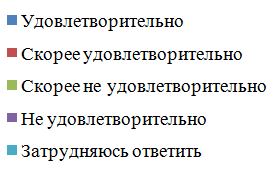 Большая часть опрошенных предпринимателей удовлетворены сложностью (количеством) процедур подключения услуг субъектов естественных монополий за последние 5 лет, ответив, что количество процедур «не изменилось». По всем видам услуг (водоснабжение, водоотведение, водоочистка, газоснабжение, электроснабжение, теплоснабжение, телефонная связь) положительный ответ дали от 52,4% до 58,2%. «Увеличилась» сложность (количество) процедур подключения - наибольшее число предпринимателей ответили по услугам водоснабжение, водоотведение и теплоснабжение (31 предпринимателей или 5,8%).Сложность (количество) процедур подключения услугсубъектов естественных монополий по мнению предпринимателей за последние 5 летВ целях повышения качества предоставления коммунальной услуги по отоплению, снижения финансовой нагрузки на муниципальные бюджеты необходимо привлечение частных инвестиций, энергосбережение, модернизация систем теплоснабжения. В соответствии-с требованиями постановления Правительства РФ №74 «О совершенствовании порядка мониторинга заключения и реализации заключенных концессионных соглашений и об обеспечении оценки условных и безусловных обязательств бюджетов системы Российской Федерации, возникающих при реализации концессионных соглашений» концессионное соглашение в отношении объектов теплоснабжения, расположенных на территории района частным партнером является АО «Усть-Лабинсктеплоэнерго» находится в стадии согласования у губернатора Краснодарского края.Кроме того, в рамках проведения Совета по проектной деятельности в рамках государственной программы «Развитие топливно-энергетического комплекса муниципального образования Усть-Лабинский район» в 2022 году рассмотрены:Разработка ПСД объекта «Межпоселковый газопровод высокого давления от х. Александровского до х. Красного и х. Нееливского Усть-Лабинского района на общую сумму 5315,8 тыс. рублей.Строительство объекта: «Распределительный газопровод высокого давления от х. Саратовского до х. Калининский Братского сельского поселения на общую сумму 49 790,6 тыс. рублей.Строительство объекта «Газопровод высокого давления МБУ ЦДО «Тополек» х. Кубанский, х. Заречный, х. Огонек Некрасовского сельского поселения Усть-Лабинского района на общую сумму 11 628,3 тыс. рублей.Изготовление проектной и проектно-сметной документации по объекту: «Строительство водозаборных сооружений в п. Двубратский Усть-Лабинского района» на общую сумму 1 300 тыс. рублей.Строительство объекта: «Распределительные газопроводы высокого давления по ул. Красной, ул. Центральной, ул. Южной, ШРП №№1,2,3 распределительные газопроводы низкого давления от ШРП №№ 1,2,3 распределительные газопроводы низкого давления по ул. Центральной, ул. Южной, ул. Красной, ул. Степной, ул. Кольцевой в х. Свободном Железного сельского поселения Усть-Лабинского района Краснодарского края" на общую сумму 6 054,8 тыс. рублей.Раздел 4. Административные барьеры, препятствующие развитию малого и среднего предпринимательства.Снижение административных барьеров является одной из главных целей проводимой реформы по формированию единой системы качества и доступности государственных и муниципальных услуг.С целью выявления административных барьеров, препятствующих развитию малого и среднего предпринимательства, был проведен ежегодный мониторинг наличия (отсутствия) административных барьеров и оценки состояния конкурентной среды субъектами предпринимательской деятельности.В опросе приняли участие 538 хозяйствующих субъектов, занятых в 12 различных сферах экономической деятельности.На вопрос «Какую должность вы занимаете в организации, которую вы представляете?», большая часть опрошенных ответила, что являются руководителями высшего звена (генеральный директор, заместитель генерального директора или иная аналогичная позиция) – 59,1% (318), 20,1% (108) – собственниками бизнеса (совладельцами), не руководящими сотрудниками -  10,6% (57) и 4,5% (24) – руководителями среднего звена (руководитель управления/ подразделения/ отдела). Также, респонденты указали, в течение какого периода бизнес осуществляют свою деятельность.Период времени осуществления деятельности бизнеса респондентовБольшая часть опрошенных (42,2%) работают в бизнесе менее 1 года, 37,5% опрошенных СМП осуществляет свою деятельность от 1 года до 5 лет и 14,7% респондентов ведут свою деятельность более 5 лет.На вопрос «О численности сотрудников организаций бизнеса, который Вы представляете, в настоящее время?» получены следующие результаты:Анализ ответов на данный вопрос показывает, что 62,8% респондентов представляют предприятия с числом работающих от 16 до 100 человек, 23,2% - микропредприятия с численностью работающих до 15 человек. Доля предприятий от 101 до 250 человек составила 7,6%, 1,3%, более 250 человек.Также, респонденты ответили на вопрос о примерной величине годового оборота бизнеса, который они представляют.Распределение мнения относительно сферы деятельности, к которой относится бизнес, представлено в следующей таблице.Виды деятельности респондентовОсновной продукцией опрошенных представителей бизнеса является сырье и материалы для дальнейшей переработки 47,6% или 256 опрошенных, конечная продукция 8,2%; 23,2% - услуги; компоненты для производства конечной продукции составило 14,9%, и 1,7% торговля или дистрибуция товаров и услуг. Участники опроса указали географический рынок, являющийся основным для их бизнеса.Основным географическим рынком для опрошенных является рынок Краснодарского края (58,7%), всего 17,5% реализуют свою продукцию на локальном рынке, на рынке муниципального образования Усть-Лабинский район. В малых объемах реализуется продукция на рынках Российской Федерации 3,2%, на рынках нескольких субъектов Российской Федерации 11,0%. Рынками стран СНГ пользуются 1,3%.Результаты проведенного ежегодного мониторинга наличия административных барьеров и оценки состояния конкурентной среды субъектами предпринимательской деятельности:Наиболее важные факторы конкурентоспособности продукции/ работ/услуг для представителей бизнесаВ результате проведенного опроса предпринимателей в 2023 году установлено, что основным фактором конкурентоспособности продукции/работ/услуг является высокое качество – 49,1%, уникальность продукции – 11,3%, низкая цена – 6,7%, доверительные отношения с клиентами – 2,0%, предложение сопутствующих услуг, товаров, сервисов – 1,1% , доверительные отношения с поставщиками – 1,1%. Принимаемые меры по повышению конкурентоспособностиБольшинство опрошенных предпринимателей 459 респондентов (85,3%) считают, что повышению конкурентоспособности продукции, работ, услуг может послужить: обучение и переподготовка персонала, новые способы продвижения продукции (маркетинговые стратегии), приобретение технологий, патентов, лицензий, ноу-хау, разработка новых модификаций и форм производимой продукции, расширение ассортимента, а также, научно-исследовательские и опытно-конструкторские работы. Условия ведения бизнеса (опрошено 538 ИП и юридических лиц)57,2% опрошенных предпринимателей считают, что на территории Усть-Лабинского района слабая конкуренция, очень высокая конкуренция – 3,3%, 14,9% - умеренная конкуренция, 6,3%- высокая конкуренция, 8,6% - нет конкуренции.Изменение числа конкурентов за последние 3 годаПо мнению опрошенных предпринимателей по вопросу изменения числа конкурентов бизнеса, за последние 3 года число конкурентов увеличилось более чем на 4 конкурента и составил 56,3%. На вопрос «Что оказало наиболее сильное влияние на сокращение числа конкурентов на рынке, в основном для бизнеса, который они представляют?»Большее число 60,2% респондентов отметили появление новых российских конкурентов, в связи с большим распространением сетевых организаций; 18,8% отметили изменение нормативно – правовой базы, регулирующей деятельности предпринимателей.Факторы конкурентоспособности продукции/работ/услуг, играющих наиболее важную роль на рынке, по мнению опрошенных предпринимателей в 2022 году стали:Оценили респонденты и качество официальной информации о состоянии конкурентной среды на рынках товаров и услуг Краснодарского края и деятельности по содействию развитию конкуренции, размещаемой в открытом доступе.Полнота размещаемой органом исполнительной власти Краснодарского края, уполномоченным содействовать развитию конкуренции и муниципальными образованиями информации о состоянии конкурентной среды на рынках товаров, работ и услуг Краснодарского края и деятельности по содействию развитию конкуренции выглядит следующим образом:На вопрос «Какими источниками информации о состоянии конкурентной среды на рынках товаров и услуг Краснодарского края и деятельности по содействию развитию конкуренции Вы предпочитаете пользоваться и доверяете больше всего?» получены следующие ответы:Опрошено 538 респондентов."В каких областях Вы наиболее часто сталкивались с административными барьерами" предприниматели ответили следующим образом:	При определении утверждения "Какие из перечисленных административных барьеров являются наиболее существенными для ведения текущей деятельности или открытия нового бизнеса на рынке, основном для бизнеса, который Вы представляете?" диаграмма выглядит следующим образом:	Таким образом, по мнению предпринимателей наиболее существенными административными барьерами для ведения текущего или открытия нового бизнеса являются: высокие налоги – 18,6%; нестабильность российского законодательства в отношении регулирования деятельности предприятий – 15,8%; сложность/затянутость процедуры получения разрешений/лицензий – 17,8%. Препятствия для расширения бизнесаНа вопрос «Как бы вы охарактеризовали деятельность органов власти на основном для бизнеса товарном рынке, который Вы представляете?» мнения разделились следующим образом:	Таким образом, видно, что удовлетворены и скорее удовлетворены деятельностью органов власти большая часть опрошенных предпринимателей, а именно 39,6%, не удовлетворены и скорее не удовлетворены 12,3% населения и затрудняются ответить лишь 16,4%.	Дали оценку насколько преодолимы административные барьеры для ведения текущей деятельности и открытия нового бизнеса на рынке 381 предприниматель, ситуация сложилась следующим образом:	- есть непреодолимые административные барьеры, ответили 38 человек или 7,1%;	- есть барьеры, преодолимые при осуществлении значительных затрат – 27,5% или 148 респондентов;	- административные барьеры есть, но они преодолимы без существенных затрат прокомментировали 51 предприниматель или 9,5%;	- нет административных барьеров считают 10,4% или 56 опрошенных;	- затрудняюсь ответить ответили 16,4% или 88 человек.	Как изменился уровень административных барьеров на товарном рынке видно из диаграммы:Администрацией муниципального образования Усть-Лабинский район работа с предложениями, заявлениями, жалобами граждан велась в соответствии с Конституцией Российской Федерации, Федеральным законом от 02 мая 2006 года № 59-ФЗ «О порядке рассмотрения обращений граждан Российской Федерации», Законом Краснодарского края от 28 июня 2007 года № 1270-КЗ «О дополнительных гарантиях реализации права граждан на обращение в Краснодарском крае», Порядком работы с обращениями граждан в администрации муниципального образования Усть-Лабинский район (утвержден постановлением администрации муниципального образования Усть-Лабинский район от 25.04.2013 № 615), Федеральным законом от 06 октября 2003 года № 131-ФЗ «Об общих принципах организации местного самоуправления в Российской Федерации», Законом Краснодарского края от 23 июня 2010 года № 2000-КЗ «Об обеспечении доступа к информации о деятельности государственных органов Краснодарского края, органов местного самоуправления в Краснодарском крае» и Сборником методических рекомендаций и документов по работе с обращениями, утвержденным Администрацией Президента Российской Федерации (от 30.07.2015 № А1-3272в).Большинство поручений по рассмотрению обращений граждан находилось под особым контролем главы муниципального образования Усть-Лабинский район.В администрацию муниципального образования Усть-Лабинский район за 2022 год поступило 835 письменных обращений граждан (на 66 обращений или 7,9% меньше, чем за 2021 год - 901).Количество письменных обращений, поступивших из администрации Краснодарского края – 416 или 46,2% от общего количества обращений (в сравнении с 2021 годом – 516 или 57% обращений). Количество письменных обращений, поступивших на имя главы Усть-Лабинского района в 2022 году составило 419 единиц что, выше на 34 обращения в сравнении с прошлым годом – 385. 	Рассмотрено - 839 обращений, из них: 	- разъяснено- 580 (69%); 	- не поддержано- 0;- поддержана инициатива граждан, количество положительно решенных вопросов – 259 единиц обращений.	На рассмотрении находится 21 обращение. 	Количество повторных письменных обращений в 2022 году - 9, от общего числа корреспонденции.	Большое внимание уделялось контролю за своевременным и качественным рассмотрением поступающих обращений.	Специалистами администрации муниципального образования Усть-Лабинский район за 2022 год рассмотрено комиссионно с выездом на место 210 обращений.	Количество рассмотренных обращений граждан, поступивших в «Интернет-приемную» в адрес главы района за 2022 год составило 92 обращения в форме электронного документа. В основном все обращения от жителей Усть-Лабинского района. Большая часть вопросов по обращениям из интернет - приемной по вопросам ЖКХ (об оборудовании пешеходного перехода, отлове собак, об увеличении тарифов по водоснабжению, о качестве водоснабжения, о содержании домашних животных, об отсутствии дорог, мусорных контейнеров, освещения, об очистке русла реки, устранении порыва трубопровода, о газификации, о спиливании деревьев и систематических отключениях энергоснабжения, о благоустройстве, об отсутствии интернета, о ремонте дорог), а также по вопросам образования (о школьном финансировании, об образовательном процессе в школе, о переводе детей из одного ДОУ в другое). Вопросы социальной сферы: о работе организаций, о предоставлении копий постановлений, о поддержке многодетных семей (об оплате за питание в д/садах), о выплате детских пособий. За 2022 год получено 158 карточек по обращениям, поступившим на многоканальный круглосуточный телефон администрации Краснодарского края (в 2021 году- 233), по вопросам местного значения, показатель ниже на 75 единиц. За 2022 год по телефону «горячей линии» администрации муниципального образования Усть-Лабинский район поступило 857 аудиообращений, что на 152 единицы больше, чем в 2021 году. Увеличилось на 3% количество заявителей, принятых в общественной приемной администрации муниципального образования Усть-Лабинский район и составило всего за 2022 год - 713 (за 2021 год – 695 обращений).Специалистами приемной ежедневно даются заявителям исчерпывающие разъяснения по интересующим вопросам, разъясняются, где, кем и в каком порядке они могут быть рассмотрены. Также специалистами приемной организовываются приемы заявителей сотрудниками соответствующих структурных подразделений администрации муниципального образования Усть-Лабинский район, решаются вопросы о приеме заявителей в сельских поселениях Усть-Лабинского района (по месту жительства).Количество принятых за 2022 год на личном приеме граждан всего –278 (на 64 или 19% обращений меньше, в сравнении с 2021 годом - 342), из них принято: - принято главой муниципального образования Усть-Лабинский район – 131;- его заместителями и уполномоченными ими лицами – 147.Согласно утвержденным графикам за 2022 год осуществлено 76 выездных приемов, на которых принято 149 жителей Усть-Лабинского района. Проведено 2 видео приема с исполнительными органами Краснодарского края, и 3 видеоприема администрацией района с сельскими поселениями.По результатам «Прямой линии» Президента РФ 2021 в году были даны ответы на 228 сообщений, из них на 118 были даны разъяснения. По итогам прошедшего года по 95/41% сообщениям были приняты обещанные меры. Остаются в работе 15 сообщений с отложенным решением по вопросам социальной догазификации. В целях повышения эффективности и качества принятия управленческих решений, своевременного и качественного реагирования на сообщения граждан в мае 2021 года создан муниципальный центр управления (МЦУ). Одно из направлений МЦУ- работа на платформе обратной связи (ПОС) во взаимодействии с (ЦУР) Центром развития регионов. Всего поступило и обработано 328 сообщений, за 2022 год приняты меры по 170 вопросам сообщений, поступившим на платформу обратной связи через Портал Государственных услуг. Следующее направление МЦУ – работа в программе «Инцидент», в которой оперативно (в течение 2 часов) опубликовано 398 ответов на сообщения, комментарии жителей в социальных сетях. Отправлены кейсы «было/стало» на 43% сообщений из программы «Инцидент» по положительно решенным вопросам в Центр развития регионов. Специалистами сектора по работе с обращениями граждан общего отдела, ответственными за работу с обращениями граждан, предварительно, до подписания, проверяется полнота ответов, достоверность предоставленной информации, наличие необходимых квалифицированных разъяснений со ссылкой на нормативно-правовые акты. Несмотря на проводимую работу, имели место недостатки и нарушения действующего законодательства, формальные и неполные ответы возвращались на доработку, ответы дополнялись выездными актами по существу обращений, а также фото таблицами.В администрации муниципального образования Усть-Лабинский район проводятся учебные занятия с делопроизводителями всех структурных подразделений по организации работы с обращениями, доводятся изменения в действующем законодательстве. В 2022 году проведен 1 семинар.С целью усиления контроля за рассмотрением обращений граждан и повышения эффективности работы с обращениями граждан, в 2022 году осуществлены два выезды специалистами сектора по работе с обращениями граждан общего отдела для оказания методической, практической помощи специалистам администрации сельских поселений Усть-Лабинского района, ответственным за работу с обращениями граждан. Для налаживания обратной связи с жителями Усть-Лабинского района специалистами сектора по работе с обращениями граждан за год организована проверка достоверности ответов гражданам - 59 единиц.Всего за 2022 год количество публикаций о работе с обращениями граждан в средствах массовой информации – 354, показатель больше на 61 единицу в сравнении с 2021 годом. В средствах массовой информации размещаются публикации о личных приемах главы, обзоры обращений о работе с обращениями граждан, статистические данные за квартал, полугодие, год, графики выездных приемов, объявления, также освещаются вопросы затрагивающие большой круг заинтересованных лиц (водоснабжение поселений, о деятельности органов местного самоуправления в муниципальном образовании Усть-Лабинский район в разных сферах). Информация размещается в местной газете «Сельская новь», «Усть-Лабинск-Инфо», а также дублируется в трех социальных сетях: в Инстаграмм, «ВКонтакте», в «Одноклассниках», а также на официальном сайте администрации муниципального образования Усть-Лабинский район www.adminustlabinsk.ru, в личном аккаунте главы, еженедельно на радио в торговом центре «БМВ Плюс» г. Усть-Лабинка.На официальном сайте муниципального образования Усть-Лабинский район - www.adminustlabinsk.ru размещена информация об итогах работы с обращениями граждан за 2022 год. Устранение административных барьеров в предпринимательской деятельности имеет несомненный позитивный макроэкономический эффект. Во-первых, устранение препятствий для входа на рынок оживляет конкуренцию, имеет положительный эффект для потребителя. Во-вторых, административные барьеры ведут к уходу в теневую экономику. В-третьих, административные барьеры ведут к экономическим потерям потребителей от завышения розничных цен хозяйствующими субъектами вследствие включения в них непроизводственных издержек, связанных с преодолением административных барьеров.В июле 2022 года на базе МБУК "Центральная районная библиотека» муниципального образования Усть-Лабинский район открыт «Коворкинг-центр» - это новая система организации труда, объединяющая людей, занимающихся абсолютно разными проектами под одной офисной крышей. Своего рода «общественный рабочий кабинет».Это рабочее пространство с оргтехникой, скоростным доступом в интернет и рабочими местами, которые могут использовать люди разных сфер деятельности, объединенные желанием продуктивно потрудиться, и не зависеть друг от друга, самостоятельно, выбирая часы работы, а в благотворной творческой атмосфере добиваться результатов в достижении целей.Открытие центра позволяет всем желающим найти для себя временное или постоянное место для креативного труда, делового и дружеского общения, а также позволило использовать как площадку для проведения Совета по предпринимательству и других мероприятий.На стадии разработки муниципального нормативного правового акта проводятся публичные консультации с заинтересованными лицами (потенциальными адресатами регулирования, некоммерческими организациями, целью деятельности которых является защита и представление интересов субъектов предпринимательской и инвестиционной деятельности, а также научно-экспертными организациями).В соответствии с методическими рекомендациями, утвержденными департаментом инвестиций и развития малого и среднего предпринимательства Краснодарского края, на официальном сайте района adminustlabinsk.ru на Инвестпортале создан раздел "В помощь предпринимателю". В данном разделе размещается федеральное, краевое и муниципальное законодательство в сфере поддержки и развития предпринимательства; информация об имущественной поддержке, в том числе о невостребованных объектах муниципальной собственности, включенных в перечни муниципального имущества, свободного от прав третьих лиц; муниципальная программа поддержки и изменения к ней; повестка дня и протоколы заседаний Совета по предпринимательству, информация о краевом Центре поддержки предпринимательства, Фонде микрофинансирования, Фонде развития бизнеса; в разделе "Важно" освещаются все мероприятия, проводимые краевыми министерствами и департаментами и муниципальным районом Усть-Лабинский район, публикуются объявления и информация, полезная для предпринимательского сообщества. Размещаемые материалы постоянно пополняются и актуализируются http://www.invest-ustlab.ru/ru/v-pom-predprin/inform-materialy/. В 2022 году в администрацию муниципального образования Усть-Лабинский район поступило 48 обращений на телефон «горячей линии» (886135-5-28-68), по вопросам открытия и ведения предпринимательской деятельности, о мерах государственной поддержки субъектов малого и среднего предпринимательства. Все обращения зарегистрированы в журнале регистрации обращений субъектов малого и среднего предпринимательства. На все вопросы даны консультации и разъяснения.На основании постановления администрации МО Усть-Лабинский район от 8 августа 2011 года № 1225 на территории района создан Совет по предпринимательству при администрации муниципального образования Усть-Лабинский район. Совет является постоянно действующим совещательным органом. Он образован для обеспечения практического взаимодействия органов исполнительной власти и предпринимателей. За 2022 год проведено 4 заседания Совета. Совет осуществляет изучение состояния и тенденций развития предпринимательства в районе, оказывает консультативную и информационную поддержку предпринимателям, рассматривает вопросы, а также решает ряд других вопросов в рамках компетенции Совета.Оказание услуг для муниципальных нужд осуществлял Союз «Усть-Лабинская торгово-промышленная палата», так как согласно статьи 20 Закона 209-ФЗ, консультационную поддержку субъектам МСП могут оказывать организации, образующие инфраструктуру поддержки. Принадлежность к таким организациям определяет пункт 4 статьи 15 и статья 15.1 Закона 209-ФЗ (необходимость быть зарегистрированным в Едином реестре организаций инфраструктуры поддержки, которую ведет Корпорация развития малого и среднего предпринимательства). Союз «Усть-Лабинская торгово-промышленная палата» зарегистрирована в данном реестре. За 2022 год оказано 435 услуг субъектам малого и среднего предпринимательства и физическим лицам, применяющим специальный налоговый режим, по следующим направлениям поддержки:- консультационные услуги по вопросам правового обеспечения деятельности;- консультационные услуги  по вопросам финансового  планирования, в том числе предоставление информации о возможностях получения кредитных и иных финансовых ресурсов;- консультационные услуги по подбору персонала, по вопросам применения трудового законодательства Российской Федерации; - консультационные услуги по бухгалтерскому учету, бизнес - планированию, заполнению деклараций.На постоянной основе ведется разъяснительная работа по доведению информации о мерах государственной поддержки бизнеса. Ответственными сотрудниками управления экономики администрации Усть-Лабинского района в 2022 году в этом направлении проводили следующие мероприятия:- содействие субъектам малого и среднего предпринимательства в получении микрозаймов и поручительств по банковским кредитам и банковским гарантиям при недостаточности собственного залогового обеспечения  путем популяризации услуг, оказываемых Фондом микрофинансирования Краснодарского края и Фондом развития бизнеса Краснодарского края. Информация о мерах финансовой поддержки доводилась до предпринимателей района посредством размещения на сайте района, в средствах массовой информации, социальных сетях, группах, транслировалась по радио на рынке города, направлялась в адрес глав поселений. Кроме того, предприниматели информировались лично в телефонном режиме об услугах Фонда микрофинансирования Краснодарского края. В 2022 году 26 субъектов МСП района заключили договора с Фондом микрофинансирования Краснодарского края на общую сумму 36,200 млн. рублей (за 2021 год получены микрозаймы от Фонда микрофинансирования Краснодарского края на общую сумму 43,472 млн. руб. 26 субъектами предпринимательской деятельности), что на 7,272 млн. рублей меньше по сравнению с предыдущим годом;В соответствии с методическими рекомендациями, утвержденными департаментом инвестиций и развития малого и среднего предпринимательства Краснодарского края, на официальном сайте района adminustlabinsk.ru на Инвестпортале создан раздел "В помощь предпринимателю". В данном разделе размещается федеральное, краевое и муниципальное законодательство в сфере поддержки и развития предпринимательства; информация об имущественной поддержке, в том числе о невостребованных объектах муниципальной собственности, включенных в перечни муниципального имущества, свободного от прав третьих лиц; муниципальная программа поддержки и изменения к ней; повестка дня и протоколы заседаний Совета по предпринимательству, информация о краевом Центре поддержки предпринимательства, Фонде микрофинансирования, Фонде развития бизнеса; в разделе "Важно" освещаются все мероприятия, проводимые краевыми министерствами и департаментами, публикуются объявления и информация, полезная для предпринимательского сообщества. Размещаемые материалы постоянно пополняются и актуализируются.На официальном сайте муниципального образования Усть-Лабинский район дополнительно создан раздел «Промышленный сектор» (http://www.adminustlabinsk.ru/administration/social-services/upravlenie-ekonomiki/promyshlennyy-sektor/), где размещается информация о действующих видах государственной поддержки для промышленных предприятий, о планируемых конгрессно-выставочных мероприятиях, каталог промышленной продукции предприятий района. В 2022 году на сайте и на страничках социальных сетей размещено 21 статья о государственной поддержке на региональном и федеральном уровне для предприятий, дополнительно размещено 15 статей по различной тематике (о действующих производствах, об участии в конкурсах, об участии в выставках, по работе Совета по промышленности).Меры, принимаемые для снижения/устраненияадминистративных барьеровВо исполнение Указа Президента Российской Федерации от 07 мая 2012 года №601 «Об основных направлениях совершенствования системы государственного управления» и Концепции снижения административных барьеров и повышения доступности, государственных и муниципальных услуг, утвержденной распоряжением Правительства РФ от 01 июня 2011 года №1021-р на территории района разработаны и утверждены нормативные правовые акты регулирующие Порядок проведения оценки регулирующего воздействия и экспертизы нормативных правовых актов района. С 01 января 2016 года на территории района применяется процедура оценки регулирующего воздействия и экспертизы нормативных правовых в целях снижения административных барьеров осуществления предпринимательской и инвестиционной деятельности. В соответствии с порядком проведения данных процедур создан Консультативный совет по оценке регулирующего воздействия и экспертизе нормативных правовых района, в рамках которого заключены соглашения с Союзом "Усть-Лабинская торгово-промышленная палата", с общественным представителем Уполномоченного по защите прав предпринимателей в краснодарском крае в Усть-Лабинском районе, с председателем Совета НП «Усть-Лабинские фермеры», а также с представителями малого и среднего предпринимательства. За 2022 год проведена 1 процедура ОРВ, а также 3 НПА прошли процедуру экспертизы.В целях исполнения пункта 2.11 плана обеспечения устойчивого развития экономики и социальной стабильности в Краснодарском крае, администрацией района организован муниципальный коворкинг – центр с рабочими местами, предназначенными для предоставления в безвозмездное пользование субъектам малого и среднего предпринимательства, а также физическим лицам, не являющимся индивидуальными предпринимателями и применяющими специальный налоговый режим «Налог на профессиональный доход»«Коворкинг-центр» - это новая система организации труда, объединяющая людей, занимающихся абсолютно разными проектами под одной офисной крышей. Своего рода «общественный рабочий кабинет». Затраты на создание коворкинг – центра составили 952,5 тыс. рублей.Открытие центра позволяет всем желающим найти для себя временное или постоянное место для креативного труда, делового и дружеского общения, а также позволило использовать как площадку для проведения Совета по предпринимательству и других мероприятий.Так по итогам 2022 года услугами коворкинг - центра воспользовались 2 МСП и 13 самозанятых, кроме того, проведены 2 Совета по предпринимательству, 2 ДОЛ – игры по финансовой грамотности, 2 мастер-классы декоративно – прикладного искусства.Устранение административных барьеров в предпринимательской деятельности имеет несомненный позитивный макроэкономический эффект. Во-первых, устранение препятствий для входа на рынок оживляет конкуренцию, имеет положительный эффект для потребителя. Во-вторых, административные барьеры ведут к уходу в теневую экономику. В-третьих, административные барьеры ведут к экономическим потерям потребителей от завышения розничных цен хозяйствующими субъектами вследствие включения в них непроизводственных издержек, связанных с преодолением административных барьеров.Положительный опыт преодоления административных барьеров.Администрация муниципального образования Усть-Лабинский район запустила применение инструментов бережливого производства для улучшения административных процессов (распоряжение от 24.12.2020 года №352-р «Об утверждении методических рекомендаций по применению картирования процессов в администрации муниципального образования Усть-Лабинский район», распоряжение от 24.12.2020 №351-р «Об утверждении Положения о бережливом управлении в администрации муниципального образования Усть-Лабинский район и ее структурных подразделениях»). Бережливое производство - это особый подход к организации муниципального управления и оптимизации процессов. Он направлен на улучшение качества работы посредством сокращения потерь.Внедрение бережливого управления в работу органов власти, как правило, обусловлено проблемами в бюджетной сфере и имеет своей основной целью сокращение бюджетных расходов. Однако результаты внедрения не ограничиваются снижением расхода ресурсов. Не менее значимыми результатами считается повышение качества предоставляемых муниципальных услуг и рост удовлетворенности граждан результатами деятельности администрации.Применение соответствующих знаний и навыков позволит нам более качественно наладить процессы организации мероприятий, документооборота, работы с обращениями граждан. Администрация муниципального образования Усть-Лабинский район является участником регионального проекта «Бережливая Кубань», в рамках данного проекта в Усть-Лабинском районе в 2022 году продолжила реализацию 15 проектов, из которых 9 проектов уже реализовано, а по 6 проекта окончание реализации запланировано на 2023 год: Повышение качества оказания муниципальных услуг «Мобильный гид» (МБУК «ЦРБ МО Усть-Лабинский район»), проект направлен на расширение охвата аудитории читателей с 38 055 человек до 76 852 человек.2. Повышение качества оказания муниципальных услуг «Цифровая библиотека» (МБУК «ЦРБ МО Усть-Лабинский район»), проект направлен на улучшение качества медиаконтента; повышение числа посещений библиотеки,  числа книговыдач, повышение профессионализма кадрового состава, реализации потенциала молодых специалистов.3. Оптимизация процесса взаимодействия МКУ «ЦМТО ОМС МО Усть-Лабинский район» в части подачи заявок от учреждений на устранение плановой ситуации, проект направлен на  улучшение качества оказания услуг, повышение профессионализма кадрового состава, реализации потенциала специалистов.4. Оптимизация процесса взаимодействия МКУ «ЦМТО ОМС МО Усть-Лабинский район» в части подачи заявок от учреждений на устранение аварийной ситуации, проект направлен на  улучшение качества оказания услуг, повышение профессионализма кадрового состава, реализации потенциала специалистов.5. Оптимизация процесса подачи заявки на изготовление сметы в МКУ МО «Служба заказчика по строительству, ЖКХ и ТЭК»), проект направлен на сокращение времени на изучении документации,  времени на изготовление дефектной ведомости, сСвоевременное предоставление документацию заказчиком.6. Оптимизация процесса сбора отчетной документации в условиях образовательного холдинга в МБОУ НОШ «Детство без границ», проект направлен на сокращение времени на составления сводного отчета, своевременную сдачу отчета, повышение рейтинга учреждения в районе.7.  Сокращение расходования бумаги и расходных материалов в МБОУ НОШ «Детство без границ», проект направлен на сокращение использования чистой офисной бумаги, увеличение срока службы картриджей.8. Оптимизация процесса организации и проведения ремонтных работ  в МБОУ НОШ «Детство без границ, проект направлен на сокращение времени на сбор и оформление документов для проведения аукциона, ошибок при составлении контрактов.9. Оптимизация процесса взаимодействия МКУ «Централизованная бухгалтерия управления образованием» и образовательных учреждений управления образования в части оформления и выдачи командировочных расходов,  проект направлен на сокращение времени при оформлении документов для оплаты командировочных расходов,  времени на излишние передвижение, избежание ошибок в формировании пакета документов.10. Оптимизация процесса получения ЭЦП сотрудниками администрации муниципального образования Усть-Лабинский район, проект направлен на сокращение времени на сбор и оформление документов для получения ЭЦП.  11. Оптимизация процесса оказания консультативной помощи родителям (законным представителям) в рамках деятельности консультативного центра «Мы вместе» МБОУ НОШ «Детство без границ», проект направлен на сокращение времени обработки запросов родителей для оказания услуги, увеличение количества обращений родителей за консультативной помощью, удовлетворения потребности в специалистах для проведения консультаций в рамках консультационного центра, доли граждан, положительно оценивших качество услуг.12. Оптимизация процесса документооборота при организации подвоза учащихся МБУ ДО «Центр компетенций «Ориентир», проект направлен на  сокращение времени на подготовку заявок для организации перевозок учащихся, времени на разработку документации, исключение ошибок при оформлении заявок, своевременное предоставление заявок на подвоз учащихся в соответствии с требованиями по срокам регистрации уведомлений на организованную перевозку в ГИБДД, исключение ошибок, неправильного оформления документов в соответствии с требованиями постановления Правительтва Российской Федерации от 23 сентября 2020 г. №1527 «Об утверждении правил перевозки детей автобусами». 13. Оптимизация процесса рационального использования школьных автобусов при организации разовых поездок, проект направлен  на уменьшение количества транспортных средств, задействованных в разовых перевозках учащихся, снижение материальных затрат на разовые перевозки учащихся.14. Оптимизация образовательного процесса «Бережливый учитель», проект направлен  на выявление излишних процедур в организации учебного процесса, сокращение времени прохождения организационных моментов на урок, оптимизацию времени учителя, затраченного на процессы, не касающиеся непосредственного предоставления знаний учащимся.15. Оптимизация образовательного процесса: «Бережливый преподаватель», проект направлен  на выявление излишних процедур в организации учебного процесса, сокращение времени прохождения организационных моментов на уроке,  оптимизацию времени учителя, затраченного на процессы, не касающиеся непосредственного предоставления знаний учащимся.В 2022 году район принял участие в реализации 8-ми НП: «Здравоохранение», «Культура», «Образование», «Жилье и городская среда», «Производительность труда», Малое предпринимательство и поддержка предпринимательской инициативы», «Демография», «Экология». На 2022 год было предусмотрено финансирование трех национальных проектов: «Культура», «Жилье и городская среда» и «Экология» в общей сумме 164,0 млн. рублей (в т.ч. ФБ –  108,4 млн. рублей, КБ – 31,2 млн. рублей, БМО – 0,8 млн. рублей, БП –23,6 млн. рублей). Кассовое исполнение составило 163,3 млн. рублей (99,6%), в том числе: ФБ – 108,4 млн. руб. (100%), КБ – 31,2 млн. руб. (100%), БМО – 0,8 млн. руб. (100%), БП – 22,9 млн. руб. (97%). Национальный проект «Культура» - общая сумма финансирования – 9,5 млн. рублей (кассовое исполнение 100%). Реализованы 2 региональных проекта:- региональный проект «Культурная среда» - оснащены два образовательных учреждений в сфере культуры музыкальными инструментами, оборудованием и учебными материалам: МБУ ДО "Детская музыкальная школа города Усть-Лабинска" муниципального образования Усть-Лабинский район (объем финансирования 4,45 млн. руб.);МБУ ДО "Детская школа искусств станицы Воронежской" муниципального образования Усть-Лабинский район (объем финансирования 4,45 млн. руб.).- региональный проект «Творческие люди» - по результатам конкурсного отбора на звание лучших муниципальных учреждений культуры Краснодарского края, находящихся на территории сельских поселений и на звание лучших работников муниципальных учреждений культуры Краснодарского края, находящихся на территории сельских поселений, проведенного министерством культуры Краснодарского края, два учреждения Усть-Лабинского района МБУК «КДЦ «Ладожский» Ладожского сельского поселения и МКУК «КДЦ «Братский» Братского сельского поселения стали победителями конкурса (объем финансирования 0,6 млн. руб.). В качестве поощрения победителям выделены денежные средства на укрепление материально-технической базы учреждений и поощрение лучших работников.Национальный 	проект 	«Жилье 	и городская среда» (региональный проект «Формирование комфортной городской среды» на территории Краснодарского края) - общая сумма финансирования – 152,8 млн. рублей, кассовое исполнение 99,5%.Реализованы мероприятия:	- «Благоустройство парковой зоны озера Копытце в г. Усть-Лабинске» - проект - победитель Всероссийского конкурса лучших проектов создания комфортной городской среды в малых городах и исторических поселениях. Кассовое исполнение по объекту в целом 99,3%, в т.ч. ФБ 100%, БП 95,1%. Остаток неоплаченных средств в сумме 0,7 млн. рублей по причине проблем, возникших при загрузке со стороны подрядчика документа о приемке выполненных работ в ЕИС «Закупки». Проблема решается совместно со службой поддержки информационного ресурса. Оплата будет произведена в текущем году (объем финансирования 97,8 млн. руб.);- «Городской парк культуры и отдыха, расположенный по адресу: Краснодарский край, Усть-Лабинский район, г. Усть-Лабинск, ул. Ленина, 17 (2 этап)» (объем финансирования 29,3 млн. руб.);- «Благоустройство общественной территории по ул. Агаркова от ул. Ободовского до ул. Красной в г. Усть-Лабинске» (объем финансирования 25,7 млн. руб.).Национальный проект «Экология», региональный проект «Комплексная система обращения с ТКО» - общая сумма финансирования – 1,7 млн. рублей. Администрацией Усть-Лабинского городского поселения Усть-Лабинского района приобретены контейнеры для раздельного накопления твердых коммунальных отходов в количестве 78 штук.Национальный проект «Производительность труда».Участие в реализации проекта принимают 9 предприятий Усть - Лабинского района: ООО «Главстрой – Усть-Лабинск», ООО «Южный мясокомбинат», ООО «Усть-Лабинское ДРСУ», АО «Сахарный завод «Свобода», АО «Рассвет», ООО «НПО «Семеноводство Кубани».В ходе реализации национального проекта 3 предприятия воспользовались налоговыми преференциями (ООО «Здоровье», АО «Рассвет», ООО «ХимТрейд»).В рамках проекта 3 предприятия стали участниками краевой Программы повышения производительности труда в целях внедрения инновационных проектов и обучения сотрудников предприятий по направлению «Бережливое производство» (МУП «Водоканал», АО «Водопровод», АО «Усть-Лабинсктеплоэнерго»).Национальный проект «Малое и среднее предпринимательство и поддержка предпринимательской инициативы» В рамках поддержки малого и среднего предпринимательства муниципальным центром оказано более четырехсот консультационных услуг на сумму 435 тысяч рублей;26 предпринимателей района получили льготные займы Фонда микрофинансирования Краснодарского края на сумму 36,2 млн. рублей;ООО «Спектр» (ст. Ладожская) получен гранд 3,3 млн рублей в форме субсидии на финансовое обеспечение затрат, связанных с развитием инфраструктуры туризма;получен льготный займ в Фонде развития промышленности Краснодарского края в сумме 29,5 млн. рублей (под 1% на 3 года ИП Завгородняя Н.И. – на покупку оборудования для цеха по консервированию грибов и овощей).Фондом развития бизнеса Краснодарского края оказана гарантийная поддержка 7 предпринимателям на сумму кредита 20,7 млн. рублей;На базе «Центральной районной библиотеки открыт современный коворкинг-центр, за счет средств местного бюджета,Кроме того, по линии органов исполнительной власти Краснодарского края в Усть-Лабинском районе, в рамках национальных проектов, реализованы следующие мероприятия:Национальный проект «Образование» (региональный проект «Современная школа»)Министерством образования, науки и молодежной политики Краснодарского края для 8 школ Усть-Лабинского района поставлено оборудование для открытия Центров «Точка роста», ориентированных на предметы естественно-научной направленности. С этой целью,  за счет бюджета МО Усть-Лабинский район в сумме 17,7 млн. рублей были приведение в соответствие помещения данных образовательных учреждений фирменному стилю Центров «Точка роста». Четыре школы района получили оборудование для создания цифровой образовательной среды.Национальный проект «Демография»Министерством труда и социального развития Краснодарского края реализуются региональные проекты (объем финансирования 221,8 млн. руб.):- региональный проект   «Финансовая поддержка семей при рождении детей» -управлением по социальной защите населения в Усть-Лабинском районе (объем финансирования 221,8 млн. руб.):- произведены ежемесячные выплаты в связи с рождением (усыновлением) первого ребенка 788 получателю на сумму 118,8 млн. рублей;-выдано 219 уведомлений на материнский капитал на сумму  30,5 млн. рублей;- 158 многодетных семей использовали средства материнского (семейного) капитала на сумму 11,4 млн. рублей.-произведены ежемесячные выплаты при рождении третьего и последующих детей до достижения ребенком возраста 3-х лет 458 семьям на  сумму 72,5 млн. рублей;- региональный проект «Содействие занятости» В рамках регионального проекта Центром занятости населения реализованы мероприятия по профессиональному обучению и дополнительному профессиональному образованию отдельных категорий граждан, в том числе:-женщин, находящихся в отпуске по уходу ребенком до 3-х лет, а также неработающих женщины, имеющих детей дошкольного возраста;- граждане от 50 лет и старше и лиц предпенсионного возраста.Число граждан, зарегистрированных в регистрах получателей государственных услуг в сфере занятости населения, подавших заявление на обучение в информационно-аналитической системе Общероссийской базы вакансий «Работа в России» составило 283 человека, приступивших к обучению – 208 человек.Национальный проект «Здравоохранение» (объем финансирования 170,4 млн. руб.)- в том числе:- региональный проект  «Развитие системы оказания первичной медико-санитарной помощи» (объем финансирования 170,2 млн. руб.): 1) ремонт помещения Усть-Лабинской районной поликлиники – 112,7 млн. рублей; 2) приобретение медицинского оборудования и служебных автомобилей – 57,5 млн. рублей. - региональный проект «Создание единого цифрового контура в здравоохранении на основе единой государственной информационной системы здравоохранения (ЕГИСЗ)» - приобретен источник бесперебойного питания на сумму 0,2 млн. рублей. Кроме того, в целях повышения эффективности контроля за деятельностью муниципальных автономных, бюджетных и казенных учреждений, главных распорядителей бюджетных средств муниципального образования Усть-Лабинский район на основании постановления от 11.10.2017 года №1216 «Об утверждении положения о балансовой комиссии администрации муниципального образования Усть-Лабинский район» проводятся регулярные заседания коллегиального органа – балансовая комиссия.Основными задачами Комиссии являются рассмотрение и оценка:-результатов проведения заседаний балансовых комиссий, созданных ГРБС, имеющими подведомственные муниципальные учреждения;-количественных и качественных показателей по муниципальному заданию;-результатов финансово-хозяйственной деятельности муниципальных учреждений;-мониторинг выполнения муниципальных программ муниципального образования Усть-Лабинский район;-результатов внедрения форм инновационного управления, в том числе  через внедрение инструментов бережливого производства.В 2022 году было проведено 5 заседаний и рассмотрено 53 учреждений и организацийПо результатам заслушивания комиссия проводит оценку и вырабатывает предложения по совершенствованию дальнейшего управления муниципальным учреждением, ГРБС; выносит рекомендации руководителю муниципального учреждения, ГРБС по устранению нарушений и осуществляет контроль над их выполнением.В 2023 году коллегиальный орган продолжит свою работу.Раздел 5. Результаты реализации мероприятий «дорожной карты» по содействию развитию конкуренции муниципального образования.Во исполнение Стандарта развития конкуренции в субъектах Российской Федерации (распоряжение Правительства РФ от 17 апреля 2019 года №768-р) в 2022 году была проведена существенная работа по внедрению его составляющих.На территории муниципального образования Усть-Лабинский район с 2022 года значительно расширен перечень сфер деятельности и товарных рынков для развития конкуренции, утвержден 41 товарный рынок с учетом географического положения, территориальных особенностей, а также приоритетов социально-экономического и инвестиционного развития (распоряжение «О внесении изменений в распоряжение администрации муниципального образования Усть-Лабинский район от 30 декабря 2019 года № 397-р «Об утверждении плана мероприятий («дорожной карты») по содействию развитию конкуренции на территории муниципального образования Усть-Лабинский район» от 16.01.2023 № 3-р).Кроме того, утверждена «дорожная карта» с отдельными приложениями, где определены мероприятия стратегических и программных документов, реализация которых оказывает влияние на состояние конкуренции на товарных рынках муниципального образования, а также Перечень ключевых показателей развития конкуренции к 1 января 2025 года, которая размещена по ссылке: https://www.adminustlabinsk.ru/information/standart-razvitiya-konkurentsii/dorozhnaya-karta/. В рамках заключенного соглашения от 22 октября 2019 года № 203 между министерством экономики Краснодарского края и администрацией муниципального образования Усть-Лабинский район с 2019 года продолжена работа по внедрению на территории Усть-Лабинского района Стандарта развития конкуренции.Уполномоченным органом, который осуществляет координацию деятельности по реализации мероприятий по содействию развитию конкуренции на товарных рынках на территории муниципального образования Усть-Лабинский район определено управление экономики администрации муниципального образования Усть-Лабинский район.Для оптимизации взаимодействия структурных подразделений администрации муниципального образования Усть-Лабинский район по вопросам развития конкуренции на товарных рынках образована рабочая группа по содействию развитию конкуренции (распоряжение администрации муниципального образования Усть-Лабинский район от 26.10.2020 №275-р «О внесении изменений в распоряжение администрации муниципального образования Усть-Лабинский район от 11 ноября 2016 года №355-р «О назначении ответственных за организацию работы по внедрению составляющих стандарта развития конкуренции на территории муниципального образования Усть-Лабинский район») http://www.adminustlabinsk.ru/upload/iblock/195/Rasporyazhenie-_-275_r-o-26.10.2020-O-naznachenii-otvetstvennykh-za-orgazatsiyu-raboty-po-konkurentsii.pdf в состав которой вошли заместители глав, начальники отделов (управлений) и специалисты администрации муниципального образования Усть-Лабинский район, главы поселений Усть-Лабинского района.Достижение годовых значений ключевых показателей по содействию развитию конкуренции на товарных рынках по итогам работы за 2022 год выполнены в полном объеме. Информация по форме установленной Минэкономразвития России указана в приложении 2 Также, распоряжением администрации муниципального образования Усть-Лабинский район от 31.01.2022 года № 19-р «О внесении изменений в распоряжении администрации муниципального образования Усть-Лабинский район от 30 декабря 2019 года №397-р «Об утверждении плана мероприятий («дорожной карты») по содействию развитию конкуренции на территории муниципального образования Усть-Лабинский район» утверждены 17 индивидуальных рынков:Рынок бытовых услуг;Рынок общественного питания;Рынок придорожного сервиса;Рынок пищевой продукции;Рынок финансовых услуг;Рынок страховых услуг;Рынок нефтепродуктов;Рынок овощной и плодово – ягодной продукции;Рынок животноводства;Рынок консалтинговых услуг; Рынок производства напитков;Рынок услуг в сфере культуры;Рынок гостиничных услуг; Рынок цветоводства; Рынок переработки продукции животноводства; Рынок кадастровых и землеустроительных работ; Рынок оказания услуг по ремонту автотранспортных средств.Общее количество разработанных ключевых показателей – 85. Самостоятельно в план включены 27 мероприятий, направленных на содействие развитию конкуренции.Сбор и анализ актуальной информации о состоянии конкурентной среды (рынок бытовых услуг, рынок общественного питания, Информирование уполномоченных контрольно-надзорных органов о выявленных фактах осуществления предпринимательской деятельности по оказанию бытовых услуг без оформления в соответствии с действующим налоговым и трудовым законодательством Российской Федерации.Актуализация сведений и предоставление дисклокации об объектах общественного питания, расположенных на территории муниципального образования Усть-Лабинский район.Оказание методологической и консультационной помощи субъектам малого и среднего предпринимательства по организации деятельности объектов придорожного сервиса, соблюдение требований законодательства в сфере торговли и услуг объектов придорожного сервиса.Оказание информационной поддержки руководителям объектов придорожного сервиса по вопросам модернизации и повышения привлекательности.Реализация инвестиционных проектов, направленных на реконструкцию и модернизацию производственных мощностей.Информационное взаимодействие при реализации мероприятий по повышению уровня финансовой грамотности населения.Создание условий для повышения доступности платежных услуг населению (в том числе в отдаленных, малонаселенных и труднодоступных населенных пунктах) (рынок финансовых услуг; рынок страховых услуг).Организация сбора статистических показателей, характеризующих состояние экономики и социальной сферы муниципального образования (в том числе торговли, включая нефтепродукты).Оказание организационно-методической и информационно-консультативной помощи субъектам предпринимательства, осуществляющим (планирующим осуществить) деятельность на рынке нефтепродуктов.Стимулирование строительства сельскохозяйственных центров и заготовительно-распределительных пунктов.Стимулирование строительства прогрессивных тепличных комплексов малыми формами хозяйствования.Стимулирование приобретения крупного и мелкого рогатого скота малыми формами хозяйствования.Стимулирование строительства, реконструкции животноводческих комплексов.Создание условий для развития рынка консалтинговых услуг.Популяризация предпринимательства, информирования о мерах государственной поддержки для субъектов МСП.Оказание государственной поддержки на рынке производства напитков.Презентация производимой продукции на рынке производства напитков.Создание условий для повышения доступности услуг в сфере культуры.Организация культурно – досуговой деятельности в сфере культуры.Информирование уполномоченных контрольно-надзорных органов о выявленных фактах осуществления предпринимательской деятельности в сфере гостиничного бизнеса на территории Усть-Лабинского района  без оформления в соответствии с действующим налоговым и трудовым законодательством Российской Федерации.Ведение единой системы информационного обеспечения санаторно-курортного и  туристского комплекса Краснодарского края.Создание условий для повышения доступности услуг в сфере рынка цветоводства.Оказание организационно-методической иинформационно-консультативной помощи субъектам предпринимательства, осуществляющим (планирующим осуществить) деятельность на рынке цветоводства.Создание условий для развития переработки продукции животноводства.Стимулирование развития рынка переработки продукции животноводства.Создание условий в сфере государственного регулирования деятельности для содействия развития товарного рынка.Результаты анализа текущей ситуации на индивидуальных рынках приведены в разделе 1 настоящего отчета.Достижение годовых значений ключевых показателей по содействию развитию конкуренции на товарных рынках по итогам работы за 2022 год выполнены в полном объеме. Информация по форме установленной Минэкономразвития России указана в приложении 2 Раздел 6. Сведения о лучших региональных практиках содействия развитию конкуренции, внедренных в муниципальном образовании в 2021 году.В качестве лучших муниципальных практик по содействию развитию конкуренции и внедрению Стандарта, указанных в письме Минэкономразвития России от 31 декабря 2019 г. № 46357-МР/ДО5 и, в Усть-Лабинском городском поселении Усть-Лабинского района применена практика по освобождению от уплаты земельного налога в отношении земельных участков, предназначенных для размещения индустриальных (промышленных) парков.Необходимым условием для получения льготы является подтверждение уполномоченным органом в порядке, установленном правительством Российской Федерации соответствия индустриального (промышленного) парка и управляющим компаниям требованиям, установленным  правительством Российской Федерации паркам и управляющим компаниям.Налоговая преференция для развития индустриальных (промышленных) парков установлена решением Совета Усть-Лабинского городского поселения Усть-Лабинского района от 26 ноября 2020 года № 2 протокол № 24 «Об установлении земельного налога на территории Усть-Лабинского городского поселения Усть-Лабинского района» и предусматривает освобождение от уплаты налога управляющие компании и резидентов индустриальных (промышленных) парков на срок три последовательных налоговых периода.В настоящее время в муниципальном образовании Усть-Лабинский район реализуется инвестиционный проект «Индустриальный (промышленный) парк «Кубань» на территории муниципального образования Усть-Лабинский район Краснодарского края». Соглашение о намерениях по взаимодействию в сфере реализации данного инвестиционного проекта было подписано в рамках международного инвестиционного Форума «Сочи-2015».Территория индустриального (промышленного) парка «Кубань» включает 2 земельных участка, по которым в настоящее время осуществляется перевод вида разрешенного использования земельных участков.Также, на территории муниципального образования Усть-Лабинский район применяется практики:«Ярмарки выходного дня», которые проводятся на постоянной основе (еженедельно по субботам) и позволяют реализовывать продукцию собственного производства предприятиям, крестьянским (фермерским) хозяйствам и личным подсобным хозяйствам. Торговые места на ярмарках выходного дня предоставляются на бесплатной основе. Участие в ярмарочных мероприятиях обеспечивает хозяйствующим субъектам района гарантированный канал сбыта произведенной продукции.В рамках поддержки малого и среднего предпринимательства, с целью обеспечения благоприятных условий развития малого и среднего бизнеса организованы консультационные поддержки, информационные семинары, действует горячая телефонная линия о механизмах муниципальной поддержки малого и среднего предпринимательства, индивидуальное консультирование по вопросам бухгалтерского учета и налогообложения.Также для содействия обеспечению благоприятных условий развития малого и среднего бизнеса в рамках муниципальной программы «Развитие малого и среднего предпринимательства» применяется практика по оказанию содействия субъектам малого и среднего предпринимательства получения финансовой, информационной, правовой и консультационной поддержки малого и среднего предпринимательства, оказание имущественной поддержки.Для реализации мер по развитию предпринимательства сотрудниками администрации муниципального образования Усть-Лабинский район создан чат для обмена сообщениями посредством приложения WhatsApp, для предпринимателей, осуществляющих деятельность или планирующих открыть собственное дело.Раздел 7. Информация о пилотной апробации лучших практик и комплексных решений по социальному и экономическому развитию субъектов Российской Федерации, содержащихся в цифровой платформе региональных практик устойчивого развития «Смартека». Сведения о размещенных практиках муниципального образования на цифровой платформе «Смартека».Перечень лучших практик и комплексных решений по социальному и экономическому развитию субъектов Российской Федерации, содержащихся в цифровой платформе региональных практик устойчивого развития «Смартека», принятых районом для пилотной апробации (внедрения) с указанием номинации, этапа внедрения практики и достигнутых (или планируемых) результатов представлена согласно приложению 4; Перечень практик района, размещаемых и планируемых к размещению на цифровой платформе «Смартека» с указанием номинации и этапа рассмотрения практики модераторами цифровой платформы «Смартека» представлен согласно приложению 5.ПРИЛОЖЕНИЯ1. Результаты мониторинга деятельности муниципальных унитарных предприятий, подведомственных муниципальных учреждений муниципального образования Краснодарского края и хозяйственных обществ, акции (доли) которых принадлежат муниципальному образованию за 2021 год.2. Сведения о достижении целевых значений контрольных показателей эффективности, установленных в плане мероприятий ("дорожной карте") по содействию развитию конкуренции в муниципальном образовании Усть-Лабинский район.3. Сведения о лучших региональных практиках содействия развитию конкуренции;4. Перечень лучших практик и комплексных решений по социальному и экономическому развитию субъектов Российской Федерации, содержащихся в цифровой платформе региональных практик устойчивого развития «Смартека», принятых муниципальным образованием Краснодарского края для пилотной апробации (внедрения). 5.	Перечень практик муниципального образования Краснодарского края, размещаемых и планируемых к размещению на цифровой платформе «Смартека».СодержаниеРаздел 1. Результаты ежегодного мониторинга состояния и развития конкуренции на товарных рынках муниципального образования.3Раздел 2. Результаты мониторинга деятельности хозяйствующих субъектов, доля участия муниципального образования в которых составляет 50 и более процентов. 93Раздел 3. Создание и реализация механизмов общественного контроля за деятельностью субъектов естественных монополий.93Раздел 4. Административные барьеры, препятствующие развитию малого и среднего предпринимательства.101Раздел 5. Результаты реализации мероприятий «дорожной карты» по содействию развитию конкуренции муниципального образования.126Раздел 6. Сведения о лучших региональных практиках содействия развитию конкуренции, внедренных в муниципальном образовании в 2022 году.130Раздел 7. Информация о пилотной апробации лучших практик и комплексных решений по социальному и экономическому развитию субъектов Российской Федерации, содержащихся в цифровой платформе региональных практик устойчивого развития «Смартека». Сведения о размещенных практиках муниципального образования на цифровой платформе «Смартека». 131Приложения133Рынок услуг детского отдыха и оздоровленияСнизилсяНе изменилсяПовысилсяЗатрудняюсь ответитьИзменение уровня качества товаров и услуг 1061822378733Изменение уровня доступности товаров и услуг911897421747Рынки в сфере здравоохранения (рынок медицинских услуг, рынок услуг розничной торговли лекарственными препаратами, медицинскими изделиями сопутствующими товарами)СнизилсяНе изменилсяПовысилсяЗатрудняюсь ответитьИзменение уровня качества товаров и услуг 1355775267596Изменение уровня доступности товаров и услуг1215789322650Рынки в сфере жилищно – коммунального хозяйства СнизилсяНе изменилсяПовысилсяЗатрудняюсь ответитьИзменение уровня качества товаров и услуг 1079906319678Изменение уровня доступности товаров и услуг934988343713Некомфортный / устаревший подвижной состав387Сложная система общественного транспорта305Необходимость делать пересадки между маршрутами (видами транспорта)344Неудобные остановочные павильона (или их отсутствие)226Неудобная система оплаты проезда198Удаленность остановки общественного транспорта от дома (работы) или наличие барьеров по пути к остановке (рельеф, подземные переходы, плохой тротуар и проч.)195Большие интервалы движения (длительное ожидание)568Ничто не мешает, общественный транспорт удобен699Нет конкретных причин, личный автомобиль гораздо удобнее даже самого современного и комфортного общественного транспорта73312345Ж/д транспорт междугородний876844167101924Ж/д транспорт пригородный5471050229113972Рельсовый транспорт городской (трамвай)3598262461021351Троллейбус2878262071031447Автобус5361089323159780Такси6251154268142705Маршрутные такси4969932511211029Рынки в сфере транспортного комплекса СнизилсяНе изменилсяПовысилсяЗатрудняюсь ответитьИзменение уровня качества товаров и услуг 982885328781Изменение уровня доступности товаров и услуг889950330807ПоказателиЗатрудняюсь ответитьЗатрудняюсь ответитьУдовлетворенУдовлетворенСкорее удовлетворенСкорее удовлетворенСкорее не удовлетворенСкорее не удовлетворенНе удовлетворенНе удовлетворенПоказателиЧел.%Чел. %Чел.%Чел.%Чел.%Портал государственных услуг Российской Федерации 63619,967521,1118337,03139,81364,3Единый портал Многофункциональных центров предоставления государственных и му ниципальных услуг Краснодарского края87927,554317,0113135,42658,31284,0Портал инспекции федеральной налоговой службы по Краснодарскому краю 94629,646514,5100131,332210,11986,2Возможность записи на прием к врачу через электронные системы 68421,434610,898230,747815,044814,0Онлайн-банк (различные финансовые операции которые совершаются удаленно)79324,865420,5110834,72507,81304,1Онлайн-покупки (приобретения товаров и услуг (операции которые совершаются удаленно), таких как покупка электронных билетов, различные личные кабинеты и т.д.)79825,065920,6111434,82507,81153,6Прием официальных обращений граждан (онлайн-приемные (виртуальные приемные) администрации Краснодарского края, органов власти Краснодарского края и  администраций муниципальных образований Краснодарского края) 115836,233110,496530,23039,51675,2Информационные порталы Администрации и органов исполнительной власти Краснодарского края 115336,138111,999431,12678,41334,2ПоказателиЗатрудняюсь ответитьЗатрудняюсь ответитьУдовлетворенУдовлетворенСкорее удовлетворенСкорее удовлетворенСкорее не удовлетворенСкорее не удовлетворенНе удовлетворенНе удовлетворенПоказателиЧел.%Чел. %Чел.%Чел.%Чел.%Портал государственных услуг Российской Федерации 75823,764220,1110234,53059,51354,2Единый портал Многофункциональных центров предоставления государственных и муниципальных услуг Краснодарского края94129,454116,9106033,22527,91243,9Портал инспекции федеральной налоговой службы по Краснодарскому краю 101331,746014,499631,22929,11685,3Возможность записи на прием к врачу через электронные системы 78024,437011,694329,545614,338211,9Онлайн-банк (различные финансовые операции которые совершаются удаленно)87827,559918,7105032,82648,31304,1Прием официальных обращений граждан (онлайн-приемные (виртуальные приемные) администрации Краснодарского края, органов власти Краснодарского края и  администраций муниципальных образований Краснодарского края) 118837,234510,896130,12728,51574,9Информационные порталы Администрации и органов исполнительной власти Краснодарского края 119537,436311,497930,62748,61274,0Источники информацииПредпочитаю пользоватьсяДоверяю больше всегоОфициальная информация, размещенная на официальном сайте уполномоченного органа в информационно-телекоммуникационной сети «Интернет»17701052Официальная информация, размещенная на интернет-портале об инвестиционной деятельности в Краснодарском крае17071038Официальная информация, размещенная на сайте Федеральной антимонопольной службы16781052Информация, размещенная на официальных сайтах других исполнительных органов государственной власти Краснодарского края и муниципальных образований органов местного самоуправления в информационно-телекоммуникационной сети «Интернет»17041027Телевидение1792974Печатные средства массовой информации1720990Радио1726979Специальные блоги, порталы и прочие электронные ресурсы1749960Рынки в сфере информационных технологий СнизилсяНе изменилсяПовысилсяЗатрудняюсь ответитьИзменение уровня качества товаров и услуг 905757363957Изменение уровня доступности товаров и услуг847827354951Рынки в сфере строительства СнизилсяНе изменилсяПовысилсяЗатрудняюсь ответитьИзменение уровня качества товаров и услуг 978741325934Изменение уровня доступности товаров и услуг883774336975Рынки в сфере агропромышленного комплекса СнизилсяНе изменилсяПовысилсяЗатрудняюсь ответитьИзменение уровня качества товаров и услуг 894767388925Изменение уровня доступности товаров и услуг835812388928№ п/пНаименование предприятияОКВЭД1ФКУ ИК-3 УФСИН России по Краснодарскому краю14.13 Производство прочей верхней одежды2ФКУ ИК-6 УФСИН России по Краснодарскому краю14.12 Производство спецодежды3ООО «Кубань – Спецодежда»14.13  Производство прочей верхней одежды4ИП Бондарева Татьяна Ивановна14.14 – Производство нательного белья5ИП Воробьева Виктория Юрьевна13.92 – Производство готовых текстильных изделий, кроме одежды6ИП Гордиенко Мария Сергеевна14.19.5 – Пошив и вязание прочей одежды и аксессуаров одежды, головных уборов по индивидуальному заказу населения7ИП Дубровина Екатерина Сергеевна14.14.4 – Пошив нательного белья по индивидуальному заказу населения8Зарипова Ольга Борисовна14.13 – Производство прочей верхней одежды9ИП Кузнецова Лариса Алексеевна14.13.22 – Производство верхней одежды из текстильных материалов, кроме трикотажных или вязаных, для женщин или девочек10ИП Ласовская Елена Николаевна14.19 – Производство прочей одежды и аксессуаров одежды11ИП Орлова Наталья Ивановна14.13 – Производство прочей верхней одежды12ИП Путинцева Людмила Викторовна13.92 – Производство готовых текстильных изделий, кроме одежды13ИП Рябенко Полина Сергеевна13.92 – Производство готовых текстильных изделий, кроме одежды14ИП Савенко Валентина Борисовна14.19 – Производство прочей одежды и аксессуаров одежды15ИП Садыкова Екатерина Борисовна13.92 – Производство готовых текстильных изделий, кроме одежды16ИП Тарасов Виталий Николаевич15.11.1 – Выделка и крашение меха17ИП Широкий Геннадий Витальевич14.13 Производство прочей верхней одеждыРынки в сфере промышленности и добычи полезных ископаемых СнизилсяНе изменилсяПовысилсяЗатрудняюсь ответитьИзменение уровня качества товаров и услуг 8616012101303Изменение уровня доступности товаров и услуг8146412341286№п/пНаименование поселенияРайон/муниципальноеобразованиеКоэффициентдоступности, (%)1Усть-Лабинский районАлександровское сельское поселение312Усть-Лабинский районБратское сельское поселение39,293Усть-Лабинский районВимовское сельское поселение62,54Усть-Лабинский районВоронежское сельское поселение855Усть-Лабинский районВосточное сельское поселение706Усть-Лабинский районДвубратское сельское поселение707Усть-Лабинский районЖелезное сельское поселение46,258Усть-Лабинский районКирпильское сельское поселение709Усть-Лабинский районЛадожское сельское поселение52,510Усть-Лабинский районЛенинское сельское поселение7011Усть-Лабинский районНекрасовское сельское поселение38,3312Усть-Лабинский районНоволабинское сельское поселение7013Усть-Лабинский районСуворовское сельское поселение7014Усть-Лабинский районТенгинское сельское поселение7015Усть-Лабинский районУсть-Лабинское городское поселение100Целевая аудиторияКоличество мероприятий, участие в которых принято в рамках Всероссийской Недели финансовой грамотности для детей и молодёжи 2022 годаКоличество участников, принявших участие во Всероссийской Недели финансовой грамотности для детей и молодежи 2022 годаДети дошкольного возраста1581367Школьники 1182478Студенты30918Педагоги92256Родители30682Количество проведенных мероприятий в рамках Всероссийской Недели сбережений 2022 годаКоличество проведенных мероприятий в рамках Всероссийской Недели сбережений 2022 годаКоличество проведенных мероприятий в рамках Всероссийской Недели сбережений 2022 годаКоличество участников, принявших участие во Всероссийской Недели сбережений 2022 годаКоличество участников, принявших участие во Всероссийской Недели сбережений 2022 годаКоличество участников, принявших участие во Всероссийской Недели сбережений 2022 годаофлайнонлайнитогоофлайнонлайнитого1113714818116402451№ п/пИмеется сейчасНе имеется сейчас, но использовался за последние 12 месяцевНе использовался за последние 12 месяцевНе использовался за последние 12 месяцев%1Онлайн-кредит в банке (договор заключен с использованием информационно-телекоммуникационной сети «Интернет», сумма кредита предоставлена получателю финансовой услуги в безналичной форме)5507841559155948,8%1.2Иной кредит в банке, не являющийся онлайн-кредитом5257991533153348,0%2Использование кредитного лимита по кредитной карте5118061579157949,43.1Онлайн-заем в микрофинансовой организации (договор заключен с использованием информационно-телекоммуникационной сети «Интернет», сумма кредита предоставлена получателю финансовой услуги в безналичной форме)1407701984198462,1%3.2Иной заем в микрофинансовой организации, не являющийся онлайн-займом1117811980198061,9%4.1Онлайн-заем в кредитном потребительском кооперативе1087682023202363,3%4.2Иной заем в кредитном потребительском кооперативе, не являющийся онлайн-займом1157422043204363,9%5.1Онлайн-заем в сельскохозяйственном кредитном потребительском кооперативе947872019201963,2%5.2Иной заем в сельскохозяйственном кредитном потребительском кооперативе, не являющийся онлайн-займом99759202063,2%63,2%6Заем в ломбарде105777200962,8%62,8%Использую другие способы получить заем (неформальные источники (родные и друзья), заем у работодателя)310Кредит/заем оформлен на других членов моей семьи225Не люблю кредиты/займы/не хочу жить в долг921Нет необходимости в заемных средствах381Отделения финансовых организаций находятся слишком далеко от меня197Процентная ставка слишком высокая912У меня нет необходимых документов (паспорт или иной документ, удостоверяющий личность, документ о выплате заработной платы, справка с места работы, и т.д.)362Я не доверяю финансовым организациям в достаточной степени, чтобы привлекать у них денежные средства587Я не обладаю навыками использования онлайн-сервисов финансовых организаций для получения кредита (займа)137Я не уверен в технической безопасности онлайн-сервисов финансовых организаций355Имеется сейчасНе имеется сейчас, но использовался за последние 12 месяцевНе использовался за последние 12 месяцевЗарплатная карта (банковская карта, предназначенная для выплаты сотруднику заработной платы и других денежных начислений (премий, командировочных, материальной помощи и т.д.) организацией, заключившей с банком договор на обслуживание в рамках зарплатного проекта)1957569492Расчетная (дебетовая) карта для получения пенсий и иных социальных выплат7367381415Другая расчетная (дебетовая) карта, кроме зарплатной карты и (или) карты для получения пенсий и иных социальных выплат4447731622Кредитная карта5777781514Банкоматы находятся слишком далеко от меня315В организациях торговли (услуг), которыми я обычно пользуюсь, нет возможности проводить безналичную оплату за товары (услуги) с помощью банковской карты через POS-терминал263Обслуживание счета/платежной карты стоит слишком дорого412Отделения банков находятся слишком далеко от меня196Платежная карта есть у других членов моей семьи480У меня недостаточно денег для хранения их на счете/платежной карте и использования этих финансовых продуктов645У меня нет необходимых документов (паспорт или иной документ, удостоверяющий личность, документ о выплате заработной платы, справка с места работы и т.д.)341Я не доверяю банкам (кредитным организациям)480Показатели12345Банки10291022180160633Микрофинансовые организации1407212453541511Кредитные потребительские кооперативы1687562662441525Ломбарды1307182392591574Субъекты страхового дела (страховые организации, общества взаимного страхования и страховые брокеры)1847872692131469Сельскохозяйственные кредитные потребительские кооперативы1357512031901636Негосударственные пенсионные фонды1497862562191509Брокеры 1017072422111663Финансовые продукты (услуги12345Кредиты3799703432571016Вклады3008823132291215Расчетные (дебетовые) карты, включая зарплатные6231025234160895Кредитные карты3368852852231196Переводы и платежи7491055248141744Займы в микрофинансовых организациях1147142523021540Размещение средств в форме договора займа в микрофинансовых организациях1117212422661579Займы в кредитных потребительских кооперативах1047232262581605Размещение средств в форме договора займа в кредитных потребительских кооперативах1036792532461634Займы в ломбардах1097412132411596Добровольное страхование жизни1918102652061432Другое добровольное страхование1778042511951488Обязательное медицинское страхование433948358219957Другое обязательное страхование1797852471861507Займы в сельскохозяйственных потребительских кооперативах1037562021981629Размещение средств в форме договора займа в сельскохозяйственных кредитных потребительских кооперативах1087352271891640Обязательное пенсионное страхование2638402941871324Негосударственное пенсионное обеспечение1477822622021507Индивидуальные инвестиционные счета1217532381851598№ п/пПоказателиИмеется сейчасИмеется сейчасНе имеется сейчас, но использовался за последние 12 месяцевНе имеется сейчас, но использовался за последние 12 месяцевНе использовался за последние 12 месяцевНе использовался за последние 12 месяцев№ п/пПоказателиед.%ед.%ед.%1Добровольное страхование жизни (на случай смерти, дожития до определенного возраста или срока либо наступления иного события; с условием периодических выплат (ренты, аннуитетов) и/или участием страхователя в инвестиционном доходе страховщика; пенсионное страхование)60518,954617,1162350,82Другое добровольное страхование, кроме страхования жизни (добровольное личное страхование от несчастных случаев и болезни, медицинское страхование; добровольное имущественное страхование; добровольное страхование гражданской ответственности (например, дополнительное страхование автогражданской ответственности (ОСАГО), но не обязательное страхование автогражданской ответственности (ОСАГО); добровольное страхование финансовых рисков)2798,771622,4173954,43Другое обязательное страхование, кроме обязательного медицинского страхования (обязательное личное страхование пассажиров (туристов), жизни и здоровья пациента, участвующего в клинических исследованиях лекарственного препарата для медицинского применения, государственное личное страхование работников налоговых органов, государственное страхование жизни и здоровья военнослужащих и приравненных к ним в обязательном государственном страховании лиц; ОСАГО)2568,075123,5175454,9Рынки в сфере торговли и услуги населению СнизилсяНе изменилсяПовысилсяЗатрудняюсь ответитьИзменение уровня качества товаров и услуг 9026202431205Изменение уровня доступности товаров и услуг8366732541174Рынки в сфере санаторно – курортный комплексСнизилсяНе изменилсяПовысилсяЗатрудняюсь ответитьИзменение уровня качества товаров и услуг 9026202431205Изменение уровня доступности товаров и услуг8366732541174Рынки в сфере спортаСнизилсяНе изменилсяПовысилсяЗатрудняюсь ответитьИзменение уровня качества товаров и услуг 858752390964Изменение уровня доступности товаров и услуг786777400970№ п/пНаименование рынка/ наименование организацииАнализ данных об уровнях тарифов (цен),  руб.Анализ данных об уровнях тарифов (цен),  руб.Анализ данных об уровнях тарифов (цен),  руб.Анализ данных об уровнях тарифов (цен),  руб.Анализ данных об уровнях тарифов (цен),  руб.Приказ РЭК№ п/пНаименование рынка/ наименование организациис 01.01.2021с 01.07.2021с 01.01.2022с 01.07.2022% роста тарифаПриказ РЭКРынок теплоснабженияРынок теплоснабженияРынок теплоснабженияРынок теплоснабженияРынок теплоснабженияРынок теплоснабженияРынок теплоснабженияРынок теплоснабжения1.ЗАО «Усть-Лабинсктеплоэнерго»3481,463620,713620,713770,63104%от 20.12.2018 № 251/2018-т (изменения от 17.12.2021№ 349/2021-т)2.ООО «Усть-Лабинскгазстрой»3481,023481,023481,023481,02100%от 20.12.2018 № 257/2018-т (изменения от 01.12.2021. № 217/2021-т)3.АО «Предприятие «Усть-Лабинскрайгаз»2529,482696,432696,432879,79106,8%от 20.12.2018 № 256/2018-т (изменения от 01.12.2021г. № 219/2021-т) Рынок водоснабжения и водоотведенияРынок водоснабжения и водоотведенияРынок водоснабжения и водоотведенияРынок водоснабжения и водоотведенияРынок водоснабжения и водоотведенияРынок водоснабжения и водоотведенияРынок водоснабжения и водоотведенияРынок водоснабжения и водоотведения4.АО «Водопровод»41,4842,3842,3844,14104,2%от 18.12.2018 № 286/2018-вк (изменения от 08.06.2022г. № 37/2022-вк)5МУП «Водоканал»МУП «Водоканал»МУП «Водоканал»МУП «Водоканал»МУП «Водоканал»МУП «Водоканал»МУП «Водоканал»5.1Александровское сельское поселение Усть-Лабинского района14,7015,6715,6716,73106,8%от 23.11.2020 N 150/2020-вк "Об установлении тарифов на питьевую воду"5.2Братское сельское поселение Усть-Лабинского района26,9728,7528,7530,70106,8%от 23.11.2020 N 150/2020-вк5.3Воронежское сельское поселение Усть-Лабинского района34,6636,9436,9439,45106,8%от 23.11.2020 N 150/2020-вк5.4Двубратское сельское поселение Усть-Лабинского района26,6228,3728,3730,29106,8%от 23.11.2020 N 150/2020-вк5.5Железное сельское поселение Усть-Лабинского района14,7015,6715,6716,73106,8%от 23.11.2020 N 150/2020-вк5.6Ладожское сельское поселение Усть-Лабинского района43,7445,4845,4847,39104,2%от 23.11.2020 N 150/2020-вк5.7Ленинское сельское поселение Усть-Лабинского района21,2122,6022,6024,13106,8%от 23.11.2020 N 150/2020-вк5.8Новолабинское сельское поселение Усть-Лабинского района23,4324,9724,9726,66106,8%от 23.11.2020 N 150/2020-вк5.9Суворовское сельское поселение Усть-Лабинского района23,6825,2425,2426,95106,8%от 23.11.2020 N 150/2020-вк5.10Тенгинское сельское поселение Усть-Лабинского района14,7015,6715,6716,73106,8%от 23.11.2020 N 150/2020-вк5.11Некрасовское сельское поселение Усть-Лабинского района42,3845,2645,2657,10126,2%от 23.11.2020 N 150/2020-вк5.12Кирпильское сельское поселение Усть-Лабинского района42,3845,2645,2657,10126,2%от 23.11.2020 N 150/2020-вк5.13Восточное сельское поселение Усть-Лабинского района42,3845,2645,2657,10126,2%от 23.11.2020 N 150/2020-вк6АО «Очистные сооружения»64,2564,2564,2565,69102,2%от 19 ноября 2021 г. N 143/2021-вкСложность подключенияСтоимость процедурВодоснабжение, водоотведениеВодоснабжение, водоотведениеВодоочисткаВодоочисткаГазоснабжениеГазоснабжениеЭлектроснабжениеЭлектроснабжениеТеплоснабжениеТеплоснабжениеТелефонная связьТелефонная связьНаименование процедурыСнизилосьУвеличилосьНе изменилосьЗатрудняюсь ответитьВодоснабжение, водоотведение300317635Водоочистка313285934Газоснабжение300237436Электроснабжение300308335Теплоснабжение316316133Телефонная связь282287639Сфера экономической деятельностиРеспондентыРеспондентыСфера экономической деятельностиКоличествоДоля, %Сфера образования 163,0Социальная сфера 183,3Сфера здравоохранения91,7Сфера жилищно-коммунального хозяйства234,3Сфера транспортный комплекс 193,5Сфера информационные технологии 61,1Сфера строительство234,3Сфера агропромышленный комплекс519,5Сфера промышленность и добыча полезных ископаемых 163,0Сфера торговля и услуги населению 7814,5Сфера санаторно-курортный комплекс 122,2Сфера спорт71,3Сокращение затрат на производство/ реализацию продукции (не снижая при этом объема производства/ реализации продукции)55Новые способы продвижения продукции (маркетинговые стратегии)111Приобретение технологий, патентов, лицензий, ноу-хау122Обучение и переподготовка персонала109Разработка новых модификаций и форм производимой продукции, расширение ассортимента117Самостоятельное проведение НИОКР (Научно-исследовательские и опытно-конструкторские работы)91Развитие и расширение системы представительств (торговой сети, сети филиалов и пр.)61Выход на новые продуктовые рынки (реализация полностью нового для бизнеса товара/ работы/ услуги)78Выход на новые географические рынки51Не предпринималось никаких действий67слабая конкуренция308очень высокая конкуренция18высокая конкуренция34умеренная конкуренция80нет конкуренции46Варианты ответовКоличествоУвеличилось на 1-3 конкурентов45Увеличилось более чем на 4 конкурента303Сократилось на 1-3 конкурента46Не изменилось55Затрудняюсь ответить35Варианты ответовКоличествоИзменение нормативно – правовой базы, регулирующей деятельности предпринимателей101Появление новых российских конкурентов324Появление новых иностранных конкурентов50Источники информацииПредпочитаю пользоватьсяДоверяю больше всегоОфициальная информация, размещенная на сайте уполномоченного органа в информационно-телекоммуникационной сети "Интернет"98251Официальная информация, размещенная на интернет-портале об инвестиционной деятельности в Краснодарском крае96248Официальная информация, размещенная на официальном сайте ФАС России в информационно-телекоммуникационной сети "Интернет"92251Информация, размещенная на официальных сайтах других исполнительных органов государственной власти Краснодарского края и органов местного самоуправления в информационно-телекоммуникационной сети "Интернет"95245Телевидение94252Печатные средства массовой информации90261Радио97251Специальные блоги, порталы и прочие электронные ресурсы95251Варианты ответовКоличество опрошенных, чел.%При регистрации субъектов малого и среднего предпринимательства417,6При лицензировании отдельных видов деятельности6712,5При сертификации и стандартизации продукции, работ и услуг9517,7При контроле и надзоре за текущей предпринимательской деятельностью9417,5При получении разрешения на строительство10619,7При технологическом присоединении к объектам электросетевого хозяйства10319,1При регистрации прав на недвижимое имущество и сделок с ним9016,7При приобретении зданий, помещений7113,2При аренде зданий, помещений539,9При размещении заказов для государственных и муниципальных нужд376,9При получении государственной поддержки 448,2№ п/пНаименование административных барьеровКоличество опрошенных%Кв. 1Сложность получения доступа к земельным участкам5810,8Кв. 2Нестабильность российского законодательства в отношении регулирования деятельности предприятий8515,8Кв. 3Коррупция со стороны органов власти (например, взятки)8014,9Кв. 4Сложность/затянутость процедуры получения разрешений/лицензий9617,8Кв. 5Высокие налоги10018,6Кв. 6Необходимость установления партнерских отношений с органами власти6612,3Кв. 7Ограничение/сложность доступа к закупкам компаний с госучастием и субъектов естественных монополий7814,5Кв. 8Ограничение/ сложность доступа к поставкам товаров, оказанию услуг и выполнению работ в рамках госзакупок6812,6Кв. 9Ограничение органами власти инициатив по организации совместной деятельности малых предприятий (например, в части создания совместных предприятий, кооперативов и др.)6011,2Кв. 10Иные антиконкурентные действия органов власти/давление со стороны органов власти (действия/давление, препятствующие ведению предпринимательской деятельности на рынке или входу на рынок новых участников)5410,0Кв. 11Силовое давление со стороны правоохранительных органов (например, угрозы, вымогательства)407,4Кв. 12Получение разрешения на строительство376,9Кв. 13Высокие барьеры доступа к финансовым ресурсам (в частности, высокая стоимость кредитов)417,6Кв. 14Конкуренция со стороны теневого сектора254,6Кв. 15Недостаток квалифицированных кадров254,6Кв. 16Неразвитость инновационной инфраструктуры (включающей в себя научно-исследовательские центры, иные исследовательские и инновационно-технологические центры)122,2Кв. 17Высокие транспортные и логистические издержки213,9Кв. 18Неразвитость транспортной сети203,7Кв. 19Высокие таможенные издержки (при осуществлении поставок продукции на экспорт)122,2Кв. 20Ограничения доступа к товарам и услугам субъектов естественных монополий (электроснабжение, водоснабжение, водоочистка, водоотведение, теплоснабжение, газоснабжение), в том числе экономические - высокая стоимость доступа81,5Кв. 21Давление со стороны конкурентов173,2Кв. 22Давление со стороны поставщиков203,7Кв. 23Давление со  стороны клиентов152,8Кв. 24Нет ограничений397,2Варианты ответовКоличество опрошенных, чел.%Отсутствие информации о конкурентной ситуации на рынках5610,4Насыщенность рынков сбыта7213,4Высокие начальные издержки7513,9Жесткое противодействие традиционных участников рынка (производителей и поставщиков товаров и услуг)7814,4Поддержка местными властями традиционных участников рынка (производителей и поставщиков товаров и услуг)7513,9Лояльность поставщиков и потребителей к традиционным участникам рынка (производителям и поставщикам товаров и услуг)7113,2Неразвитость инновационной инфраструктуры (количество научно-исследовательских, инновационно-технологических и иных аналогичных центров)6612,3Недостаточное качество инновационной инфраструктуры (научно-исследовательских, инновационно-технологических и иных аналогичных центров)6411,9Высокие транспортные издержки7213,4Невозможность быстрого достижения необходимых масштабов деятельности, обеспечивающих прибыльность427,8Преимущества конкурентов вследствие обладания уникальными источниками сырья, патентами, лицензиями, ноу-хау, технологическими образцами и т.д.346,3Нехватка финансовых средств529,7Нет ограничений5911,0